МИНИСТЕРСТВО ОБРАЗОВАНИЯ И НАУКИ РЕСПУБЛИКИ  БУРЯТИЯГосударственное бюджетное профессиональное образовательное учреждение «Улан- Удэнский авиационный техникум»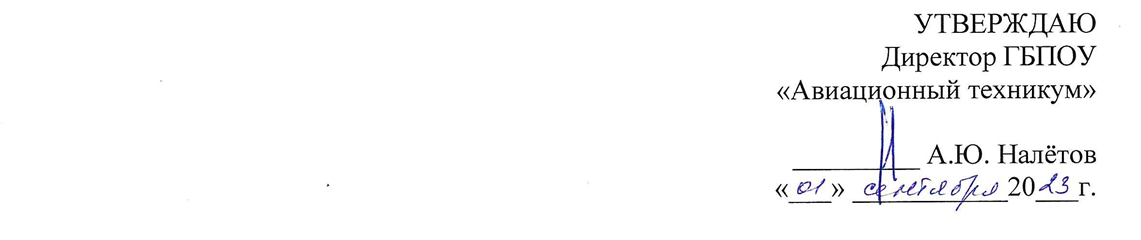 КОМПЛЕКТ РАБОЧИХ ПРОГРАММ ПРАКТИКпо специальности15.02.08 Технология машиностроения (базовая подготовка)Профиль подготовки – технологический Квалификация выпускника – техникФорма обучения – очнаяУлан-Удэ, 2023г.Перечень рабочих программ практикУП.01.01 Учебная практикаПП.01.01 Производственная практика (по профилю специальности) ПП.02.01 Производственная практика (по профилю специальности) ПП.03.01 Производственная практика (по профилю специальности) УП.04.01 Учебная практикаУП.04.02 Учебная практикаПП.04.01 Производственная практика (по профилю специальности) ПДП. Производственная практика (преддипломная)МИНИСТЕРСТВО ОБРАЗОВАНИЯ И НАУКИ РЕСПУБЛИКИ  БУРЯТИЯГосударственное бюджетное профессиональное образовательное учреждение «Улан- Удэнский авиационный техникум»РАБОЧАЯ ПРОГРАММАУП.01.01 Учебная практика по профессиональному модулюПМ.01. Разработка технологических процессов изготовления деталей машинСпециальность 15.02.08 Технология машиностроения (базовая подготовка)Квалификация выпускника – техник Форма обучения – очнаяг. Улан-Удэ, 2023Разработана на основании ФГОС СПО по специальности 15.02.08 Технология машиностроенияОрганизация-разработчик: ГБПОУ «Улан- Удэнский авиационный техникум»Разработчик: С.Н. Вычегжанина, мастер производственного обучения		В.П.Петрова , заведующая кафедры «Технология машиностроения»СОДЕРЖАНИЕКонтроль и оценка результатов освоения УП.01.01 Учебная прак-	16 тикаПАСПОРТ РАБОЧЕЙ ПРОГРАММЫ УП.01.01 УЧЕБНАЯ ПРАКТИКАОбласть применения программыРабочая программа УП.01.01 Учебная практика профессионального модуля ПМ.01 Разработка технологических процессов изготовления деталей машин является частью про- граммы подготовки специалистов среднего звена по специальности СПО в соответствии с ФГОС СПО 15.02.08 Технология машиностроения (базовой подготовки) в части освоения основного вида профессиональной деятельности (ВПД): Разработка технологических про- цессов изготовления деталей машин и соответствующих профессиональных компетенций (ПК):ПК 1.1. Использовать конструкторскую документацию при разработке технологиче- ских процессов изготовления деталей.ПК 1.2. Выбирать метод получения заготовок и схемы их базирования.ПК 1.3. Составлять маршруты изготовления деталей и проектировать технологиче- ские операции.ПК 1.4. Разрабатывать и внедрять управляющие программы обработки деталей. ПК 1.5. Использовать системы автоматизированного проектирования технологиче-ских процессов обработки деталей.Место УП.01.01 Учебная практика в структуре профессионального модуляУП.01.01 Учебная практика входит в профессиональный модуль ПМ.01 Разработка технологических процессов изготовления деталей машин и проводится в процессе освоения обучающимися профессиональных компетенций в рамках данного профессионального мо- дуля.Цели и задачи УП.01.01 Учебная практика профессионального модуля ПМ.01 Разработка технологических процессов изготовления деталей машинС целью углубления знаний и овладения указанным видом профессиональной дея- тельности и соответствующими профессиональными компетенциями обучающиеся в ре- зультате прохождения УП.01.01 Учебная практика должны:иметь практический опыт:использования конструкторской документации для проектирования технологиче- ских процессов изготовления деталей;выбора методов получения заготовок и схем их базирования;составления технологических маршрутов изготовления деталей и проектирования технологических операций;разработки и внедрения управляющих программ для обработки типовых деталей на металлообрабатывающем оборудовании;разработки конструкторской документации и проектирования технологических процессов с использованием пакетов прикладных программ;уметь:-читать чертежи;анализировать конструктивно-технологические свойства детали, исходя из ее слу- жебного назначения;определять тип производства;проводить технологический контроль конструкторской документации с выработ- кой рекомендаций по повышению технологичности детали;определять виды и способы получения заготовок;рассчитывать и проверять величину припусков и размеров заготовок;рассчитывать коэффициент использования материала;анализировать и выбирать схемы базирования;выбирать способы обработки поверхностей и назначать технологические базы;составлять технологический маршрут изготовления детали;проектировать технологические операции;разрабатывать технологический процесс изготовления детали;выбирать технологическое оборудование и технологическую оснастку:приспособления, режущий, мерительный и вспомогательный инструмент;рассчитывать режимы резания по нормативам;рассчитывать штучное время;оформлять технологическую документацию;составлять управляющие программы для обработки типовых деталей на металло- обрабатывающем оборудовании;использовать пакеты прикладных программ для разработки конструкторской до- кументации и проектирования технологических процессов;знать:служебное назначение и конструктивно-технологические признаки детали;показатели качества деталей машин;правила отработки конструкции детали на технологичность;физико-механические свойства конструкционных и инструментальных материа-лов;методику проектирования технологического процесса изготовления детали;типовые технологические процессы изготовления деталей машин;виды деталей и их поверхности;классификацию баз;виды заготовок и схемы их базирования;условия выбора заготовок и способы их получения;способы и погрешности базирования заготовок;правила выбора технологических баз;виды обработки резания;виды режущих инструментов;элементы технологической операции;технологические возможности металлорежущих станков;назначение станочных приспособлений;методику расчета режимов резания;структуру штучного времени;назначение и виды технологических документов;требования ЕСКД и ЕСТД к оформлению технической документации;методику разработки и внедрения управляющих программ для обработки простыхдеталей на автоматизированном оборудовании;- состав, функции и возможности использования информационных технологий в ма- шиностроении.Количество часов на освоение рабочей программы УП.01.01 Учебная прак- тика профессионального модуля ПМ.01 Разработка технологических процессов изго- товления деталей машинПромежуточная аттестация по УП.01.01 Учебная практика проводится в форме дифференцированного зачета на основе отзыва и оценки руководителя практики, выпол- ненного обучающимся задания, качества представленных в отчете материалов, собранных и обработанных обучающимся в период прохождения УП.01.01 Учебная практика.РЕЗУЛЬТАТЫ ОСВОЕНИЯ УП.01.01 УЧЕБНАЯ ПРАКТИКАРезультатом освоения УП.01.01 Учебная практика профессионального модуля ПМ.01 Разработка технологических процессов изготовления деталей машин является сформиро- ванность у обучающихся первоначальных практических профессиональных умений в рам- ках модуля ППССЗ по основному виду профессиональной деятельности (ВПД) Разработка технологических процессов изготовления деталей машин, необходимых для последующего освоения ими профессиональных (ПК) и общих (ОК) компетенций по профессиональной подготовке специалистов среднего звена:СТРУКТУРА И СОДЕРЖАНИЕ УП.01.01 УЧЕБНАЯ ПРАКТИКАТематический план УП.01.01 Учебная практикаСодержание УП.01.01 Учебная практика профессионального модуля ПМ.01 Разработка технологических процессов изго- товления деталей машинДля характеристики уровня освоения учебного материала используются следующие обозначения: 1 - ознакомительный (узнавание ранее изученных объектов, свойств);- репродуктивный (выполнение деятельности по образцу, инструкции или под руководством);- продуктивный (планирование и самостоятельное выполнение деятельности, решение проблемных задач)УСЛОВИЯ РЕАЛИЗАЦИИ УП.01.01 УЧЕБНАЯ ПРАКТИКАТребования к минимальному материально-техническому обеспечениюРеализация УП.01.01 Учебная практика профессионального модуля ПМ.01 Разра- ботка технологических процессов изготовления деталей машин предполагает наличие учебного кабинета «Технология машиностроения».Оборудование учебного кабинета и рабочих мест кабинета «Технологии машино- строения»:-комплект бланков технологической документации;-комплект учебно-методической документации, комплект плакатов;-наглядные пособия;-тренажеры для разработки тех. процессов;-автоматизированное рабочее место преподавателя;-автоматизированные рабочие места учащихся; Оснащение:-инструменты и приспособления:-комплект деталей; Средства обучения:-стандарты;-комплект электронных презентаций/буклетов;-образцы документов на бумажных носителях.Информационное обеспечение обученияПеречень рекомендуемых учебных изданий, Интернет-ресурсов, дополнитель- ной литературыОсновные источники:Ильянков А.И. Технология машиностроения : Практикум. - М. : Академия, 2021.Сысоев С. К., Сысоев А. С., Левко В. А. Технология машиностроения. Проекти- рование технологических процессов : учебное пособие для СПО. – СПб : Издатель- ство "Лань", 2021.Ковшов А. Н. Технология машиностроения. – СПб. : Издательство "Лань", 2021.Сурина Е. С. Разработка управляющих программ для системы ЧПУ. – СПб. : Из- дательство "Лань", 2021.Копылов Ю. Р. Технология машиностроения : учебное пособие для СПО. – СПб. : Издательство "Лань", 2021.Дополнительные источники:Балла О. М. Обработка деталей на станках с ЧПУ : учебное пособие для СПО. – СПб. : Издательство "Лань", 2021.Приемышев А. В., Крутов В. Н., Треяль В. А., Коршакова О. А. Компьютерная графика в САПР : учебное пособие для ВПО. – СПб. : Издательство "Лань", 2020.Общие требования к организации УП.01.01 Учебная практикаУП.01.01 Учебная практика проводится образовательным учреждением при освое- нии обучающимися профессиональных компетенций в рамках профессиональных модулей. УП.01.01 Учебная практика проводится концентрированно, после завершения тео- ретического обучения по профессиональному модулю ПМ.01 Разработка технологическихпроцессов изготовления деталей машин.УП.01.01 Учебная практика организуется в форме практической подготовки. УП.01.01 Учебная практика проводится в учебном кабинете образовательного учре-ждения. Руководителем УП.01.01 Учебная практика от учебного заведения разрабатываетсяи выдается обучающимся задание, в котором приводится конкретный перечень подлежа- щих освоению и разработке задач/вопросов по профессиональному модулю. Выполнение задания по УП.01.01 Учебная практика является обязательным условием допуска к ПП.01.01 Производственная практика (по профилю специальности) в рамках профессио- нального модуля ПМ.01 Разработка технологических процессов изготовления деталей ма- шин.Форма отчетности: дневник практики, отчет по практике.Форма промежуточной аттестации – дифференцированный зачет.Кадровое обеспечение образовательного процессаУП.01.01 Учебная практика проводится мастерами производственного обучения и (или) преподавателями дисциплин профессионального цикла.Опыт деятельности в организациях соответствующей профессиональной сферы яв- ляется обязательным. Руководители практики получают дополнительное профессиональ- ное образование по программам повышения квалификации, в том числе в форме стажи- ровки в профильных организациях не реже 1 раза в 3 года.5. КОНТРОЛЬ И ОЦЕНКА РЕЗУЛЬТАТОВ ОСВОЕНИЯ УП.01.01 УЧЕБНАЯ ПРАКТИКАКонтроль и оценка результатов освоения УП.01.01 Учебная практика осуществля- ется руководителем практики в процессе ее проведения, самостоятельного выполнения обу- чающимися заданий, выполнения практических проверочных работ.Формы и методы контроля и оценки результатов обучения должны позволятьпроверять у обучающихся не только наличие профессиональных компетенций, но и разви- тие общих компетенций и обеспечивающих их умений.Программа УП.01.01 Учебная практика профессионального модуля ПМ.01 Разработка техно- логических процессов изготовления деталей машин прошла согласование с работодателем в рамках согласования всего комплекта документов по специальности 15.02.08 Технология машиностроения.РАБОЧАЯ ПРОГРАММАПП.01.01 Производственная практика (по профилю специальности) по профессиональному модулюПМ.01. Разработка технологических процессов изготовления деталей машинСпециальность 15.02.08 Технология машиностроения (базовая подготовка)Квалификация выпускника – техник Форма обучения – очнаяРабочая программа ПП.01.01 Производственная практика (по профилю специаль- ности) разработана в соответствии с требованиями ФГОС СПО по специальности 15.02.08 Технология машиностроения.Организация-разработчик: ГБПОУ «Улан- Удэнский авиационный техникум»Разработчик: С.Н. Вычегжанина, мастер производственного обучения		В.П.Петрова , заведующая кафедры «Технология машиностроения»СОДЕРЖАНИЕПаспорт рабочей программы ПП.01.01 Производственная практика (по профилю специальности)	3Результаты освоения ПП.01.01 Производственная практика (по профилю специальности)	6Структура  и  содержание  ПП.01.01  Производственная  практика  (по профилю специальности)	7Условия реализации ПП.01.01 Производственная практика (по профилю специальности)	14Контроль и оценка результатов освоения ПП.01.01 Производственная практика (по профилю специальности)16Паспорт рабочей программы ПП.01.01 Производственная практика (по про- филю специальности)Область применения программыРабочая программа ПП.01.01 Производственная практика (по профилю специально- сти) профессионального модуля ПМ.01 Разработка технологических процессов изготов- ления деталей машин является частью программы подготовки специалистов среднего звена по специальности СПО в соответствии с ФГОС СПО 15.02.08 Технология машиностроения (базовой подготовки) в части освоения основного вида профессиональной деятельности (ВПД): Разработка технологических процессов изготовления деталей машин и соответ- ствующих профессиональных компетенций (ПК):ПК 1.1. Использовать конструкторскую документацию при разработке технологиче- ских процессов изготовления деталей.ПК 1.2. Выбирать метод получения заготовок и схемы их базирования.ПК 1.3. Составлять маршруты изготовления деталей и проектировать технологиче- ские операции.ПК 1.4. Разрабатывать и внедрять управляющие программы обработки деталей. ПК 1.5. Использовать системы автоматизированного проектирования технологиче-ских процессов обработки деталей.Место ПП.01.01 Производственная практика (по профилю специальности) в структуре профессионального модуляПП.01.01 Производственная практика (по профилю специальности) входит в про- фессиональный модуль ПМ.01 Разработка технологических процессов изготовления де- талей машин и проводится после завершения процесса освоения обучающимися профес- сиональных компетенций в рамках данного профессионального модуля.Цели и задачи ПП.01.01 Производственная практика (по профилю специ- альности) профессионального модуля ПМ.01 Разработка технологических процессов изготовления деталей машинС целью углубления знаний и овладения указанным видом профессиональной дея- тельности и соответствующими профессиональными компетенциями обучающиеся в ре- зультате прохождения производственной практики должны:иметь практический опыт:использования конструкторской документации для проектирования технологиче- ских процессов изготовления деталей;выбора методов получения заготовок и схем их базирования;составления технологических маршрутов изготовления деталей и проектирования технологических операций;разработки и внедрения управляющих программ для обработки типовых деталей на металлообрабатывающем оборудовании;разработки конструкторской документации и проектирования технологических процессов с использованием пакетов прикладных программ;уметь:читать чертежи;анализировать конструктивно-технологические свойства детали, исходя из ее слу- жебного назначения;определять тип производства;проводить технологический контроль конструкторской документации с выработкой рекомендаций по повышению технологичности детали;определять виды и способы получения заготовок;рассчитывать и проверять величину припусков и размеров заготовок;рассчитывать коэффициент использования материала;анализировать и выбирать схемы базирования;выбирать способы обработки поверхностей и назначать технологические базы;составлять технологический маршрут изготовления детали;проектировать технологические операции;разрабатывать технологический процесс изготовления детали;выбирать технологическое оборудование и технологическую оснастку: приспособ- ления, режущий, мерительный и вспомогательный инструмент;рассчитывать режимы резания по нормативам;рассчитывать штучное время;оформлять технологическую документацию;составлять управляющие программы для обработки типовых деталей на металло- обрабатывающем оборудовании;использовать пакеты прикладных программ для разработки конструкторской до- кументации и проектирования технологических процессов;знать:служебное назначение и конструктивно-технологические признаки детали;показатели качества деталей машин;правила отработки конструкции детали на технологичность;физико-механические свойства конструкционных и инструментальных материалов;методику проектирования технологического процесса изготовления детали;типовые технологические процессы изготовления деталей машин;виды деталей и их поверхности;классификацию баз;виды заготовок и схемы их базирования;условия выбора заготовок и способы их получения;способы и погрешности базирования заготовок;правила выбора технологических баз;виды обработки резания;виды режущих инструментов;элементы технологической операции;технологические возможности металлорежущих станков;назначение станочных приспособлений;методику расчета режимов резания;структуру штучного времени;назначение и виды технологических документов;требования ЕСКД и ЕСТД к оформлению технической документации;методику разработки и внедрения управляющих программ для обработки простых деталей на автоматизированном оборудовании;состав, функции и возможности использования информационных технологий в машиностроении.Количество часов на освоение рабочей программы ПП.01.01 Производ- ственная практика (по профилю специальности) профессионального модуля ПМ.01 Разработка технологических процессов изготовления деталей машинПромежуточная аттестация по ПП.01.01 Производственная практика (по профилю специальности) проводится в форме дифференцированного зачета на основе отзыва и оценки руководителя практики, выполненного обучающимся задания, качества представ- ленных в отчете материалов, собранных и обработанных обучающимся в период произ- водственной практики.Результаты освоения ПП.01.01 Производственная практика (по профилю специальности)Результатом освоения ПП.01.01 Производственная практика (по профилю специ- альности) профессионального модуля ПМ.01 Разработка технологических процессов из- готовления деталей машин является сформированность у обучающихся первоначальных практических профессиональных умений в рамках модуля по основному виду профессио- нальной деятельности (ВПД) Разработка технологических процессов изготовления деталей машин, необходимых для последующего освоения ими профессиональных (ПК) и общих (ОК) компетенций по профессиональной подготовке специалистов среднего звена:Структура и содержание ПП.01.01 Производственная практика (по профилю специальности)Тематический план ПП.01.01 Производственная практика (по профилю специальности)Содержание производственной практики профессионального модуля ПМ.01 Разработка технологических процессов изготовления деталей машинДля характеристики уровня освоения учебного материала используются следующие обозначения: 1 - ознакомительный (узнавание ранее изученных объектов, свойств);2 - репродуктивный (выполнение деятельности по образцу, инструкции или под руководством);3 - продуктивный (планирование и самостоятельное выполнение деятельности, решение проблемных задач)Условия реализации ПП.01.01 Производственная практика (по профилю специальности)Требования к минимальному материально-техническому обеспечениюРеализация ПП.01.01 Производственная практика (по профилю специальности) професси- онального модуля ПМ.01 Разработка технологических процессов изготовления деталей машин осуществляется на базе производственных предприятий и организаций.Оборудование предприятий и рабочих мест соответствует квалификационным требованиям, предъявляемым к специалистам в области технологии машиностроенияИнформационное обеспечение обученияПеречень рекомендуемых учебных изданий, Интернет-ресурсов, дополнительной ли- тературыОсновные источники:Ильянков А.И. Технология машиностроения : Практикум. - М. : Академия, 2021.Сысоев С. К., Сысоев А. С., Левко В. А. Технология машиностроения. Проекти-  рование технологических процессов : учебное пособие для СПО. – СПб : Издательство "Лань", 2021.Ковшов А. Н. Технология машиностроения. – СПб. : Издательство "Лань", 2021.Сурина Е. С. Разработка управляющих программ для системы ЧПУ. – СПб. : Издательство "Лань", 2021.Копылов Ю. Р. Технология машиностроения : учебное пособие для СПО. – СПб. : Изда- тельство "Лань", 2021.Дополнительные источники:Балла О. М. Обработка деталей на станках с ЧПУ : учебное пособие для СПО. – СПб. : Издательство "Лань", 2021.Приемышев А. В., Крутов В. Н., Треяль В. А., Коршакова О. А. Компьютерная графика в САПР : учебное пособие для ВПО. – СПб. : Издательство "Лань", 2020.Общие требования к организации ПП.01.01 Производственная практика (по профилю специальности)ПП.01.01 Производственная практика (по профилю специальности) проводится образова- тельным учреждением при освоении обучающимися профессиональных компетенций в рамках профессионального модуля и реализуется концентрированно в рамках профессионального модуля.ПП.01.01 Производственная практика (по профилю специальности) проводится после за- вершения теоретического обучения по профессиональному модулю ПМ.01 Разработка техноло- гических процессов изготовления деталей машин.Обязательным условием допуска к ПП.01.01 Производственная практика (по профилю специальности) является освоение МДК для получения первичных профессиональных навыков в рамках профессионального модуля ПМ.01 Разработка технологических процессов изготовления деталей машин.ПП.01.01 Производственная практика (по профилю специальности) организуется в форме практической подготовки.ПП.01.01 Производственная практика (по профилю специальности) проводится в условиях производства. Руководителем ПП.01.01 Производственная практика (по профилю специальности) от учебного заведения разрабатывается и выдается обучающимся задание, в котором приводится конкретный перечень подлежащих освоению и разработке задач/вопросов по профессиональному модулю. Выполнение задания по ПП.01.01 Производственная практика (по профилю специально- сти) является обязательным условием.Форма отчетности: дневник практики, отчет по практике. Форма оценки – дифференцированный зачет.Кадровое обеспечение образовательного процессаОбязательным условием допуска к ПП.01.01 Производственная практика проводится ма- стерами производственного обучения и (или) преподавателями дисциплин профессионального цикла, имеющими высшее образование, соответствующее профилю преподаваемой дисциплины (модуля). Опыт деятельности в организациях соответствующей профессиональной сферы является обязательным для преподавателей, отвечающих за освоение обучающимся профессионального учебного цикла. Преподаватели получают дополнительное профессиональное образование по программам повышения квалификации, в том числе в форме стажировки в профильных органи- зациях не реже 1 раза в 3 года.5. Контроль и оценка результатов освоения ПП.01.01 Производственная практика (по профилю специальности)Контроль и оценка результатов освоения ПП.01.01 Производственная практика (по про- филю специальности) осуществляется руководителем практики в процессе выполнения обучаю- щимися заданий на практику.Формы и методы контроля и оценки результатов обучения должны позволять проверять у обучающихся не только наличие профессиональных компетенций, но и развитие общих компе- тенций и обеспечивающих их умений.Программа ПП.01.01 Производственная практика (по профилю специальности) профессио- нального модуля ПМ.01 Разработка технологических процессов изготовления деталей машин прошла согла- сование с работодателем в рамках согласования всего комплекта документов по специальности 15.02.08 Технология машиностроения.РАБОЧАЯ ПРОГРАММАПРОИЗВОДСТВЕННОЙ ПРАКТИКИ (ПО ПРОФИЛЮ СПЕЦИАЛЬНОСТИ) ПРОФЕССИОНАЛЬНОГО МОДУЛЯПМ.02.Участие в организации производственной деятельности структурного подразделенияСпециальность 15.02.08 Технология машиностроения (базовая подготовка)Квалификация выпускника – техник Форма обучения –очнаяРазработана на основании ФГОС СПО по специальности 15.02.08 Технология машиностроенияОрганизация-разработчик: ГБПОУ «Улан- Удэнский авиационный техникум»Разработчик: С.Н. Вычегжанина, мастер производственного обучения		В.П.Петрова , заведующая кафедры «Технология машиностроения»СОДЕРЖАНИЕПаспорт рабочей программы ПП.02.01 Производственная	04практика (по профилю специальности)Результаты освоения ПП.02.01 Производственная практика (по профилю специальности)Структура и содержание ПП.02.01 Производственная практика (по профилю специальности)Условия реализации ПП.02.01 Производственная практика (по профилю специальности)Контроль и оценка результатов освоения ПП.02.01 Производственная практика (по профилю специальности)ПАСПОРТ РАБОЧЕЙ ПРОИЗВОДСТВЕННОЙ ПРАКТИКИ (ПО ПРОФИЛЮ СПЕЦИАЛЬНОСТИ)Область применения программыПрограмма производственной практики (по профилю специальности) является частью профессионального модуля в соответствии с ФГОС по специальности СПО 15.02.08«Технология машиностроения», в части освоения основного вида профессиональной деятельности (ВПД) «Участие в организации производственной деятельности структурного подразделения» и соответствующих профессиональных компетенций (ПК):ПК 2.1. Участвовать в планировании и организации работы структурного подразделенияПК 2.2 Участвовать в руководстве работой структурного подразделенияПрограмма производственной практики (по профилю специальности) - является обязательным разделом основной профессиональной образовательной программы по специальности 15.02.08 Технология машиностроения (базовая подготовка), и представляет собой вид производственных работ, обеспечивающих практико-ориентированную подготовку обучающихся.Место производственной практики в структуре профессионального модуляПроизводственная практика входит в профессиональный цикл ПМ.02 Участие в организации производственной деятельности структурного подразделенияПроизводственная практика проводится при освоении студентами профессиональных компетенций в рамках профессионального модуля и реализуется концентрированно в несколько периодов.Производственная практика проводится в форме практической подготовки.Цели и задачи производственной практики – требования к результатам освоения производственной практики.С целью овладения указанным видом профессиональной деятельности и соответствующими профессиональными компетенциями обучающийся в ходе освоения профессионального модуля должен:иметь практический опыт:участия в планировании и организации работы структурного подразделения; участия в руководстве работой структурного подразделения;участия в анализе процесса и результатов деятельности подразделения;уметь:рационально организовывать рабочие места, участвовать в расстановке кадров, обеспечивать их предметами и средствами труда;рассчитывать показатели, характеризующие эффективность организации основного и вспомогательного оборудования;принимать и реализовывать управленческие решения; мотивировать работников на решение производственных задач; управлять конфликтными ситуациями, стрессами и рисками;знать:особенности менеджмента в области профессиональной деятельности; принципы, формы и методы организации производственного и технологическогопроцессов;принципы делового общения в коллективеКоличество часов на освоение программы производственной практики:Промежуточная аттестация по ПП.02.01 Производственная практика (по профилю специальности) проводится в форме дифференцированного зачета при условии положительного аттестационного листа по практике руководителей практики от организации и образовательного учреждения об уровне освоения профессиональных компетенций; наличия положительной характеристики организации на обучающегося по освоению общих компетенций в период прохождения практики; полноты и своевременности представления дневника практики и отчета о практике в соответствии с заданием на практику.Результаты освоения ПП.02.01 Производственная практика(по профилю специальности)Результатом освоения ПП.02.01 Производственная практика (по профилю специальности) ПМ.02 Участие в организации производственной деятельности структурного подразделения является овладение обучающимися видом профессиональной деятельности (ВПД): Участие в организации производственной деятельности структурного подразделения, в том числе профессиональными (ПК) и общими (ОК) компетенциями:СТРУКТУРА И СОДЕРЖАНИЕ ПРОИЗВОДСТВЕННОЙ ПРАКТИКИ (ПО ПРОФИЛЮ СПЕЦИАЛЬНОСТИ)3.1. Тематический план производственной практики ПП.02.01.2. Тематический план и содержание производственной практики по профессиональному модулю ПМ 02 УЧАСТИЕ В ОРГАНИЗАЦИИ ПРОИЗВОДСТВЕННОЙ ДЕЯТЕЛЬНОСТИ СТРУКТУРНОГО ПОДРАЗДЕЛЕНИЯДля характеристики уровня освоения учебного материала используются следующие обозначения: 1 - ознакомительный (узнавание ранее изученных объектов, свойств);- репродуктивный (выполнение деятельности по образцу, инструкции или под руководством);– продуктивный (планирование и самостоятельное выполнение деятельности, решение проблемных задач)УСЛОВИЯ РЕАЛИЗАЦИИ ПРОИЗВОДСТВЕННОЙ ПРАКТИКИ (ПО ПРОФИЛЮ СПЕЦИАЛЬНОСТИ)Документы необходимые для организации и проведению производственной практики:ФГОС, Положение по практике, Договоры с организациями, приказы о назначении руководителей (копии), направления и задания на практику.Требования к минимальному материально-техническому обеспечениюРеализация рабочей программы производственной практики требует наличия на профильном предприятии подразделений, участков и отделов в соответствии с программой освоения практикиПланово-распределительное бюро:автоматизированное рабочее место;комплект вариантов документов технологических процессов изготовления детали;нормативно- технические документы. Отдел главного технолога (технологическое бюро):автоматизированное рабочее место;комплект вариантов документов технологических процессов изготовления деталинормативно- технические документы.Информационное обеспечение обученияПеречень	рекомендуемых	учебных	изданий,	Интернет-ресурсов,	дополнительной литературыОсновные источники:Организация производства. В 2 частях. Часть 1: ученик для среднего профессионального образования / И.Н. Иванов [и др.]; под редакцией И.Н. Иванова. – 2 изд. – Москва; Издательство Юрайт, 2022. – 376 с.Организация производства в 2 ч. Часть 2 : учебник для среднего профессионального образования / И. Н. Иванов [и др.] ; под редакцией И. Н. Иванова. — 2-е изд. — Москва : Издательство Юрайт, 2022. — 174 с.Организация производства. Практикум : учебное пособие для среднего профессионального образования / И. Н. Иванов [и др.] ; под общей редакцией И. Н. Иванова. — Москва : Издательство Юрайт, 2022. — 362 с.Воробьева, И. П. Экономика и организация производства : учебное пособие для среднего профессионального образования / И. П. Воробьева, О. С. Селевич. — Москва : Издательство Юрайт, 2022. — 191 с.Внутрифирменное планирование : учебник и практикум для вузов / С. Н. Кукушкин [и др.] ; под редакцией С. Н. Кукушкина, В. Я. Позднякова, Е. С. Васильевой. — 4-е изд., перераб. и доп. — Москва : Издательство Юрайт, 2022. — 344 с.Дополнительные источники:Коршунов, В. В. Экономика организации (предприятия) : учебник и практикум для вузов / В. В. Коршунов. — 5-е изд., перераб. и доп. — Москва : Издательство Юрайт, 2022. — 347 с.Шишмарёв, В. Ю. Организация и планирование автоматизированных производств : учебник для вузов / В. Ю. Шишмарёв. — 2-е изд. — Москва : Издательство Юрайт, 2022. — 318 с.Шадрина, Г. В. Анализ финансово-хозяйственной деятельности : учебник для среднего профессионального образования / Г. В. Шадрина. — 3-е изд., перераб. и доп. — Москва : Издательство Юрайт, 2022. — 461 с.Нормативно-справочная литератураЕдиный тарифно-квалификационный справочник работ и профессий рабочих.Нормативные документы о составе затрат, включаемых в себестоимость продукции (работ, услуг).Единые нормы амортизационных отчисленийПоложения о бухгалтерском учете (ПБУ)Электронные ресурсы по тематике курса.1.	Станочный паркПериодические изданияВопросы экономики -журнал.Экономика и жизнь - газетаСтатистический ежегодникИнтернет-ресурсы по тематике курсаhttp://www.stankopark.spb.ruhttp://www.gig-ant.com/machinery/63/1232.htmОбщие требования к организации образовательного процессаПП.02.01 Производственная практика (по профилю специальности) проводится образовательным учреждением при освоении обучающимися профессиональных компетенций в рамках ПМ.02 Участие в организации производственной деятельности структурного подразделения и реализуется концентрированно в рамках профессионального модулей.Производственная практика проводится в организациях на основе договоров, заключаемых между образовательным учреждением и организациями.Допуском к ПП.02.01 Производственная практика (по профилю специальности) является освоение МДК.02.01 Планирование и организация работы структурного подразделения для получения первичных профессиональных навыков в рамках профессионального модуля ПМ.02 Участие в организации производственной деятельности структурного подразделения и успешное прохождение учебной практики (при наличии).Производственная практика (по профилю специальности) проводится в форме практической подготовки.Руководителем практики разрабатывается и выдается обучающимся задание, в котором приводится конкретный перечень подлежащих освоению и разработке задач/вопросов по профессиональному модулю.Форма отчетности: дневник практики, отчет по практике. Форма оценки – дифференцированный зачет.Кадровое обеспечение образовательного процессаПП.02.01 Производственная практика проводится мастерами производственного обучения и (или) преподавателями дисциплин профессионального цикла. Опыт деятельности в организациях соответствующей профессиональной сферы является обязательным. Преподаватели получают дополнительное профессиональное образование по программамповышения квалификации, в том числе в форме стажировки в профильных организациях не реже 1 раза в 3 года.Руководителей практики от организации, определяют из числа высококвалифицированных работников организации, наставников, помогающих обучающимся овладевать профессиональными навыками.КОНТРОЛЬ И ОЦЕНКА РЕЗУЛЬТАТОВ ОСВОЕНИЯ ПРОИЗВОДСТВЕННОЙ ПРАКТИКИ (ПО ПРОФИЛЮ СПЕЦИАЛЬНОСТИ)Целью оценки по производственной практике является выявление:профессиональных и общих компетенций;практического опыта и умений.Оценка по производственной практике выставляется на основании данных аттестационного листа (характеристики профессиональной деятельности студента на практике) с указанием видов работ, выполненных обучающимся во время практики, их объема, качества выполнения в соответствии с технологией и требованиями организации, в которой проходила практика.Формы и методы контроля и оценки результатов обучения должны позволять проверять у обучающихся не только наличие профессиональных компетенций, но и развитие общих компетенций и обеспечивающих их умений.Программа по производственной практике (по профилю специальности) прошла согласование с работодателем в рамках согласования всего комплекта документов по специальности 15.02.08«Технология машиностроения»РАБОЧАЯ ПРОГРАММАПП.03.01 Производственная практика (по профилю специальности)по профессиональному модулю ПМ.03. Участие во внедрении технологических процессов изготовления деталей машин и осуществление технического контроляСпециальность 15.02.08 Технология машиностроения(базовая подготовка) Квалификация выпускника – ТехникФорма обучения –очнаяРабочая программа ПП.03.01 Производственная практика (по профилю специальности) разработана в соответствии с требованиями ФГОС СПО по специальностиТехнология машиностроения.Организация-разработчик: ГБПОУ «Улан- Удэнский авиационный техникум»Разработчик: С.Н. Вычегжанина, мастер производственного обучения		В.П.Петрова , заведующая кафедры «Технология машиностроения»СОДЕРЖАНИЕПаспорт рабочей программы ПП.03.01 Производственная	3практика (по профилю специальности)Результаты освоения ПП. 03.01 Производственная практика (по	5профилю специальности)Структура и содержание ПП. 03.01 Производственная практика	6(по профилю специальности)Условия реализации ПП. 03.01 Производственная практика (по	12профилю специальности)Контроль и оценка результатов освоения ПП. 03.01	14Производственная практика (по профилю специальности)1 Паспорт рабочей программы ПП.03.01 Производственная практика(по профилю специальности)Область применения программыРабочая программа ПП.03.01 Производственная практика (по профилю специальности) по ПМ.03. Участие во внедрении технологических процессов изготовления деталей машин и осуществление технического контроля является частью программы по подготовке специалистов среднего звена по специальности СПО в соответствии с ФГОС СПО 15.02.08 Технология машиностроения в части освоения основного вида профессиональной деятельности (ВПД): Участие во внедрении технологических процессов изготовления деталей машин и осуществление технического контроля и соответствующих профессиональных компетенций (ПК):ПК 3.1. Участвовать в реализации технологического процесса по изготовлению деталей.ПК 3.2. Проводить контроль соответствия качества деталей требованиям технической документации.Место ПП.03.01 Производственная практика (по профилю специальности) в структуре профессионального модуля ПМ.03. Участие во внедрении технологических процессов изготовления деталей машин и осуществление технического контроля.ПП.03.01 Производственная практика (по профилю специальности) входит в профессиональный модуль ПМ.03. Участие во внедрении технологических процессов изготовления деталей машин и осуществление технического контроля и проводится концентрированно после завершения процесса освоения обучающимися профессиональных компетенций в рамках данного профессионального модуля.Цели и задачи ПП.03.01 Производственная практика (по профилю специальности) по ПМ.03. Участие во внедрении технологических процессов изготовления деталей машин и осуществление технического контроля.ПП.03.01 Производственная практика (по профилю специальности) направлена на формирование у обучающегося общих и профессиональных компетенций, приобретение практического опыта и реализуется в рамках профессионального модуля ПМ.03 Участие во внедрении технологических процессов изготовления деталей машин и осуществление технического контроля для последующего освоения ими общих и профессиональных компетенций по избранной специальности. С целью углубления знаний и овладения указанным видом профессиональной деятельности и соответствующими профессиональными компетенциями обучающиеся в результате прохождения производственной практики должны:иметь практический опыт:участия в реализации технологического процесса по изготовлению деталей;проведения	контроля	соответствия	качества	деталей	требованиям	технической документации;уметь:проверять соответствие оборудования, приспособлений, режущего и измерительного инструмента требованиям технологической документации;устранять нарушения, связанные с настройкой оборудования, приспособлений, режущего инструмента;определять	(выявлять)	несоответствие	геометрических	параметров	заготовки требованиям технологической документации;выбирать средства измерения;определять годность размеров, форм, расположения и шероховатости поверхностей деталей;анализировать причины брака, разделять брак на исправимый и неисправимый;рассчитывать нормы времени;знать:основные принципы наладки оборудования, приспособлений, режущего инструмента;основные признаки объектов контроля технологической дисциплины;основные методы контроля качества детали;виды брака и способы его предупреждения;структуру технически обоснованной нормы времени;основные	признаки	соответствия	рабочего	места	требованиям,	определяющим эффективное использование оборудования;Количество часов на освоение рабочей программы ПП.03.01 Производственная практика (по профилю специальности) по ПМ.03. Участие во внедрении технологических процессов изготовления деталей машин и осуществление технического контроля.ПП.03.01 Производственная практика (по профилю специальности) является завершающим этапом освоения профессионального модуля по виду профессиональной деятельности.Промежуточная аттестация по ПП.03.01 Производственная практика (по профилю специальности) осуществляется в форме дифференцированного зачета при условии положительного аттестационного листа по практике руководителей практики от организации и образовательной организации об уровне освоения профессиональных компетенций, наличия положительной характеристики организации на обучающегося по освоению общих компетенций в период прохождения практики, полноты и своевременности представления дневника практики и отчета о практике в соответствии с заданием на ПП.03.01 Производственная практика (по профилю специальности).2	Результаты освоения ПП.03.01 Производственная практика (по профилю специальности)Результатом освоения ПП.03.01 Производственная практика (по профилю специальности) по ПМ.03. Участие во внедрении технологических процессов изготовления деталей машин и осуществление технического контроля является овладение обучающимися видом профессиональной деятельности (ВПД): Участие во внедрении технологических процессов изготовления деталей машин и осуществление технического контроля, в том числе профессиональными (ПК) и общими (ОК) компетенциями:3	Структура и содержание ПП.03.01 Производственная практика (по профилю специальности)Тематический план ПП.03.01 Производственная практика (по профилю специальности) по ПМ.03. Участие во внедрении технологических процессов изготовления деталей машин и осуществление технического контроляСодержание производственной практики по ПМ.03. Участие во внедрении технологических процессов изготовления деталей машин и осуществление технического контроля.Для характеристики уровня освоения учебного материала используются следующие обозначения: 1 - ознакомительный (узнавание ранее изученных объектов, свойств);- репродуктивный (выполнение деятельности по образцу, инструкции или под руководством);- продуктивный (планирование и самостоятельное выполнение деятельности, решение проблемных задач)4 Условия реализации ПП.03.01 Производственная практика (по профилю специальности)Требования к минимальному материально-техническому обеспечению.Реализация ПП.03.01 Производственная практика (по профилю специальности) по ПМ.03. Участие во внедрении технологических процессов изготовления деталей машин и осуществление технического контроля осуществляется на базе производственных предприятий по профилю специальности.Оборудование предприятий и рабочих мест должно соответствовать содержанию профессиональной деятельности и давать возможность обучающемуся овладеть профессиональными компетенциями по виду профессиональной деятельности Участие во внедрении технологических процессов изготовления деталей машин и осуществление технического контроля, предусмотренному программой, с использованием современных технологий, материалов и оборудования.Информационное обеспечение обучения.Перечень рекомендуемых учебных изданий, Интернет-ресурсов, дополнительной литературыОсновные источники:Ермолаев В.В. Изготовление различных изделий на токарных станках с числовым программным управлением по стадиям технологического процесса в соответствии с требованиями охраны труда и экологической безопасности: учебник для СПО. – Москва: Академия, 2019. – 272 с.Мещеряков В.А. Метрология. Теория измерений: учебник для СПО. – Москва: ЮРАЙТ, 2019.– 167 с.Дополнительные источники:ГОСТ 24642-81 Допуски формы и расположения. Термины и определения.ГОСТ 24643-81 Допуски формы и расположения. Числовые значения.ГОСТ 25548-82 Конуса и конические соединения. Термины и определения.ГОСТ Р ИСО 9003-96 Система качества. Модель обеспечения качества при контроле и испытаниях готовой продукцииГОСТ 2.308-79 Допуски формы и расположения поверхностей.ГОСТ 2.309-73 Обозначение шероховатости поверхности.Общие требования к организации ПП.03.01 Производственная практика (по профилю специальности)ПП.03.01 Производственная практика (по профилю специальности) проводится образовательным учреждением при освоении обучающимися профессиональных компетенций в рамках профессионального модуля и реализуется концентрированно после освоения МДК.03.01 Реализация технологических процессов изготовления деталей и МДК.03.02 Контроль соответствия качества деталей требованиям технической документации.ПП.03.01 Производственная практика (по профилю специальности) организуется в форме практической подготовки.ПП.03.01 Производственная практика (по профилю специальности) проводится в организациях и на предприятиях на основе договоров, заключаемых между ними и образовательной организацией.Руководителем ПП.03.01 Производственная практика (по профилю специальности) разрабатывается и выдается обучающимся задание, в котором приводится конкретный переченьподлежащих освоению и разработке задач/вопросов по профессиональному модулю. Форма отчетности: дневник практики, отчет по практике.Форма отчетности: дневник практики, отчет по практике. Форма оценки – дифференцированный зачет.Кадровое обеспечение образовательного процессаПП.03.01 Производственная практика проводится мастерами производственного обучения и (или) преподавателями дисциплин профессионального цикла. Опыт деятельности в организациях соответствующей профессиональной сферы является обязательным. Преподаватели получают дополнительное профессиональное образование по программам повышения квалификации, в том числе в форме стажировки в профильных организациях не реже 1 раза в 3 года.Руководителей практики от организации, определяют из числа высококвалифицированных работников организации, наставников, помогающих обучающимся овладевать профессиональными навыками.5 Контроль и оценка результатов освоения ПП.03.01 Производственная практика (по профилю специальности)Целью оценки по ПП.03.01 Производственная практика (по профилю специальности) по ПМ.03. Участие во внедрении технологических процессов изготовления деталей машин и осуществление технического контроля является выявление:профессиональных и общих компетенций;практического опыта и умений.Формы и методы контроля и оценки результатов обучения должны позволять проверять у обучающихся не только наличие профессиональных компетенций, но и развитие общих компетенций и обеспечивающих их умений.Программа ПП.03.01 Производственная практика (по профилю специальности) по профессиональному модулю ПМ.03 Участие во внедрении технологических процессов изготовления деталей машин и осуществление технического контроля прошла согласование с работодателем в рамках согласования всего комплекта документов по специальности 15.02.08 Технология машиностроения.РАБОЧАЯ ПРОГРАММАУП.04.01 Учебная практикапо профессиональному модулюПМ.04 Выполнение работ по одной или нескольким профессиям рабочих, должностям служащихСпециальность: 15.02.08 Технология машиностроения (базовый уровень)Квалификация выпускника – техник Форма обучения – очнаяРабочая программа УП.04.01 Учебная практика разработана в соответствии с требованиями ФГОС СПО по специальности 15.02.08 Технология машиностроения.Организация-разработчик: ГБПОУ «Улан- Удэнский авиационный техникум»Разработчик: С.Н. Вычегжанина, мастер производственного обучения		В.П.Петрова , заведующая кафедры «Технология машиностроения»СОДЕРЖАНИЕПАСПОРТ РАБОЧЕЙ ПРОГРАММЫУП.04.01 УЧЕБНАЯ ПРАКТИКА	3РЕЗУЛЬТАТЫ ОСВОЕНИЯ УП.04.01 УЧЕБНАЯ ПРАКТИКА	5СТРУКТУРА И СОДЕРЖАНИЕ УП.04.01 УЧЕБНАЯ ПРАКТИКА	6УСЛОВИЯ РЕАЛИЗАЦИИ УП.04.01 УЧЕБНАЯ ПРАКТИКА	9КОНТРОЛЬ И ОЦЕНКА РЕЗУЛЬТАТОВ ОСВОЕНИЯ УП.04.01	11УЧЕБНАЯ ПРАКТИКАПаспорт рабочей программы УП.04.01 Учебная практикаОбласть применения программыРабочая программа УП.04.01 Учебная практика профессионального модуля ПМ.04 Выполнение работ по одной или нескольким профессиям рабочих, должностям служащих является частью программы подготовки специалистов среднего звена (ППССЗ) по специальности среднего профессионального образования (СПО) в соответствии с ФГОС СПО 15.02.08 Технология машиностроения (базовой подготовки) в части освоения вида профессиональной деятельности (ВПД): выполнение работ по одной или нескольким профессиям рабочих, должностям служащих и освоения дополнительной профессиональной компетенции (ПК(Д)), введенной СПб ГБПОУ«АМК» в соответствии с Единым тарифно-квалификационным справочником работ и профессий рабочих (ЕТКС) для рабочей профессии 18466 Слесарь механосборочных работ, рекомендуемой к освоению в рамках ППССЗ:ПК(Д) 4.2. Выполнять несколько видов слесарных и механосборочных работ.Место УП.04.01 Учебная практика в структуре профессионального модуляУП.04.01 Учебная практика входит в профессиональный модуль ПМ.04 Выполнение работ по одной или нескольким профессиям рабочих, должностям служащих и проводится рассредоточено в процессе освоения обучающимися профессиональных компетенций в рамках данного профессионального модуля.Цели и задачи УП.04.01 Учебная практика профессионального модуля ПМ.04 Выполнение работ по одной или нескольким профессиям рабочих, должностям служащихС целью углубления знаний и овладения указанным видом профессиональной деятельности и соответствующими профессиональными компетенциями обучающиеся в результате прохождения УП.04.01 Учебная практика должны:получить практический опыт:выполнения всех видов слесарных и механосборочных работ;контроля качества выполненных работ;уметь:выполнять слесарную обработку и пригонку деталей в пределах 11-12 квалитетов с применением универсальных приспособлений;выполнять разметку, шабрение, притирку деталей и узлов средней сложности;выполнять запрессовку деталей на гидравлических и винтовых механических прессах;знать:механические свойства обрабатываемых металлов и влияние термической обработки на них;виды заклепочных швов и сварных соединений и условий обеспечения их прочности;состав туго- и легкоплавких припоев, флюсов, протрав и способы их приготовления;устройство средней сложности контрольно-измерительных инструментов и приспособлений;правила заточки и доводки слесарного инструмента;систему допусков и посадок;квалитеты и параметры шероховатости;способы разметки деталей средней сложности.Количество часов на освоение рабочей программы УП.04.01 Учебная практикаПромежуточная аттестация по УП.04.01 Учебная практика профессионального модуля ПМ.04 Выполнение работ по одной или нескольким профессиям рабочих, должностям служащих проводится в форме комплексного дифференцированного зачета на основе отзыва и оценки руководителя практики, выполненного обучающимся задания, дневника практики, качества представленных в отчете материалов, собранных и обработанных обучающимся в период УП.04.01 Учебная практика.Результаты освоения УП.04.01 Учебная практикаРезультатом освоения УП.04.01 Учебная практика профессионального модуля ПМ.04 Выполнение работ по одной или нескольким профессиям рабочих, должностям служащих является сформированность у обучающихся первоначальных практических профессиональных умений в рамках ПМ.04 ППССЗ СПО по виду профессиональной деятельности (ВПД), необходимых для последующего освоения ими профессиональных (ПК) и общих (ОК) компетенций по профессиональной подготовке специалистов среднего звена:Структура и содержание УП.04.01 Учебная практикаТематический план УП.04.01 Учебная практикаСодержание УП.04.01 Учебная практикаДля характеристики уровня освоения учебного материала используются следующие обозначения: 1 - ознакомительный (узнавание ранее изученных объектов, свойств);- репродуктивный (выполнение деятельности по образцу, инструкции или под руководством);- продуктивный (планирование и самостоятельное выполнение деятельности, решение проблемных задач)Условия реализации УП.04.01 Учебная практикаТребования к минимальному материально-техническому обеспечениюРеализация УП.04.01 Учебная практика профессионального модуля ПМ.04 Выполнение работ по одной или нескольким профессиям рабочих, должностям служащих предполагает наличие учебных кабинетов безопасности жизнедеятельности и охраны труда, лаборатории технологического оборудования и оснастки, слесарной мастерской.Оборудование учебных кабинетов, рабочих мест кабинетов и мастерской:Безопасности жизнедеятельности и охраны труда:посадочные места обучающихся (по количеству обучающихся);рабочее место преподавателя;комплект учебно-наглядных пособий по разделам дисциплины «Охрана труда»;персональный компьютер с лицензионным программным обеспечением и интерактивная доска.Лаборатория технологического оборудования и оснастки:посадочные места обучающихся (по количеству обучающихся);рабочее место преподавателя;станки: токарные, фрезерные, сверлильные, заточные;персональный компьютер с лицензионным программным обеспечением и интерактивная доска.Оборудование слесарной мастерской и рабочих мест мастерской:рабочие места (столы или верстаки с тисками) по количеству обучающихся;наборы слесарных инструментов;приспособления для слесарных и механосборочных работ;заготовки.Информационное обеспечение обученияПеречень рекомендуемых учебных изданий, Интернет-ресурсов, дополнительной литературыОсновные источники:Секирников В.Е. Слесарная обработка деталей, изготовление, сборка и ремонт приспособлений, режущего и измерительного инструмента: учебник для СПО. – Москва: Академия, 2019. – 272 с. – Текст : непосредственныйКозлов И.А. Слесарное дело и технические измерения: учебник для СПО. – Москва: Академия, 2018. – 160 с. – Текст : непосредственный.Дополнительные источники:Козлов И.А. Слесарное дело и технические измерения: учебник для СПО. – Москва: Академия, 2018. – 160 с. – Текст: непосредственный.Мирошин, Д. Г. Слесарное дело : учебное пособие для среднего профессионального образования / Д. Г. Мирошин. — Москва : Издательство Юрайт, 2020. — 334 с. — (Профессиональное образование). — ISBN 978-5-534-11661-8. — Текст : электронный // ЭБС Юрайт [сайт]. — URL: https://urait.ru/bcode/456435.Общие требования к организации УП.04.01 Учебная практикаУП.04.01 Учебная практика проводится концентрированно во время теоретического обучения по профессиональному модулю ПМ.04 Выполнение работ по одной или нескольким профессиям рабочих, должностям служащих.Обязательным условием допуска к УП.04.01 Учебная практика является освоение МДК.04.01 для получения первичных профессиональных навыков в рамках профессионального модуля ПМ.04 Выполнение работ по одной или нескольким профессиям рабочих, должностям служащих.УП.04.01 Учебная практика организуется в форме практической подготовки.УП.04.01 Учебная практика профессионального модуля ПМ.04 Выполнение работ по одной или нескольким профессиям рабочих, должностям служащих проводится на учебно-производственном факультете образовательного учреждения. Руководителем УП.04.01 Учебная практика от учебного заведения разрабатывается и выдается обучающимся задание, в котором приводится конкретный перечень подлежащих освоению и разработке вопросов по профессиональному модулю ПМ.04 Выполнение работ по одной или нескольким профессиям рабочих, должностям служащих. Выполнение задания по УП.04.01 Учебная практика является обязательным условием допуска к ПП.04.01 Производственная практика (по профилю специальности) в рамках профессионального модуля ПМ.04 Выполнение работ по одной или нескольким профессиям рабочих, должностям служащих.Форма отчетности: дневник практики, отчет по практике. Форма контроля – дифференцированный зачет.Кадровое обеспечение образовательного процессаУП.04.01 Учебная практика проводится мастерами производственного обучения и (или) преподавателями дисциплин профессионального цикла.Опыт деятельности в организациях соответствующей профессиональной сферы является обязательным для преподавателей, отвечающих за освоение обучающимся профессионального учебного цикла. Преподаватели получают дополнительное профессиональное образование по программам повышения квалификации, в том числе в форме стажировки в профильных организациях не реже 1 раза в 3 года.5. Контроль и оценка результатов освоения УП.04.01 Учебная практикаКонтроль и оценка результатов освоения УП.04.01 Учебная практика осуществляется руководителем практики в процессе проведения учебных занятий, самостоятельного выполнения обучающимися заданий, выполнения практических проверочных работ.Формы и методы контроля и оценки результатов обучения должны позволять проверять у обучающихся не только наличие профессиональных компетенций, но и развитие общих компетенций и обеспечивающих их умений.Программа УП.04.01 Учебная практика УП.04.01 профессионального модуля ПМ.04 Выполнение работ по одной или нескольким профессиям рабочих, должностям служащих прошла согласование с работодателем в рамках согласования всего комплекта документов по специальности 15.02.08 Технология машиностроения.РАБОЧАЯ ПРОГРАММАУП.04.02 Учебная практика по профессиональному модулюПМ.04 Выполнение работ по одной или нескольким профессиям рабочих,должностям служащихСпециальность: 15.02.08 Технология машиностроения (базовый уровень)Квалификация выпускника – техник Форма обучения – очнаяРабочая программа учебной практики разработана в соответствии с требованиями ФГОС СПО по специальности 15.02.08 Технология машиностроения.Организация-разработчик: ГБПОУ «Улан- Удэнский авиационный техникум»Разработчик: С.Н. Вычегжанина, мастер производственного обучения		В.П.Петрова , заведующая кафедры «Технология машиностроениСОДЕРЖАНИЕПАСПОРТ РАБОЧЕЙ ПРОГРАММЫ УП.04.02 УЧЕБНОЙ ПРАКТИКИ	3РЕЗУЛЬТАТЫ ОСВОЕНИЯ УП.04.02 УЧЕБНОЙ ПРАКТИКИ	5СТРУКТУРА И СОДЕРЖАНИЕ УП.04.02 УЧЕБНОЙ ПРАКТИКИ	6УСЛОВИЯ РЕАЛИЗАЦИИ УП.04.02 УЧЕБНОЙ ПРАКТИКИ	9КОНТРОЛЬ И ОЦЕНКА РЕЗУЛЬТАТОВ ОСВОЕНИЯ УП.04.02	11УЧЕБНОЙ ПРАКТИКИПаспорт рабочей программы УП.04.02 Учебная практикаОбласть применения программыРабочая программа УП.04.02 Учебная практика профессионального модуля ПМ.04. Выполнение работ по одной или нескольким профессиям рабочих, должностям служащих является частью программы подготовки специалистов среднего звена (ППССЗ) по специальности среднего профессионального образования (СПО) в соответствии с ФГОС СПО 15.02.08 Технология машиностроения (базовой подготовки) в части освоения вида профессиональной деятельности (ВПД): выполнение работ по одной или нескольким профессиям рабочих, должностям служащих и освоения дополнительной профессиональной компетенции (ПК(Д)), введенной СПб ГБПОУ «АМК» в соответствии с Единым тарифно-квалификационным справочником работ и профессий рабочих (ЕТКС) для рабочей профессии 18809 Станочник широкого профиля, рекомендуемой к освоению в рамках ППССЗ:ПК(Д) 4.1. Выполнять обработку деталей и инструментов на токарных, сверлильных, фрезерных, шлифовальных, копировальных станках.Место учебной практики в структуре профессионального модуляУП.04.02 Учебная практика входит в профессиональный модуль ПМ.04 Выполнение работ по одной или нескольким профессиям рабочих, должностям служащих и проводится концентрированно в процессе освоения обучающимися профессиональных компетенций в рамках данного профессионального модуля.Цели и задачи УП.04.02 Учебная практика профессионального модуля ПМ.04 Выполнение работ по одной или нескольким профессиям рабочих, должностям служащихС целью углубления знаний и овладения указанным видом профессиональной деятельности и соответствующими профессиональными компетенциями обучающиеся в результате прохождения учебной практики должны:получить практический опыт:выполнения работ на токарных, сверлильных, фрезерных, строгальных, шлифовальных, копировальных станках различных конструкций и типов по обработке деталей различной конфигурации;контроля качества выполненных работ;уметь:выполнять обработку деталей на сверлильных, токарных, фрезерных, копировальных и шпоночных станках по 8-11 квалитетам и на шлифовальных станках с применением охлаждающей жидкости по 8-10 квалитетам;выполнять нарезание резьбы с шагом до 2 миллиметров и диаметром от 24 до 42 миллиметров напроход и в упор на сверлильных станках;выполнять нарезание наружной и внутренней однозаходной треугольной, прямоугольной и трапецеидальной резьбы резцом, многорезцовыми головками;выполнять фрезерование прямоугольных и радиусных наружных и внутренних поверхностей, уступов, пазов, канавок, однозаходных резьб, спиралей, зубьев шестерен и зубчатых реек;выполнять установку сложных деталей на угольниках, призмах, домкратах, прокладках, тисках различных конструкций, на круглых поворотных столах, универсальных делительных головках с выверкой по индикатору;выполнять подналадку сверлильных, токарных, фрезерных и шлифовальных станков;знать:устройство, правила подналадки и проверки на точность сверлильных, токарных, фрезерных, копировально-шпоночно-фрезерных и шлифовальных станков различных типов;устройство	и	правила	применения	универсальных	и	специальных приспособлений;геометрию, правила заточки и установки специального режущего инструмента;элементы и виды резьб;характеристики шлифовальных кругов и сегментов;влияние температуры на размеры деталей;основные отклонения форм и расположения поверхностей;основные свойства обрабатываемых материалов (физико-механические свойства).Количество часов на освоение рабочей программы УП.04.02 Учебная практикаПромежуточная аттестация по УП.04.02 Учебная практика профессионального модуля ПМ.04 Выполнение работ по одной или нескольким профессиям рабочих, должностям служащих проводится в форме комплексного дифференцированного зачета на основе отзыва и оценки руководителя практики, выполненного обучающимся задания, дневника практики, качества представленных в отчете материалов, собранных и обработанных обучающимся в период УП.04.02 Учебная практика.Результаты освоения УП.04.02 Учебная практикаРезультатом освоения УП.04.02 Учебная практика профессионального модуля ПМ.04. Выполнение работ по одной или нескольким профессиям рабочих, должностям служащих является сформированность у обучающихся первоначальных практических профессиональных умений в рамках ПМ.04 по виду профессиональной деятельности (ВПД), необходимых для последующего освоения ими дополнительных профессиональных (ПК(Д) и общих (ОК) компетенций по профессиональной подготовке специалистов среднего звена:Структура и содержание УП.04.01 Учебная практикаТематический план учебной практики УП.04.01 Учебная практикаСодержание учебной практики УП.04.02 Учебная практикаДля характеристики уровня освоения учебного материала используются следующие обозначения: 1 - ознакомительный (узнавание ранее изученных объектов, свойств);- репродуктивный (выполнение деятельности по образцу, инструкции или под руководством);- продуктивный (планирование и самостоятельное выполнение деятельности, решение проблемных задач)Условия реализации УП.04.02 Учебной практикиТребования к минимальному материально-техническому обеспечениюРеализация УП.04.01 Учебная практика профессионального модуля ПМ.04 Выполнение работ по одной или нескольким профессиям рабочих, должностям служащих предполагает наличие учебных кабинетов безопасности жизнедеятельности и охраны труда, лаборатории технологического оборудования и оснастки, слесарной мастерской.Оборудование учебных кабинетов, рабочих мест кабинетов и мастерской:Безопасности жизнедеятельности и охраны труда:посадочные места обучающихся (по количеству обучающихся);рабочее место преподавателя;комплект учебно-наглядных пособий по разделам дисциплины «Охрана труда»;персональный компьютер с лицензионным программным обеспечением и интерактивная доска.Лаборатория технологического оборудования и оснастки:посадочные места обучающихся (по количеству обучающихся);рабочее место преподавателя;станки: токарные, фрезерные, сверлильные, заточные;персональный компьютер с лицензионным программным обеспечением и интерактивная доска.Оборудование слесарной мастерской и рабочих мест мастерской:рабочие места (универсальные металлорежущие станки);наборы станочных инструментов;оснастка для станочных работ;заготовки.Информационное обеспечение обученияПеречень рекомендуемых учебных изданий, Интернет-ресурсов, дополнительной литературыОсновные источники:1. Ермолаев В.В. Изготовление различных изделий на токарных станках с числовым программным управлением по стадиям технологического процесса в соответствии с требованиями охраны труда и экологической безопасности: учебник для СПО. – Москва : Академия, 2019. – 272 с. – Текст : непосредственный.Дополнительные источники:1. Мещеряков В. А. Метрология. Теория измерений : учебник для СПО. – Москва: ЮРАЙТ, 2019. – 167 с. – Текст: непосредственный Вереина Л.И. Токарь высокой квалификации [Текст] : учебное пособие / Л.И. Вереина. – Москва : Академия, 2009. – 368 с.Интернет-ресурсы:Измерительный инструмент [Электронный ресурс]. – Режим доступа : http://www.chelzavod.ru/. – Загл. с экрана.Информационный книжный портал [Электронный ресурс]. - Режим доступа : www.infobook.ru. – Загл. с экрана.Мега	Слесарь	[Электронный	ресурс].	–	Режим	доступа	: http://www.megaslesar.ru/. – Загл. с экрана.Первый	машиностроительный	портал	[Электронный	ресурс]	: информационно-поисковая система. – Режим доступа : www.1bm.ru. – Загл. с экрана.Понятия о допусках и посадках основные термины [Электронный ресурс]. - Режим доступа : http://cxt.telesort.ru/vdovichenkovaucheb/Dopuski.htm . – Загл. с экрана.ЦентрИнформ [Электронный ресурс] : информационно-справочная служба. - Режим доступа: www.info-ua.com . – Загл. с экрана.Общие требования к организации учебной практикиУП.04.02 Учебная практика проводится концентрированно во время теоретического обучения по профессиональному модулю ПМ.04 Выполнение работ по одной или нескольким профессиям рабочих, должностям служащих.Обязательным условием допуска к УП.04.02 Учебная практика является освоение МДК.04.02 для получения первичных профессиональных навыков в рамках профессионального модуля ПМ.04 Выполнение работ по одной или нескольким профессиям рабочих, должностям служащих.УП.04.01 Учебная практика организуется в форме практической подготовки.УП.04.02 Учебная практика профессионального модуля ПМ.04 Выполнение работ по одной или нескольким профессиям рабочих, должностям служащих проводится на учебно-производственном факультете образовательного учреждения. Руководителем УП.04.02 Учебная практика от учебного заведения разрабатывается и выдается обучающимся задание, в котором приводится конкретный перечень подлежащих освоению и разработке вопросов по профессиональному модулю ПМ.04 Выполнение работ по одной или нескольким профессиям рабочих, должностям служащих. Выполнение задания по УП.04.02 Учебная практика является обязательным условием допуска к ПП.04.02 Производственная практика (по профилю специальности) в рамках профессионального модуля ПМ.04 Выполнение работ по одной или нескольким профессиям рабочих, должностям служащих.Форма отчетности: дневник практики, отчет по практике. Форма контроля – дифференцированный зачет.Кадровое обеспечение образовательного процессаУП.04.02 Учебная практика проводится мастерами производственного обучения и (или) преподавателями дисциплин профессионального цикла.Опыт деятельности в организациях соответствующей профессиональной сферы является обязательным для преподавателей, отвечающих за освоение обучающимся профессионального учебного цикла. Преподаватели получают дополнительное профессиональное образование по программам повышения квалификации, в том числе в форме стажировки в профильных организациях не реже 1 раза в 3 года.5. Контроль и оценка результатов освоения УП.04.02 Учебная практикаКонтроль и оценка результатов освоения УП.04.02 Учебная практика осуществляется руководителем практики в процессе проведения учебных занятий, самостоятельного выполнения обучающимися заданий, выполнения практических проверочных работ.Формы и методы контроля и оценки результатов обучения должны позволять проверять у обучающихся не только наличие профессиональных компетенций, но и развитие общих компетенций и обеспечивающих их умений.Программа УП.04.02 Учебная практика профессионального модуля ПМ.04 Выполнение работ по одной или нескольким профессиям рабочих, должностям служащих прошла согласование с работодателем в рамках согласования всего комплекта документов по специальности 15.02.08 Технология машиностроения.РАБОЧАЯ ПРОГРАММАПП.04.01 Производственная практика по профессиональному модулюПМ.04 Выполнение работ по одной или нескольким профессиям рабочих,должностям служащихСпециальность 15.02.08 Технология машиностроения (базовая подготовка)Квалификация выпускника – техник Форма обучения – очнаяРабочая программа ПП.04.01 Производственная практика (по профилю специальности) разработана в соответствии с требованиями ФГОС СПО по специальностиТехнология машиностроенияОрганизация-разработчик: ГБПОУ «Улан- Удэнский авиационный техникум»Разработчик: С.Н. Вычегжанина, мастер производственного обучения		В.П.Петрова , заведующая кафедры «Технология машиностроения»СОДЕРЖАНИЕПАСПОРТ РАБОЧЕЙ ПРОГРАММЫ ПП.04.01	3ПРОИЗВОДСТВЕННАЯ ПРАКТИКА (ПО ПРОФИЛЮ СПЕЦИАЛЬНОСТИ)РЕЗУЛЬТАТЫ ОСВОЕНИЯ ПП.04.01 ПРОИЗВОДСТВЕННАЯ	6ПРАКТИКА (ПО ПРОФИЛЮ СПЕЦИАЛЬНОСТИ)СТРУКТУРА И СОДЕРЖАНИЕ ПП.04.01	7ПРОИЗВОДСТВЕННАЯ ПРАКТИКА (ПО ПРОФИЛЮ СПЕЦИАЛЬНОСТИ)УСЛОВИЯ РЕАЛИЗАЦИИ ПП.04.01 ПРОИЗВОДСТВЕННАЯ	11ПРАКТИКА (ПО ПРОФИЛЮ СПЕЦИАЛЬНОСТИ)КОНТРОЛЬ И ОЦЕНКА РЕЗУЛЬТАТОВ ОСВОЕНИЯ ПП.04.01	13 ПРОИЗВОДСТВЕННАЯ ПРАКТИКА (ПО ПРОФИЛЮ СПЕЦИАЛЬНОСТИ)Паспорт рабочей программы ПП.04.01 Производственная практика (по профилю специальности)Область применения программыРабочая программа ПП.04.01 Производственная практика (по профилю специальности) ПМ.04. Выполнение работ по одной или нескольким профессиям рабочих, должностям служащих является частью программы подготовки специалистов среднего звена по специальности СПО в соответствии с ФГОС СПО 15.02.08. Технология машиностроения в части освоения основного вида профессиональной деятельности (ВПД): Выполнение работ по одной или нескольким профессиям рабочих, должностям служащих и соответствующих дополнительными профессиональными компетенциями (ПК(Д)), введенными СПб ГБПОУ «АМК» в соответствии с единым тарифно-квалификационным справочником работ и профессий рабочих (ЕТКС) для рабочих профессий 18466 Слесарь механосборочных работ и 18809 Станочник широкого профиля, рекомендуемых к освоению в рамках ППССЗПК(Д) 4.1. Выполнять обработку деталей и инструментов на токарных, сверлильных, фрезерных, шлифовальных, копировальных станках.ПК(Д) 4.2. Выполнять несколько видов слесарных и механосборочных работ.Место ПП.04.01 Производственная практика (по профилю специальности) в структуре профессионального модуляПП.04.01 Производственная практика (по профилю специальности) входит в профессиональный модуль ПМ.04. Выполнение работ по одной или нескольким профессиям рабочих, должностям служащих и проводится после завершения процесса освоения обучающимися профессиональных компетенций в рамках данного профессионального модуля.Цели и задачи ПП.04.01 Производственная практика (по профилю специальности) ПМ.04 Выполнение работ по одной или нескольким профессиям рабочих, должностям служащихС целью углубления знаний и овладения указанным видом профессиональной деятельности и соответствующими профессиональными компетенциями обучающиеся в результате прохождения производственной практики должны:иметь практический опыт:выполнения работ на токарных, сверлильных, фрезерных, строгальных, шлифовальных, копировальных станках различных конструкций и типов по обработке деталей различной конфигурации;выполнения всех видов слесарных и механосборочных работ;контроля качества выполненных работ;уметь:выполнять слесарную обработку и пригонку деталей в пределах 11-12 квалитетов с применением универсальных приспособлений;выполнять сборку, регулировку и испытание узлов и механизмов средней сложности, слесарную обработку по 7-10 квалитетам;выполнять разметку, шабрение, притирку деталей и узлов средней сложности;выполнять элементарные расчеты по определению допусков, посадок и конусности;выполнять запрессовку деталей на гидравлических и винтовых механических прессах;выполнять испытания собираемых узлов и механизмов на специальных установках;выполнять устранение дефектов, обнаруженных при сборке и испытании узлов и механизмов;выполнять регулировку зубчатых передач с установкой заданных чертежом и техническими условиями боковых и радиальных зазоров;выполнять статическую и динамическую балансировку различных деталей простой конфигурации на специальных балансировочных станках с искровым диском, призмах и роликах;выполнять пайку различными припоями;выполнять сборку сложных машин, агрегатов и станков под руководством слесаря более высокой квалификации;выполнять управление подъемно-транспортным оборудованием с пола;выполнять строповку и увязку грузов для подъема, перемещения, установки и складирования;выполнять обработку деталей на сверлильных, токарных, фрезерных, копировальных и шпоночных станках по 8-11 квалитетам и на шлифовальных станках с применением охлаждающей жидкости по 8-10 квалитетам;выполнять нарезание резьбы с шагом до 2 миллиметров и диаметром от 24 до 42 миллиметров напроход и в упор на сверлильных станках;выполнять нарезание наружной и внутренней однозаходной треугольной, прямоугольной и трапецеидальной резьбы резцом, многорезцовыми головками;выполнять фрезерование прямоугольных и радиусных наружных и внутренних поверхностей, уступов, пазов, канавок, однозаходных резьб, спиралей, зубьев шестерен и зубчатых реек;выполнять установку сложных деталей на угольниках, призмах, домкратах, прокладках, тисках различных конструкций, на круглых поворотных столах, универсальных делительных головках с выверкой по индикатору;выполнять подналадку сверлильных, токарных, фрезерных и шлифовальных станков;осуществлять управление подъемно-транспортным оборудованием с пола;знать:устройство и принцип работы собираемых узлов, механизмов и станков, технические условия на их сборку;механические свойства обрабатываемых металлов и влияние термической обработки на них;виды заклепочных швов и сварных соединений и условий обеспечения их прочности;состав туго- и легкоплавких припоев, флюсов, протрав и способы их приготовления;устройство	средней	сложности	контрольно-измерительных	инструментов	и приспособлений;правила заточки и доводки слесарного инструмента;систему допусков и посадок;квалитеты и параметры шероховатости;способы разметки деталей средней сложности;устройство, правила подналадки и проверки на точность сверлильных, токарных, фрезерных, копировально-шпоночно-фрезерных и шлифовальных станков различных типов;устройство и правила применения универсальных и специальных приспособлений;геометрию, правила заточки и установки специального режущего инструмента;элементы и виды резьб;характеристики шлифовальных кругов и сегментов;влияние температуры на размеры деталей;основные отклонения форм и расположения поверхностей;основные свойства обрабатываемых материалов (физико-механические свойства).Количество часов на освоение рабочей программы ПП.04.01 Производственная практика (по профилю специальности) ПМ.04 Выполнение работ по одной или нескольким профессиям рабочих, должностям служащихПП.04.01 Производственная практика (по профилю специальности) является завершающим этапом освоения профессионального модуля по виду профессиональной деятельности.Промежуточная аттестация по ПП.04.01 Производственная практика (по профилю специальности) проводится в форме дифференцированного зачета при условии положительного аттестационного листа по практике руководителей практики от организации и образовательной организации об уровне освоения профессиональных компетенций; наличия положительной характеристики организации на обучающегося по освоению общих компетенций в период прохождения практики; полноты и своевременности представления дневника практики и отчета о практике в соответствии с заданием на практику.Результаты освоения ПП.04.01 Производственная практика (по профилю специальности)Результатом освоения ПП.04.01 Производственная практика (по профилю специальности) ПМ.04. Выполнение работ по одной или нескольким профессиям рабочих, должностям служащих является овладение обучающимися видом профессиональной деятельности (ВПД): Выполнение работ по одной или нескольким профессиям рабочих, должностям служащих, в том числе профессиональными (ПК) и общими (ОК) компетенциями:Структура и содержание ПП.04.01 производственная практика (по профилю специальности)Тематический план ПП.04.01 Производственная практика (по профилю специальности)Содержание ПП.04.01 Производственная практика (по профилю специальности) ПМ.04. Выполнение работ по одной или нескольким профессиям рабочих, должностям служащихДля характеристики уровня освоения учебного материала используются следующие обозначения: 1 - ознакомительный (узнавание ранее изученных объектов, свойств);- репродуктивный (выполнение деятельности по образцу, инструкции или под руководством);- продуктивный (планирование и самостоятельное выполнение деятельности, решение проблемных задач)Условия реализации ПП.04.01 Производственная практика (по профилю специальности)Требования к минимальному материально-техническому обеспечениюРеализация ПП.04.01 Производственная практика (по профилю специальности) ПМ.Выполнение работ по одной или нескольким профессиям рабочих, должностям служащих осуществляется на базе производственных предприятий и организацийОборудование предприятий и рабочих мест должно соответствовать содержанию профессиональной деятельности и давать возможность обучающемуся овладеть профессиональными компетенциями по виду профессиональной деятельности Выполнение работ по одной или нескольким профессиям рабочих, должностям служащих, предусмотренному программой, с использованием современных технологий, материалов и оборудования.Информационное обеспечение обученияПеречень рекомендуемых учебных изданий, Интернет-ресурсов, дополнительной литературыОсновные источники:Секирников В.Е. Слесарная обработка деталей, изготовление, сборка и ремонт приспособлений, режущего и измерительного инструмента: учебник для СПО. – Москва: Академия, 2019. – 272 с. – Текст : непосредственныйЕрмолаев В.В. Изготовление различных изделий на токарных станках с числовым программным управлением по стадиям технологического процесса в соответствии с требованиями охраны труда и экологической безопасности: учебник для СПО. – Москва: Академия, 2019. – 272 с. – Текст : непосредственный.Дополнительные источники:Козлов И.А. Слесарное дело и технические измерения: учебник для СПО. – Москва: Академия, 2018. – 160 с. – Текст: непосредственный.Мирошин, Д. Г. Слесарное дело : учебное пособие для среднего профессионального образования / Д. Г. Мирошин. — Москва : Издательство Юрайт, 2020.— 334 с. — (Профессиональное образование). — ISBN 978-5-534-11661-8. — Текст : электронный // ЭБС Юрайт [сайт]. — URL: https://urait.ru/bcode/456435.Общие требования к организации ПП.04.01 Производственная практика (по профилю специальности)ПП.04.01 Производственная практика (по профилю специальности) проводится образовательным учреждением при освоении обучающимися профессиональных компетенций в рамках профессионального модуля и реализуется концентрированно.ПП.04.01 Производственная практика (по профилю специальности) проводится в организациях на основе договоров, заключаемых между образовательной организацией и организациями.ПП.01.01 Производственная практика (по профилю специальности) организуется в форме практической подготовки.Руководителем практики разрабатывается и выдается обучающимся задание, в котором приводится конкретный перечень подлежащих освоению и разработке задач/вопросов по профессиональному модулю. Форма отчетности: дневник практики, отчет по практике.Форма оценки – дифференцированный зачет.Кадровое обеспечение образовательного процессаПП.04.01 Производственная практика (по профилю специальности) проводится мастерами производственного обучения и (или) преподавателями дисциплин профессионального цикла. Опыт деятельности в организациях соответствующей профессиональной сферы является обязательным. Преподаватели получают дополнительное профессиональное образование по программам повышения квалификации, в том числе в форме стажировки в профильных организациях не реже 1 раза в 3 года.Руководителей практики от организации, определяют из числа высококвалифицированных работников организации, наставников, помогающих обучающимся овладевать профессиональными навыками.5. Контроль и оценка результатов освоения ПП.04.01 Производственная практика (по профилю специальности)Целью оценки по ПП.04.01 Производственная практика (по профилю специальности) ПМ 04. Выполнение работ по одной или нескольким профессиям рабочих, должностям служащих является выявление:профессиональных и общих компетенций;практического опыта и умений.Формы и методы контроля и оценки результатов обучения должны позволять проверять у обучающихся не только наличие профессиональных компетенций, но и развитие общих компетенций и обеспечивающих их умений.Программа ПП.04.01 Производственная практика (по профилю специальности) профессионального модуля ПМ. 04. Выполнение работ по одной или нескольким профессиям рабочих, должностям служащих согласование с работодателем в рамках согласования всего комплекта документов по специальности 15.02.08 Технология машиностроения.РАБОЧАЯ ПРОГРАММАПДП Производственная практика (преддипломная)Специальность15.02.08 Технология машиностроения(базовая подготовка) Квалификация выпускника –техникФорма обучения – очнаяРабочая программа ПДП Производственная практика (преддипломная) разработана в соответствии с требованиями ФГОС СПО по специальности 15.02.08 Технология машиностроенияОрганизация-разработчик: ГБПОУ «Улан- Удэнский авиационный техникум»Разработчик: С.Н. Вычегжанина, мастер производственного обучения		В.П.Петрова , заведующая кафедры «Технология машиностроения»СОДЕРЖАНИЕПаспорт рабочей программы ПДП Производственная практика	3(преддипломная)Результаты освоения ПДП Производственная практика	5(преддипломная)Структура и содержание ПДП Производственная практика	6(преддипломная)Условия реализации ПДП Производственная практика (преддипломная)	9Контроль и оценка результатов освоения ПДП Производственная	11практика (преддипломная)1	Паспорт рабочей программыПДП Производственная практика (преддипломная)Область применения программыРабочая программа ПДП Производственная практика (преддипломная) является частью программы подготовки специалистов среднего звена по специальности СПО в соответствии с ФГОС СПО 15.02.08 Технология машиностроения (базовая подготовка) в части освоения видов профессиональной деятельности (ВПД):разработка технологических процессов изготовления деталей машин;участие	в	организации	производственной	деятельности	структурного подразделения;участие во внедрении технологических процессов изготовления деталей машин и осуществление технического контроляи соответствующих профессиональных компетенций (ПК):ПК	1.1.	Использовать	конструкторскую	документацию	при	разработке технологических процессов изготовления деталей.ПК 1.2. Выбирать метод получения заготовок и схемы их базирования.ПК	1.3.	Составлять	маршруты	изготовления	деталей	и	проектировать технологические операции.ПК 1.4. Разрабатывать и внедрять управляющие программы обработки деталей.ПК	1.5.	Использовать	системы	автоматизированного	проектирования технологических процессов обработки деталей.ПК 2.1. Участвовать в планировании и организации работы структурного подразделения.ПК 2.2. Участвовать в руководстве работой структурного подразделения.ПК 2.3. Участвовать в анализе процесса и результатов деятельности подразделения.ПК 3.1. Участвовать в реализации технологического процесса по изготовлению деталей.ПК	3.2.	Проводить	контроль	соответствия	качества	деталей	требованиям технической документации.Место ПДП Производственная практика (преддипломная) в структуре программы подготовки специалистов среднего звенаПДП Производственная практика (преддипломная) проводится непрерывно после освоения обучающимися учебных дисциплин и профессиональных модулей, предусмотренных учебным планом специальности, и является завершающим этапом обучения.Цели и задачи ПДП Производственная практика (преддипломная)ПДП Производственная практика (преддипломная) направлена на углубление первоначального практического опыта обучающегося, развитие общих и профессиональных компетенций, проверку его готовности к самостоятельной трудовой деятельности в организациях различных организационно-правовых форм по избранной специальности, а также на подготовку к выполнению выпускной квалификационной работы.Задачами ПДП Производственная практика (преддипломная) являются:овладение профессиональной деятельностью, развитие профессионального мышления;закрепление, углубление, расширение и систематизация знаний, закрепление практических навыков и умений, полученных при изучении дисциплин и профессиональных модулей, определяющих специфику специальности;обучение навыкам решения практических задач при подготовке ВКР;проверка профессиональной готовности к самостоятельной трудовой деятельности выпускника;сбор материалов к государственной итоговой аттестации.Количество часов на освоение рабочей программы ПДП Производственная практика (преддипломная)Рабочая программа рассчитана на прохождение обучающимися преддипломной практики в объеме 4 недели, 144 часа.2	Результаты освоения ПДП Производственная практика (преддипломная)Результатом освоения ПДП Производственная практика (преддипломная) является углубление первоначального практического опыта обучающихся по видам профессиональной деятельности, развитие общих и профессиональных компетенций:3	Структура и содержание ПДП Производственная практика (преддипломная)Тематический план ПДП Производственная практика (преддипломная)Содержание ПДП Производственная практика (преддипломная)Условия реализации ПДП Производственная практика (преддипломная)Требования к минимальному материально-техническому обеспечениюРеализация рабочей программы ПДП Производственная практика (преддипломная) осуществляется на базе организаций/предприятий, направление деятельности которых соответствует профилю подготовки обучающихся.Оборудование предприятий и рабочих мест должно соответствовать содержанию профессиональной деятельности и давать возможность обучающемуся овладеть профессиональными компетенциями по ВПД: разработка технологических процессов изготовления деталей машин; участие в организации производственной деятельности структурного подразделения; участие во внедрении технологических процессов изготовления деталей машин и осуществление технического контроля, предусмотренным программой подготовки специалистов среднего звена по специальности 15.02.08 Технология машиностроения (базовая подготовка), с использованием современных технологий, материалов и оборудования.Информационное обеспечение обученияПеречень рекомендуемых учебных изданий, Интернет-ресурсов, дополнительной литературыЗаконодательные акты:Положение о порядке проведения аттестации рабочих мест по условиям труда. Постановление Министерства труда и социального развития Российской Федерации от 14 марта 1997 г. № 12.Основные источники:Ильянков, А.И. Технология машиностроения : Практикум. - 1-е изд. - М. : Академия,2021.Сысоев, С. К., Сысоев А. С., Левко В. А. Технология машиностроения.Проектирование   технологических   процессов:	учебное   пособие	для СПО. – СПб. : Издательство "Лань", 2021. - 352 стр.Ковшов, А. Н. Технология машиностроения : учебник. – СПб. : Издательство "Лань", 2021. - 320 стр.Сурина, Е. С. Разработка управляющих программ для системы ЧПУ : учебное пособие для СПО. – СПб. : Издательство "Лань" 2021. - 268 стр.6. Копылов, Ю. Р. Технология машиностроения : учебное пособие для СПО. – СПб. : Издательство "Лань", 2021. - 252 стр.Дополнительные источники:. Балла О. М. Обработка деталей на станках с ЧПУ : учебное пособие для СПО. – СПб. : Издательство "Лань", 2021. - 368 стр.Приемышев, А. В., Крутов В. Н., Треяль В. А., Коршакова О. А. Компьютерная графика в САПР : учебное пособие для ВПО. – СПб. : Издательство "Лань", 2020. - 196 стр.Интернет-ресурсы:https://urait.ru/bcode/495504 Организация	и	планирование	автоматизированных производств : учебник для среднего профессионального образования.https://urait.ru/bcode/497426 Автоматизация	проектирования	технологической документации : учебник и практикум для среднего профессионального образования.Общие   требования   к   организации	ПДП Производственная практика (преддипломная)ПДП Производственная практика (преддипломная) проводится в форме практической подготовки.ПДП Производственная практика (преддипломная) проводится в организациях на основе договоров, заключаемых между образовательным учреждением и организациями.Организацию и руководство ПДП Производственная практика (преддипломная) осуществляют руководители практики от образовательного учреждения и от организации. Обучающимся выдается задание, в котором приводится конкретный перечень подлежащих освоению и разработке задач/вопросов на преддипломную практику.В период прохождения ПДП Производственная практика (преддипломная) обучающиеся могут зачисляться на вакантные должности, если работа соответствует требованиям программы ПДП Производственная практика (преддипломная).ПДП Производственная практика (преддипломная) завершается дифференцированным зачетом.Кадровое обеспечение образовательного процессаРуководителями практики от образовательного учреждения назначаются преподаватели дисциплин профессионального цикла, имеющими высшее образование, соответствующее профилю преподаваемой дисциплины (модуля) и опыт деятельности в организациях соответствующей профессиональной сферы. Преподаватели получают дополнительное профессиональное образование по программам повышения квалификации, в том числе в форме стажировки в профильных организациях не реже 1 раза в 3 года.Руководителей практики от организации определяют из числа высококвалифицированных работников организации, наставников, обеспечивающих овладение обучающимися профессиональными навыками. Руководителями ПДП Производственная практика (преддипломная) от организации (предприятия, учреждения), как правило, назначаются ведущие специалисты организаций, имеющие высшее профессиональное образование.Контроль и оценка результатов освоения ПДП Производственная практика (преддипломная)Целью оценки по ПДП Производственная практика (преддипломная) является выявление:профессиональных и общих компетенций;практического опыта и умений.В результате освоения ПДП Производственная практика (преддипломная) обучающиеся проходят промежуточную аттестацию в форме дифференцированного зачета. Текущий контроль результатов освоения практики осуществляется руководителем практики от образовательного учреждения в процессе выполнения обучающимися работ в организациях (предприятиях, учреждениях), а также защиты обучающимся отчета по ПДП Производственная практика (преддипломная).Отчет обучающегося по практике должен максимально отражать его индивидуальную работу в период прохождения преддипломной практики. Каждый обучающийся должен самостоятельно отразить в отчете требования программы практики и своего индивидуального задания.Обучающийся должен собрать достаточно полную информацию и документы, необходимые для выполнения выпускной квалификационной работы (дипломного проекта/дипломной работы). Сбор материалов должен вестись целенаправленно, применительно к теме ВКР. Отчет должен включать текстовый, графический и другой иллюстрационный материалы.При оформлении отчета по ПДП Производственная практика (преддипломная) его материалы располагаются в следующей последовательности:титульный лист с печатью организации;задание на практику;дневник практики с печатью организации;аттестационный лист о прохождении практики с печатью организации;характеристика с печатью организации;содержание;введение;основная часть разделена на две составляющие – описание предприятия из открытых источников и отчёт о выполнении индивидуального задания;заключение;список использованных источников;приложения.Отчет и характеристика должны быть заверены печатью организации (предприятия, учреждения).По результатам ПДП Производственная практика (преддипломная) руководителями практики от образовательного учреждения и от организации (учреждения, предприятия) формируется аттестационный лист, содержащий сведения об уровне освоения обучающимся профессиональных компетенций, а также характеристика на обучающегося по освоению общих компетенций в период прохождения практики.Промежуточная аттестация по ПДП Производственная практика (преддипломная) проводится в форме дифференцированного зачета при условии положительного аттестационного листа по практике руководителей практики от организации и образовательного учреждения об уровне освоения профессиональных компетенций; наличия положительной характеристики от организации на обучающегося по освоению общих компетенций в период прохождения практики; полноты и своевременности представления дневника практики и отчета о практике в соответствии с заданием на практику.Формы и методы контроля и оценки результатов должны позволять проверять у обучающихся сформированность не только профессиональных компетенций, но и общих компетенций и обеспечивающих их умений.Программа ПДП Производственная практика (преддипломная) прошла согласование с работодателем в рамках согласования всего комплекта документов по специальности 15.02.08 Технология машиностроения.УТВЕРЖДАЮДиректор ГБПОУ«Авиационный техникум»_________ А.Ю. Налётов «___» ___________20___г.Наименование модуляКоличествочасовФорма проведе-нияПМ. 01 Разработка технологических процессовизготовления деталей машин108Учебная прак- тикаРаздел 1.МДК.01.01Технологические процессыизготовления деталей машин108Учебная прак- тикаВСЕГО:108Учебная прак- тикаКодНаименование компетенцийПрофессиональные компетенцииПрофессиональные компетенцииПК 1.1.Использовать конструкторскую документацию при разработке технологиче- ских процессов изготовления деталейПК 1.2.Выбирать метод получения заготовок и схемы их базированияПК 1.3.Составлять маршруты изготовления деталей и проектировать технологиче- ские операцииПК 1.4.Разрабатывать и внедрять управляющие программы обработки деталейПК 1.5.Использовать системы автоматизированного проектирования технологиче- ских процессов обработки деталейОбщие компетенцииОбщие компетенцииОК 1.Понимать сущность и социальную значимость своей будущей профессии, проявлять к ней устойчивый интересОК 2.Организовывать собственную деятельность, выбирать типовые методы испособы выполнения профессиональных задач, оценивать их эффективность и качествоОК 3.Принимать решения в стандартных и нестандартных ситуациях и нести за них ответственностьОК 4.Осуществлять поиск и использование информации, необходимой для эффек- тивного выполнения профессиональных задач, профессионального и лич-ностного развитияОК 5.Использовать информационно-коммуникационные технологии в профессио- нальной деятельностиОК 8.Самостоятельно определять задачи профессионального и личностного разви- тия, заниматься самообразованием, осознанно планировать повышение ква-лификацииОК 9.Ориентироваться в условиях частой смены технологий в профессиональной деятельностиКод профессиональ- ных компетенцийНаименование разде- лов УП.01.01 Учебная практика профессио-нального модуляКоличество часов, всегоВиды работНаименование тем УП.01.01 Учебная практикаКоличество часовпо темам123456ПК 1.1-1.5УП. 01Учебнаяпрактика108В том числе:В том числе:108х108ПК 1.1-1.5Раздел 1.МДК. 01.01Технологические процессы изготов- ления деталей ма- шин108Выполнение расчетов для опреде- ления вида и способа получения заготовкиТема 1.1 Изучение возмож- ных видов и способов полу- чения заготовки для типовыхдеталей6ПК 1.1-1.5Раздел 1.МДК. 01.01Технологические процессы изготов- ления деталей ма- шин108Чтение чертежа детали. Выполне-ние технических требований для изготовления деталиТема 1.2 Изучение техниче-ских требований в чертежах типовых деталей6ПК 1.1-1.5Раздел 1.МДК. 01.01Технологические процессы изготов- ления деталей ма- шин108Освоение приемов определения методов обработки типовых дета- лей. Составление таблицы поверх- ностей детали с данными их эконо- мической точности до и после об- работкиТема 1.3 Определение эконо- мической точности, достигае- мой при различных методах обработки6ПК 1.1-1.5Раздел 1.МДК. 01.01Технологические процессы изготов- ления деталей ма- шин108Основные элементы интерфейса программы САПР ТП "NX".Разработка маршрута обработкидетали с использованием справоч- ника операций и переходовТема 1.4 Анализ технологи- ческих процессов типовых деталей6ПК 1.1-1.5Раздел 1.МДК. 01.01Технологические процессы изготов- ления деталей ма- шин108Изучение приемов установки и закрепления заготовки типовыхдеталей при их обработке Выбор технологических базТема 1.5 Определение техно- логических баз при обра-ботке типовых деталей6ПК 1.1-1.5Раздел 1.МДК. 01.01Технологические процессы изготов- ления деталей ма- шин108Настройка связей между деревомТема 1.6 Изучение алгоритма6КТЭ и 3-D моделью, выполнение технологических эскизов в соот-ветствии с разработанным маршру- том обработки деталивыполнения эскизов обра-ботки типовых деталей в про- грамме САПР ТП " NX "Выполнение расчетов промежуточ- ных припусков и размеров при об- работке деталиТема 1.7 Определение проме- жуточных припусковопытно-статистическим ме- тодом и расчет промежуточ- ных размеров для поверхно- стей типовых деталей6Выполнение расчетов для опреде- ления количества технологических переходов при обработке деталиТема 1.8 Определение коли- чества технологических пере- ходов при механической об- работке для достижения за-данной точности размера по- верхности6Выбор технологического оборудо- вания при обработке типовой де- тали из справочника программы в операции технологического про- цесса в программе САПР ТП " NX "Тема 1.9 Выбор технологиче- ского оборудования при про- ектировании технологиче- ского процесса типовых дета- лей6Выбор и вставка оснастки из спра- вочника программы в операциитехнологического процесса в про- грамме САПР ТП " NX "Тема 1.10 Выбор оснастки при проектировании техноло-гического процесса типовых деталей6Выбор и вставка режущего инстру- мента из справочника программы в операции технологического про-цесса в программе САПР ТП " NX"Тема 1.11 Выбор режущего инструмента при проектиро- вании технологического про- цесса типовых деталей6Выбор и вставка мерительного ин- струмента из справочника про- граммы в операции технологиче-ского процесса в программе САПР ТП " NX "Тема 1.12 Выбор меритель- ного инструмента при проек- тировании технологического процесса типовых деталей6Выбор и вставка СОЖ из справоч- ника программы в операции техно- логического процесса в программеСАПР ТП " NX "Тема 1.13 Выбор СОЖ при проектировании технологи- ческого процесса типовых де-талей6Освоение приемов расчета режи- мов резания по нормативам на опе-рации при обработке деталиТема 1.14 Освоение приемов расчета режимов резания6Освоение приемов расчета норм времени по нормативам на опера-ции при обработке деталиТема 1.15 Освоение приемов расчета норм времени6Добавление режимов резания и норм времени в переходы операций технологического процессаТема 1.16 Редактирование технологических параметров в программе САПР ТП " NX "6Добавление и изменение размеров в операционных картах в про-грамме в соответствии с техноло- гическими эскизамиТема 1.17 Редактирование текста переходов операций технологического процесса6Освоение приемов подготовки комплекта технологической доку- ментации к печатиТема 1.18 Формирование комплекта технологической документации с использова- нием электронного архивапрограммы. Дифференциро- ванный зачет6ВсегоВсего108108Наименование разделов УП.01.01 Учебная прак- тика профессионального модуля (ПМ), междисци- плинарных курсов (МДК)Содержание УП.01.01 Учебная практикаОбъём часовУровень освоенияРаздел 1. МДК 01.01 Технологические процессы изготовления деталей машинРаздел 1. МДК 01.01 Технологические процессы изготовления деталей машин108Тема 1.1 Изучение возмож- ных видов и способов по- лучения заготовки для ти- повых деталейСодержание учебного материала:Ознакомление с алгоритмом расчетов выбора возможных видов и способов получения за- готовки для типовых деталейПроведение расчетов, сравнительного анализа и определение возможных видов и спосо- бов получения заготовки для детали623Тема 1.2 Изучение техни- ческих требований в черте- жах типовых деталейСодержание учебного материала:Ознакомление с техническими требованиями рабочих чертежей типовых деталейОсвоение приемов определения технических требований для деталей тел вращения и сложной формыОпределение технических требований, необходимых для изготовления детали6113Тема 1.3 Определение эко- номической точности, до- стигаемой при различных методах обработкиСодержание учебного материала:Сравнительный анализ точности обрабатываемых поверхностей типовых деталей по ра- бочим чертежамОсвоение приемов определения методов обработки деталиСоставление таблицы поверхностей детали с данными их экономической точности до и после обработки6113Тема 1.4 Анализ техноло- гических процессов типо- вых деталейСодержание учебного материала:Изучение основных элементов интерфейса программы САПР ТП "Вертикаль".Освоение приемов работы со справочником операций и переходовРазработка маршрута обработки детали с использованием программы6113Тема 1.5 Определение тех- нологических баз при обра- ботке типовых деталейСодержание учебного материала:Сравнительный анализ и выбор схем базирования при обработке типовых деталей.Освоение приемов установки и закрепления заготовки типовых деталей при их обработкеОбоснование выбора технологических баз при обработке детали6113Тема 1.6 Изучение алго- ритма выполнения эскизов обработки типовых деталей в программе САПР ТП "Вертикаль"Содержание учебного материала:Настройка связей между деревом КТЭ и 3-D модельюВыполнение технологических эскизов в соответствии с разработанным маршрутом обра- ботки детали613Тема 1.7 Определение про- межуточных припусков опытно-статистическим ме- тодом и расчет промежу- точных размеров для по- верхностей типовых дета- лейСодержание учебного материала:Изучение алгоритма выполнения расчетов при определении припусков опытно-статисти- ческим методом на обработку типовых деталей.Выполнение расчетов для определении промежуточных размеров на обработку тел вра- щения и деталей сложной формы деталей622Тема 1.8 Определение ко- личества технологических переходов при механиче- ской обработке для дости- жения заданной точности размера поверхностиСодержание учебного материала:Изучение стандартов для разработки основных и вспомогательных переходовИзучение возможностей САПР ТП " NX " при разработке операций и переходов технологических процессов типовых деталейОпределение количества технологических переходов при механической обработке детали для достижения заданной точности размера6123Тема 1.9 Выбор технологи- ческого оборудования при проектировании технологи- ческого процесса типовых деталейСодержание учебного материала:Проведение сравнительного анализа технологического оборудования при проектирова-нии технологического процесса при массовом или крупносерийном, серийном и единичном типе производства.Выбор и вставка технологического оборудования при обработке типовой детали из спра- вочника программы в операции технологического процесса в программе САПР ТП " NX "613Тема 1.10 Выбор оснастки при проектировании техно- логического процесса типо- вых деталейСодержание учебного материала:Проведение сравнительного анализа оснастки при проектировании технологического процесса при массовом или крупносерийном, серийном и единичном типе производства.Выбор и вставка оснастки из справочника программы в операции технологического про- цесса в программе САПР ТП " NX "613Тема 1.11 Выбор режущего инструмента при проекти- ровании технологического процесса типовых деталейСодержание учебного материала:Проведение сравнительного анализа режущего инструмента при проектировании техно- логического процесса при массовом или крупносерийном, серийном и единичном типе про- изводства.Выбор и вставка режущего инструмента из справочника программы в операции техноло- гического процесса в программе САПР ТП " NX "613Тема 1.12 Выбор меритель- ного инструмента при про- ектировании технологиче- ского процесса типовых де- талейСодержание учебного материала:Проведение сравнительного анализа мерительного инструмента технологического при проектировании технологического процесса при массовом или крупносерийном, серийном и единичном типе производства.Выбор и вставка мерительного инструмента из справочника программы в операции тех- нологического процесса в программе САПР ТП " NX "613Тема 1.13 Выбор СОЖ при проектировании технологи- ческого процесса типовых деталейСодержание учебного материала:Проведение сравнительного анализа СОЖ при проектировании технологического про- цесса при массовом или крупносерийном, серийном и единичном типе производства.Выбор и вставка СОЖ из справочника программы в операции технологического процесса в программе САПР ТП " NX "613Тема 1.14 Освоение прие- мов расчета режимов реза- нияСодержание учебного материала:Изучение нормативов для расчетов режимов резания при обработке типовых деталейОсвоение приемов расчета режимов резания по нормативам на операции при обработке детали613Тема 1.15 Освоение прие- мов расчета норм времениСодержание учебного материала:1. Изучение нормативов для расчетов норм времени при обработке типовых деталей612. Освоение приемов расчета норм времени по нормативам на операции при обработке де- тали3Тема 1.16 Редактирование технологических парамет- ров в программе САПР ТП "Вертикаль"Содержание учебного материала:Освоение приемов редактирования технологических параметров в тексте переходовДобавление и изменение технологических параметров в операционные карты613Тема 1.17 Редактирование текста переходов операций технологического процессаСодержание учебного материала:Освоение приемов редактирования размеров в тексте переходовДобавление и изменение размеров в операционных картах в программе в соответствии с технологическими эскизами613Тема 1.18 Формирование комплекта технологиче- ской документации с ис- пользованием электрон- ного архива программы. Дифференцированный за- четСодержание учебного материала:Освоение приемов подготовки комплекта технологической документации к печатиДифференцированный зачет623Всего108чРезультаты (освоенные профессиональныекомпетенции)Основные показатели оценки результатаФормы и методы кон- троля и оценкиПК 1.1.точность и скорость чтения чертежей;качество анализа конструктивно-техно- логических свойств детали, исходя из ее служебного назначения;качество рекомендаций по повышению технологичности детали;выбор технологического оборудования и технологической оснастки: приспособ- лений, режущего, мерительного и вспо- могательного инструмента;расчет режимов резания по нормати- вам;расчет штучного времени;точность и грамотность оформления технологической документации.Наблюдения за дея- тельностью обучаю- щегося в процессе освоения образова- тельной программы УП.01.01 Учебная практикаНаблюдение и экс- пертная оценка в процессе УП.01.01 Учебная практикаДневник	УП.01.01 Учебная практика.Отчет по УП.01.01 Учебная практика.Контроль в форме дифференцирован- ногозачета на основании отчета обучающе- госяпо прохождению практикиПК 1.2.определение видов и способов получе- ния заготовок;расчет и проверка величины припусков и размеров заготовок;расчет коэффициента использования материала;качество анализа и рациональность вы- бора схем базирования;выбор способов обработки поверхно- стей и технологически грамотное назна-чение технологической базы.Наблюдения за дея- тельностью обучаю- щегося в процессе освоения образова- тельной программы УП.01.01 Учебная практикаНаблюдение и экс- пертная оценка в процессе УП.01.01 Учебная практикаДневник	УП.01.01 Учебная практика.Отчет по УП.01.01 Учебная практика.Контроль в форме дифференцирован- ногозачета на основании отчета обучающе- госяпо прохождению практикиПК 1.3.качество анализа конструктивно-техно- логических свойств детали, исходя из ее служебного назначения;качество рекомендаций по повышению технологичности изготовления детали;точность и грамотность оформления технологической документации.Наблюдения за дея- тельностью обучаю- щегося в процессе освоения образова- тельной программы УП.01.01 Учебная практикаНаблюдение и экс- пертная оценка в процессе УП.01.01 Учебная практикаДневник	УП.01.01 Учебная практика.Отчет по УП.01.01 Учебная практика.Контроль в форме дифференцирован- ногозачета на основании отчета обучающе- госяпо прохождению практикиПК 1.4.составление управляющих программ для обработки деталейНаблюдения за дея- тельностью обучаю- щегося в процессе освоения образова- тельной программы УП.01.01 Учебная практикаНаблюдение и экс- пертная оценка в процессе УП.01.01 Учебная практикаДневник	УП.01.01 Учебная практика.Отчет по УП.01.01 Учебная практика.Контроль в форме дифференцирован- ногозачета на основании отчета обучающе- госяпо прохождению практикиПК 1.5.выбор и использование пакетов при- кладных программНаблюдения за дея- тельностью обучаю- щегося в процессе освоения образова- тельной программы УП.01.01 Учебная практикаНаблюдение и экс- пертная оценка в процессе УП.01.01 Учебная практикаДневник	УП.01.01 Учебная практика.Отчет по УП.01.01 Учебная практика.Контроль в форме дифференцирован- ногозачета на основании отчета обучающе- госяпо прохождению практикиРезультаты (освоенные общие компе- тенции)Основные показатели оценки результатаФормы и методы кон- троляОК 1. Понимать сущность и социальную значимость своей будущей профессии,проявлять к ней устойчи- вый интерес- демонстрация интереса к будущей профессииНаблюдения за деятельно- стью обучающегося в про- цессе освоения образова-тельной	программы УП.01.01 Учебная практикаОК 2. Организовывать соб- ственную деятельность, вы- бирать типовые методы и способы выполнения про- фессиональных задач, оце- нивать их эффективность и качество.- обоснованный выбор и применение методов и спо- собов решения профессио- нальных задач по специаль- ностиНаблюдение и экспертная оценка в процессе УП.01.01 Учебная практика .Дневник УП.01.01 Учебная практика.Отчет по УП.01.01 Учебная практика.Контроль в форме диффе- ренцированногозачета на основании отчета обучающегосяпо прохождению практикиОК 3. Принимать решения в стандартных и нестандарт- ных ситуациях и нести заних ответственность.- решение стандартных и не- стандартных профессио- нальных задач по специаль-ностиОтчет по УП.01.01 Учебная практика.Контроль в форме диффе- ренцированногозачета на основании отчета обучающегосяпо прохождению практикиОК 4. Осуществлять поиск и использование информа- ции, необходимой для эф- фективного выполнения профессиональных задач, профессионального и лич- ностного развития.эффективный поиск необ- ходимой информации;использование различных источников, включая элек- тронные;отслеживание периодиче- ской печати профессиональ- ного содержания.Отчет по УП.01.01 Учебная практика.Контроль в форме диффе- ренцированногозачета на основании отчета обучающегосяпо прохождению практикиОК 5. Использовать инфор- мационно-коммуникацион- ные технологии в професси- ональной деятельностиРабота в различных про- граммах, направленных на разработки технологий кон- трольных операций при из- готовлении деталей и прове- дении сборочных работ. Пользоваться технологиче- ской программой «Верти- каль» при составлении тех- нологической документа- ции. Пользоваться кон- структорской программой «Компас».ОК 8. Самостоятельно опре- делять задачи профессио- нального и личностного развития, заниматься само- образованием, осознанно планировать повышениеквалификации.организация самостоятель- ных занятий при изучении профессионального модуля;эффективное использова- ние свободного времени;построение карьеро- граммы.ОК 9. Ориентироваться в условиях частой смены тех- нологий в профессиональ-ной деятельности.- анализ инноваций в обла- сти машиностроения.Наименование модуляКоличество часовФорма проведенияПМ. 01 Разработка технологических процессовизготовления деталей машин180Производственная практика (по профилю специ- альности)Раздел 1.МДК.01.01Технологические процессыизготовления деталей машин90Производственная практика (по профилю специ- альности)Раздел 2. МДК.01.02 Системы автоматизирован- ного проектирования и программирования в ма-шиностроении90Производственная практика (по профилю специ- альности)ВСЕГО:180Производственная практика (по профилю специ- альности)КодНаименование компетенцийПрофессиональные компетенцииПрофессиональные компетенцииПК 1.1.Использовать конструкторскую документацию при разработке технологиче- ских процессов изготовления деталейПК 1.2.Выбирать метод получения заготовок и схемы их базированияПК 1.3.Составлять маршруты изготовления деталей и проектировать технологиче- ские операцииПК 1.4.Разрабатывать и внедрять управляющие программы обработки деталейПК 1.5.Использовать системы автоматизированного проектирования технологиче- ских процессов обработки деталейОбщие компетенцииОбщие компетенцииОК 1Понимать сущность и социальную значимость своей будущей профессии, проявлять к ней устойчивый интересОК 2Организовывать собственную деятельность, выбирать типовые методы и способы выполнения профессиональных задач, оценивать их эффективностьи качествоОК 3Принимать решения в стандартных и нестандартных ситуациях и нести за них ответственностьОК 4Осуществлять поиск и использование информации, необходимой для эф- фективного выполнения профессиональных задач, профессионального иличностного развитияОК 5Использовать информационно-коммуникационные технологии в професси- ональной деятельностиОК 8Самостоятельно определять задачи профессионального и личностного раз-вития, заниматься самообразованием, осознанно планировать повышение квалификацииОК 9Ориентироваться в условиях частой смены технологий в профессиональной деятельностиКод профессио- нальных компетен- цийНаименование разделов производственной прак- тики профессионального модуляКоличество часов, всегоВиды работНаименование тем производствен- ной практикиКоличество часов по те- мам123456ПК 1.1-1.5ПП. 01 Производ-ственная практика180В том числе:В том числе:180180180ПК 1.1-1.5Раздел 1.МДК. 01.01Технологические процессы изготовле- ния деталей машин90- Прохождение необходимых видов инструктажаТема 1.1 Требования охраны труда и промышленной без- опасности при выполнениипроизводственной практики6ПК 1.1-1.5Раздел 1.МДК. 01.01Технологические процессы изготовле- ния деталей машин90- Выполнение эскиза детали и про- ведение качественной оценки техно- логичности конструкции по матери-алу, геометрической форме и каче- ству поверхностейТема 1.2 Анализ конструктив- но-технологических свойств детали на рабочем месте6ПК 1.1-1.5Раздел 1.МДК. 01.01Технологические процессы изготовле- ния деталей машин90- Проверка соблюдения в чертеже установленных технологических норм и требований, обеспечивающих рациональные способы изготовлениядеталейТема 1.3 Нормы и требованияЕСКД, используемые в рабочем чертеже детали6ПК 1.1-1.5Раздел 1.МДК. 01.01Технологические процессы изготовле- ния деталей машин90- Определение вида и способа полу- чения заготовки обрабатываемой де- тали на рабочем местеТема 1.4 Вид и способ получе- ния заготовки обрабатываемой детали на рабочем месте.6ПК 1.1-1.5Раздел 1.МДК. 01.01Технологические процессы изготовле- ния деталей машин90- Определение общих припусков и межоперационных размеров заго- товки для обработки детали опыт- но-статистическим методомТема 1.5 Величина общих при- пусков и межоперационных размеров заготовки для детали6ПК 1.1-1.5Раздел 1.МДК. 01.01Технологические процессы изготовле- ния деталей машин90- Расчет коэффициента использова-ния материала предполагаемой заго- товки для обработки деталиТема 1.6 Коэффициент исполь- зования материала6- Обоснование выбранного вида за-готовки- Определение технологическогомаршрута изготовления деталиТема 1.7 Технологическиймаршрут изготовления детали6Выбор технологических баз.Выполнение технологических опе- раций на операционной карте с ис- пользованием заводского технологи- ческого процессаТема 1.8 Технологические базы и технологические операции6- Разработка технологического про- цесса обработки детали на маршрут-ной карте с использованием завод- ского технологического процессаТема 1.9 Технологический про- цесс обработки детали6- Выбор технологического оборудо- вания и технологической оснастки иоформление операционных карт с их использованиемТема 1.10 Технологическое оборудование и технологиче-ская оснастка, используемые на рабочем месте6- Участие в подготовке и выборе ре- жущего и мерительного инструмента при обработке заготовок и оформле-ние операционных карт с их ис- пользованиемТема 1.11 Режущий, меритель- ный и вспомогательный ин- струмент, используемые на ра- бочем месте6- Технологические параметры при обработке заготовок и оформление операционных карт с их использова-ниемТема 1.12 Технологические па- раметры при обработке детали и алгоритм их определения6Расчет норм времени для обработки деталиОформление операционных карт с их использованиемТема 1.13 Нормы времени при обработке детали и алгоритм их определения6- Участие в подготовке оборудования и режущего инструментаТема 1.14 Наладка оборудова- ния, наладка и установка режу- щего инструмента и этапы еёвыполнения6- Участие в подготовке СОЖа дляТема 1.15 СОЖ, подготовка и6обработки заготовки- Выбор способа улучшения эксплу- атационных свойств СОЖаспособы	улучшения	его	экс- плуатационных свойствВсего9090ПК 1.1-1.5Раздел 2. МДК.01.02Системы автомати- зированного проек- тирования и про- граммирования в машиностроении90Прохождение инструктажа.Изучение правил ведения докумен- тации по охране труда на машино- строительном предприятии.Тема 2.1 Охрана труда и правила поведения при работе с компь- ютерной техникой.2ПК 1.1-1.5Раздел 2. МДК.01.02Системы автомати- зированного проек- тирования и про- граммирования в машиностроении90- Изучение интерфейса систем авто- матизации используемых на пред- приятии. Изучение состава комплекса САПР и их функциональное назна- чение.-Разработка моделей и чертежей де- талей средствами ППП CAD. Плоское моделирование.-Построение примитивов. Редакти- рование примитивов. Оформление конструкторской документации-Объемное моделирование. Рабочие плоскости и системы координат. По- строение и редактирование объемных тел.-Разработка конструкции типовой технологической оснастки средства- ми ППП CAD.Тема 2.2 Автоматизированные системы проектирования кон- структорской документации28ПК 1.1-1.5Раздел 2. МДК.01.02Системы автомати- зированного проек- тирования и про- граммирования в машиностроении90-Создание документа в электронном архиве. Выбор объектов и общих параметров. Создание маршрута обработки. Выбор операций и технологического оборудования.Создание переходов. Выбор технологического оснащения. Работа с переходами. Выборконструктивных элементов. ЗаданиеТема 2.3 Автоматизированные системы проектирования тех- нологической документации28места обработки.-Расчет траектории обработки.-Нормирование. Моделирование обработки. Создание комплектов документов технологических процессов. Работа с архивамидокументов.- Разработка технологического про- цесса механической обработки за- данной детали средствами ППП CAM САПР.-Разработка УП и отладка для то- карных станков. Изготовление детали на токарном станке с ЧПУ. Контроль параметров детали.-Разработка УП для фрезерных станков. Изготовление детали на фрезерном (сверлильном) станке сЧПУ. Контроль параметров детали.Тема 2.4 Автоматизированная система программирования об- работки на станке с ЧПУ30- Обобщение материала по прой- денным темам.Разработка	технологическихпроцессов изготовления дета- лей машин2ВсегоВсего9090Наименование разделов производственной практи- ки профессионального мо- дуля (ПМ), междисципли- нарных курсов (МДК) и темСодержание производственной практикиОбъём часовУровень освоенияРаздел 1. МДК 01.01 Технологические процессы изготовления деталей машинРаздел 1. МДК 01.01 Технологические процессы изготовления деталей машин90Тема 1.1 Требования охраны труда и промышленной без- опасности при выполнении производственной практики.1 Прохождение необходимых видов инструктажа63Тема 1.2 Анализ конструк- тивно-технологических свойств детали на рабочем местеВыполнение эскиза деталиПроведение качественной оценки технологичности конструкции по материалу, геометри- ческой форме и качеству поверхностей63Тема 1.3 Нормы и требования ЕСКД, используемые в рабо- чем чертеже1 Проверка соблюдения в чертеже детали установленных технологических норм и требова- ний, обеспечивающих рациональные способы изготовления деталей63Тема 1.4 Вид и способ полу- чения заготовки обрабаты- ваемой детали на рабочем месте1 Определение вида и способа получения заготовки обрабатываемой детали на рабочем месте63Тема 1.5 Величина общих припусков и межоперацион- ных размеров заготовки для детали1 Определение общих припусков и межоперационных размеров заготовки для обработки детали опытно-статистическим методом63Тема 1.6 Коэффициент ис- пользования материала1 Расчет коэффициента использования материала предполагаемой заготовки для обработки детали632 Обоснование выбранного вила заготовкиТема 1.7 Технологический маршрут изготовления детали1 Определение технологического маршрута изготовления детали с использованием завод- ского технологического процесса63Тема 1.8 Технологическиебазы и технологические опе- рацииВыбор технологических баз.Выполнение технологических операций на операционной карте с использованием завод- ского технологического процесса63Тема 1.9 Технологический процесс обработки детали1 Разработка технологического процесса обработки детали на маршрутной карте с исполь- зованием заводского технологического процесса63Тема 1.10 Технологическое оборудование и технологи- ческая оснастка, используе- мые на рабочем месте1 Выбор технологического оборудования и технологической оснастки 2 Оформление операционных карт с их использованием63Тема 1.11 Режущий, мери- тельный и вспомогательный инструмент, используемые на рабочем месте1 Выбор режущего, мерительного и вспомогательного инструмента 2 Оформление операционных карт с их использованием63Тема 1.12 Технологические параметры при обработке де- тали и алгоритм их опреде- ления1 Технологические параметры при обработке заготовок 2 Оформление операционных карт с их использованием63Тема 1.13 Нормы времени при обработке детали и алгоритм их определенияРасчет норм времени для обработки деталиОформление операционных карт с их использованием63Тема 1.14 Наладка оборудо- вания, наладка и установка режущего инструмента и этапы их выполненияУчастие в подготовке оборудованияУчастие в подготовке режущего инструмента63Тема 1.15 СОЖ, подготовка и способы улучшения его экс- плуатационных свойствУчастие в подготовке СОЖа для обработки заготовкиВыбор способа улучшения эксплуатационных свойств СОЖа63Раздел 2. МДК.01.02 Системы автоматизированного проектирования и программирования в машиностроенииРаздел 2. МДК.01.02 Системы автоматизированного проектирования и программирования в машиностроении90Тема 2.1 Охрана труда и правила поведения при работе с компьютерной техникой.- Прохождение инструктажа по технике безопасности.22Тема 2.2 Автоматизирован- ные системы проектирования конструкторской документа- цииИзучение интерфейса систем автоматизации используемых на предприятии. Изучение со- става комплекса САПР и их функциональное назначение.Разработка моделей и чертежей деталей средствами ППП CAD. Плоское моделирование.Построение примитивов. Редактирование примитивов. Оформление конструкторской до- кументации.Объемное моделирование. Рабочие плоскости и системы координат. Построение и редак- тирование объемных тел.Разработка конструкции типовой технологической оснастки средствами ППП CAD.283Тема 2.3 Автоматизирован- ные системы проектирования технологической документа- цииСоздание документа в электронном архиве. Выбор объектов и общих параметров. Создание маршрута обработки. Выбор операций и технологического оборудования. Создание переходов. Выбор технологического оснащения. Работа с переходами. Выбор конструктивных элементов. Задание места обработки.Расчет траектории обработки.Моделирование обработки. Создание комплектов документов технологических процессов. Работа с архивами документов.283Тема 2.4 Автоматизированная система программирования обработки на станке с ЧПУРазработка технологического процесса механической обработки заданной детали сред- ствами ППП CAM САПР.Разработка УП и отладка для токарных станков. Изготовление детали на токарном станке с ЧПУ. Контроль параметров детали.Разработка УП для фрезерных станков. Изготовление детали на фрезерном (сверлильном) станке с ЧПУ. Контроль параметров детали.303Разработка технологиче- ских процессов изготовле- ния деталей машин- Обобщение материала по пройденным темам. Дифференцированный зачет2Результаты (освоенныепрофессиональные ком- петенции)Основные показатели оценки результатаФормы и методы кон- троля и оценкиПК 1.1. -точность и скорость чтения чертежей;Контроль в форме дифференцированного зачета на основании отзыва и экспертной оценки руководителя от организации и оценкируководителя практи- ки, отчета обучающе- госяпо прохождению практикиПК 1.5.качество анализа конструктив-Контроль в форме дифференцированного зачета на основании отзыва и экспертной оценки руководителя от организации и оценкируководителя практи- ки, отчета обучающе- госяпо прохождению практикино-технологических свойств детали, исходя изКонтроль в форме дифференцированного зачета на основании отзыва и экспертной оценки руководителя от организации и оценкируководителя практи- ки, отчета обучающе- госяпо прохождению практикиее служебного назначения;Контроль в форме дифференцированного зачета на основании отзыва и экспертной оценки руководителя от организации и оценкируководителя практи- ки, отчета обучающе- госяпо прохождению практикикачество рекомендаций по повышениюКонтроль в форме дифференцированного зачета на основании отзыва и экспертной оценки руководителя от организации и оценкируководителя практи- ки, отчета обучающе- госяпо прохождению практикитехнологичности детали;Контроль в форме дифференцированного зачета на основании отзыва и экспертной оценки руководителя от организации и оценкируководителя практи- ки, отчета обучающе- госяпо прохождению практикивыбор технологического оборудования иКонтроль в форме дифференцированного зачета на основании отзыва и экспертной оценки руководителя от организации и оценкируководителя практи- ки, отчета обучающе- госяпо прохождению практикитехнологической оснастки: приспособлений,Контроль в форме дифференцированного зачета на основании отзыва и экспертной оценки руководителя от организации и оценкируководителя практи- ки, отчета обучающе- госяпо прохождению практикирежущего, мерительного и вспомогательногоКонтроль в форме дифференцированного зачета на основании отзыва и экспертной оценки руководителя от организации и оценкируководителя практи- ки, отчета обучающе- госяпо прохождению практикиинструмента;Контроль в форме дифференцированного зачета на основании отзыва и экспертной оценки руководителя от организации и оценкируководителя практи- ки, отчета обучающе- госяпо прохождению практикирасчет режимов резания по нормативам;Контроль в форме дифференцированного зачета на основании отзыва и экспертной оценки руководителя от организации и оценкируководителя практи- ки, отчета обучающе- госяпо прохождению практикирасчет штучного времени;Контроль в форме дифференцированного зачета на основании отзыва и экспертной оценки руководителя от организации и оценкируководителя практи- ки, отчета обучающе- госяпо прохождению практикиточность и грамотность оформления тех-Контроль в форме дифференцированного зачета на основании отзыва и экспертной оценки руководителя от организации и оценкируководителя практи- ки, отчета обучающе- госяпо прохождению практикинологической документации.Контроль в форме дифференцированного зачета на основании отзыва и экспертной оценки руководителя от организации и оценкируководителя практи- ки, отчета обучающе- госяпо прохождению практикиопределение видов и способов полученияКонтроль в форме дифференцированного зачета на основании отзыва и экспертной оценки руководителя от организации и оценкируководителя практи- ки, отчета обучающе- госяпо прохождению практикизаготовок;Контроль в форме дифференцированного зачета на основании отзыва и экспертной оценки руководителя от организации и оценкируководителя практи- ки, отчета обучающе- госяпо прохождению практикирасчет и проверка величины припусков иКонтроль в форме дифференцированного зачета на основании отзыва и экспертной оценки руководителя от организации и оценкируководителя практи- ки, отчета обучающе- госяпо прохождению практикиразмеров заготовок;Контроль в форме дифференцированного зачета на основании отзыва и экспертной оценки руководителя от организации и оценкируководителя практи- ки, отчета обучающе- госяпо прохождению практикирасчет коэффициента использования мате-Контроль в форме дифференцированного зачета на основании отзыва и экспертной оценки руководителя от организации и оценкируководителя практи- ки, отчета обучающе- госяпо прохождению практикириала;Контроль в форме дифференцированного зачета на основании отзыва и экспертной оценки руководителя от организации и оценкируководителя практи- ки, отчета обучающе- госяпо прохождению практикикачество анализа и рациональность выбораКонтроль в форме дифференцированного зачета на основании отзыва и экспертной оценки руководителя от организации и оценкируководителя практи- ки, отчета обучающе- госяпо прохождению практикисхем базирования;Контроль в форме дифференцированного зачета на основании отзыва и экспертной оценки руководителя от организации и оценкируководителя практи- ки, отчета обучающе- госяпо прохождению практикивыбор способов обработки поверхностей иКонтроль в форме дифференцированного зачета на основании отзыва и экспертной оценки руководителя от организации и оценкируководителя практи- ки, отчета обучающе- госяпо прохождению практикитехнологически грамотное назначение тех-Контроль в форме дифференцированного зачета на основании отзыва и экспертной оценки руководителя от организации и оценкируководителя практи- ки, отчета обучающе- госяпо прохождению практикинологической базы.Контроль в форме дифференцированного зачета на основании отзыва и экспертной оценки руководителя от организации и оценкируководителя практи- ки, отчета обучающе- госяпо прохождению практикикачество	анализа	конструктив-Контроль в форме дифференцированного зачета на основании отзыва и экспертной оценки руководителя от организации и оценкируководителя практи- ки, отчета обучающе- госяпо прохождению практикино-технологических свойств детали, исходя изКонтроль в форме дифференцированного зачета на основании отзыва и экспертной оценки руководителя от организации и оценкируководителя практи- ки, отчета обучающе- госяпо прохождению практикиее служебного назначения;Контроль в форме дифференцированного зачета на основании отзыва и экспертной оценки руководителя от организации и оценкируководителя практи- ки, отчета обучающе- госяпо прохождению практикикачество	рекомендаций	по	повышениюКонтроль в форме дифференцированного зачета на основании отзыва и экспертной оценки руководителя от организации и оценкируководителя практи- ки, отчета обучающе- госяпо прохождению практикитехнологичности изготовления детали;Контроль в форме дифференцированного зачета на основании отзыва и экспертной оценки руководителя от организации и оценкируководителя практи- ки, отчета обучающе- госяпо прохождению практикиточность и грамотность оформления тех-Контроль в форме дифференцированного зачета на основании отзыва и экспертной оценки руководителя от организации и оценкируководителя практи- ки, отчета обучающе- госяпо прохождению практикинологической документации.Контроль в форме дифференцированного зачета на основании отзыва и экспертной оценки руководителя от организации и оценкируководителя практи- ки, отчета обучающе- госяпо прохождению практикивыбор и использование пакетов прикладныхКонтроль в форме дифференцированного зачета на основании отзыва и экспертной оценки руководителя от организации и оценкируководителя практи- ки, отчета обучающе- госяпо прохождению практикипрограмм для разработки конструкторскойКонтроль в форме дифференцированного зачета на основании отзыва и экспертной оценки руководителя от организации и оценкируководителя практи- ки, отчета обучающе- госяпо прохождению практикидокументации и проектирования технологи-Контроль в форме дифференцированного зачета на основании отзыва и экспертной оценки руководителя от организации и оценкируководителя практи- ки, отчета обучающе- госяпо прохождению практикических процессовКонтроль в форме дифференцированного зачета на основании отзыва и экспертной оценки руководителя от организации и оценкируководителя практи- ки, отчета обучающе- госяпо прохождению практикивыбор и использование пакетов прикладныхКонтроль в форме дифференцированного зачета на основании отзыва и экспертной оценки руководителя от организации и оценкируководителя практи- ки, отчета обучающе- госяпо прохождению практикипрограмм для разработки конструкторскойКонтроль в форме дифференцированного зачета на основании отзыва и экспертной оценки руководителя от организации и оценкируководителя практи- ки, отчета обучающе- госяпо прохождению практикидокументации и проектирования технологи-Контроль в форме дифференцированного зачета на основании отзыва и экспертной оценки руководителя от организации и оценкируководителя практи- ки, отчета обучающе- госяпо прохождению практикических процессовКонтроль в форме дифференцированного зачета на основании отзыва и экспертной оценки руководителя от организации и оценкируководителя практи- ки, отчета обучающе- госяпо прохождению практикичитать чертежи;Контроль в форме дифференцированного зачета на основании отзыва и экспертной оценки руководителя от организации и оценкируководителя практи- ки, отчета обучающе- госяпо прохождению практикиопределять тип производства;Контроль в форме дифференцированного зачета на основании отзыва и экспертной оценки руководителя от организации и оценкируководителя практи- ки, отчета обучающе- госяпо прохождению практикиопределять виды и способы получения за- готовок;составлять технологический маршрут из- готовления детали;выбирать способы обработки поверхностей;выбирать технологическое оборудование и технологическую оснастку: приспособления, режущий, мерительный и вспомогательныйинструмент;оформлять технологическую документа- цию;использовать пакеты прикладных программ для разработки конструкторской документа- ции и проектирования технологических про-цессов;назначать технологические базы;анализировать и выбирать схемы базиро- вания;анализировать конструктив-но-технологические свойства детали, исходя из ее служебного назначения;использовать технологические возможно- сти металлорежущих станков;рассчитывать и проверять величину при- пусков и размеров заготовок;проводить технологический контроль кон- структорской документации с выработкой рекомендаций по повышению технологично-сти детали;соблюдать технику безопасностиРезультаты(освоенные общие компетенции)Основные показателиоценки результатаФормы и методы контроляОК 1. Понимать сущность и соци- альную значимость своей будущейпрофессии, проявлять к ней устой- чивый интерес- демонстрация интереса к будущей профессииНаблюдения за деятельно- стью обучающегося в про- цессе освоения программы производственной практикиНаблюдение и экспертная оценка в процессе произ- водственной практики.Дневник производственной практики.Отчет по производственной практике.ОК 2. Организовывать собственную деятельность, выбирать типовые методы и способы выполнения профессиональных задач, оцениватьих эффективность и качество.- обоснованный выбор и применение методов и спо- собов решения профессио- нальных задач по специаль-ностиНаблюдения за деятельно- стью обучающегося в про- цессе освоения программы производственной практикиНаблюдение и экспертная оценка в процессе произ- водственной практики.Дневник производственной практики.Отчет по производственной практике.ОК 3. Принимать решения в стан-дартных и нестандартных ситуациях и нести за них ответственность.- решение стандартных и нестандартных профессио- нальных задач по специаль- ностиНаблюдения за деятельно- стью обучающегося в про- цессе освоения программы производственной практикиНаблюдение и экспертная оценка в процессе произ- водственной практики.Дневник производственной практики.Отчет по производственной практике.ОК 4. Осуществлять поиск и ис- пользование информации, необхо- димой для эффективного выполне- ния профессиональных задач, про- фессионального и личностного раз- вития.эффективный поиск необ- ходимой информации;использование различных источников, включая элек- тронные;отслеживание периодиче- ской печати профессио- нального содержания.ОК 5. Использовать информацион- но-коммуникационные технологии в профессиональной деятельности- работа в различных про- граммах, направленных на разработки технологий кон- трольных операций при из- готовлении деталей и про- ведении сборочных работ. Пользоваться технологиче- ской программой «Верти- каль» при составлении тех- нологической документа-ции. Пользоваться кон- структорской программой « Компас».ОК 8. Самостоятельно определять задачи профессионального и лич- ностного развития, заниматься са- мообразованием, осознанно плани- ровать повышение квалификации.организация самостоя- тельных занятий при изуче- нии профессионального мо- дуля;эффективное использова- ние свободного времени;построение карьерограм- мы.ОК 9. Ориентироваться в условиях частой смены технологий в про-фессиональной деятельности.- анализ инноваций в обла- сти машиностроения.Название модуляКол-во часовФорма проведенияПМ.02 Участие в организациипроизводственной деятельности структурного подразделения36Производственное обучениеРаздел 1 Организация производства на машиностроительных предприятиях14Производственное обучениеРаздел 2. Анализ и планирование намашиностроительных предприятиях22Производственное обучениеВСЕГО:36Производственное обучениеИтоговая аттестация - дифференцированный зачетИтоговая аттестация - дифференцированный зачетКодНаименование компетенцииПрофессиональные компетенцииПрофессиональные компетенцииПК 2.1.Участвовать в планировании и организации работы структурного подразделенияПК 2.2Участвовать в руководстве работой структурного подразделенияОбщие компетенцииОбщие компетенцииОК 1.Понимать сущность и социальную значимость своей будущей профессии, проявлять к ней устойчивый интересОК 2.Организовывать собственную деятельность, выбирать типовые методы и способы выполнения профессиональных задач, оценивать ихэффективность и качествоОК 3.Принимать решения в стандартных и нестандартных ситуациях и нести за них ответственностьОК 4.Осуществлять поиск и использование информации, необходимой дляэффективного выполнения профессиональных задач, профессионального и личностного развитияОК 5Использовать информационно-коммуникационные технологии в профессиональной деятельностиОК 6.Работать в коллективе и в команде, эффективно общаться с коллегами, руководством, потребителямиОК 7.Брать на себя ответственность за работу членов команды (подчиненных), за результат выполнения заданий.ОК 8.Самостоятельно определять задачи профессионального и личностного развития, заниматься самообразованием, осознанно планироватьповышение квалификацииОК 9.Ориентироваться в условиях частой смены технологий в профессиональной деятельностиКод ПККод и наименования профессиональныхмодулейКоличество часов по ПМВиды работНаименования тем учебной практикиКоличество часов по темам123456ПМ.02 Организация производственнойдеятельности структурного подразделения МДК.02.01Планирование и организация работы структурногоподразделения.36ПК 2.1ПК 2.2Раздел 1 Организация производства на машиностроительных предприятиях14Ознакомление с историей предприятия, особенностями работы в периоды командно-административной, переходной и рыночной экономик, работа с различными видамидокументации.Ознакомление с учредительнымидокументами, правами работника и работодателя.Ознакомление с должностнымиинструкциями работников машиностроительныхТема 1.1 Предприятие как производственная2ПК 2.1ПК 2.2Раздел 1 Организация производства на машиностроительных предприятиях14Ознакомление с историей предприятия, особенностями работы в периоды командно-административной, переходной и рыночной экономик, работа с различными видамидокументации.Ознакомление с учредительнымидокументами, правами работника и работодателя.Ознакомление с должностнымиинструкциями работников машиностроительныхТема 1.2 Производственный процесс и его организация2ПК 2.1ПК 2.2Раздел 1 Организация производства на машиностроительных предприятиях14Ознакомление с историей предприятия, особенностями работы в периоды командно-административной, переходной и рыночной экономик, работа с различными видамидокументации.Ознакомление с учредительнымидокументами, правами работника и работодателя.Ознакомление с должностнымиинструкциями работников машиностроительныхТема 1.3 Организация технической подготовкипроизводства2ПК 2.1ПК 2.2Раздел 1 Организация производства на машиностроительных предприятиях14Ознакомление с историей предприятия, особенностями работы в периоды командно-административной, переходной и рыночной экономик, работа с различными видамидокументации.Ознакомление с учредительнымидокументами, правами работника и работодателя.Ознакомление с должностнымиинструкциями работников машиностроительныхТема 1.4 Технологический процесс2ПК 2.1ПК 2.2Раздел 1 Организация производства на машиностроительных предприятиях14Ознакомление с историей предприятия, особенностями работы в периоды командно-административной, переходной и рыночной экономик, работа с различными видамидокументации.Ознакомление с учредительнымидокументами, правами работника и работодателя.Ознакомление с должностнымиинструкциями работников машиностроительныхТема 1.5. Организация основного производства на2ПК 2.1ПК 2.2Раздел 1 Организация производства на машиностроительных предприятиях14Ознакомление с историей предприятия, особенностями работы в периоды командно-административной, переходной и рыночной экономик, работа с различными видамидокументации.Ознакомление с учредительнымидокументами, правами работника и работодателя.Ознакомление с должностнымиинструкциями работников машиностроительныхТема 1.6. Организация вспомогательных и2ПК 2.1ПК 2.2Раздел 1 Организация производства на машиностроительных предприятиях14Ознакомление с историей предприятия, особенностями работы в периоды командно-административной, переходной и рыночной экономик, работа с различными видамидокументации.Ознакомление с учредительнымидокументами, правами работника и работодателя.Ознакомление с должностнымиинструкциями работников машиностроительныхТема 1.7. Организация и нормирование труда2предприятий и руководящего состава.Ознакомление с современным состоянием машиностроительной отрасли.Знакомство с организацией работ мастеров, механиков механообрабатывающих предприятийОзнакомление с производственной и организационной структурой управления, документами регламентирующими маркетинговую, корпоративнуюдеятельность, соблюдение коммерческой и других видов тайн.Изучение рабочих технологических процессов в архиве техническойдокументации.Ознакомление с инструкцией по охране труда и техникибезопасности.ПК 2.1ПК 2.2Раздел 2. Планирование на22- Ознакомление с текущими и долгосрочнымидоговорами.Тема 2.1 Внутрифирменное планирование2ПК 2.1ПК 2.2Раздел 2. Планирование на22- Ознакомление с текущими и долгосрочнымидоговорами.Тема 2.3. План производства и реализации продукции2машиностроительных предприятияхОзнакомление с бухгалтерской, нормативной и финансовой документацией.Рассчитать количество оборудования для конкретной производственной программыРассчитать показатели эффективности использованияоборудованияРассчитать необходимую численности работающихРассчитать плановый фонд оплаты труда структурного подразделенияРассчитать капитальные вложений в средства трудаРассчитать потребность в материальных ресурсахПроанализировать процесс и результаты деятельности структурногоподразделенияТема 2.4. План по развитию и использованию производственных мощностей2машиностроительных предприятияхОзнакомление с бухгалтерской, нормативной и финансовой документацией.Рассчитать количество оборудования для конкретной производственной программыРассчитать показатели эффективности использованияоборудованияРассчитать необходимую численности работающихРассчитать плановый фонд оплаты труда структурного подразделенияРассчитать капитальные вложений в средства трудаРассчитать потребность в материальных ресурсахПроанализировать процесс и результаты деятельности структурногоподразделенияТема 2.5. План по труду и кадрам. Повышение2машиностроительных предприятияхОзнакомление с бухгалтерской, нормативной и финансовой документацией.Рассчитать количество оборудования для конкретной производственной программыРассчитать показатели эффективности использованияоборудованияРассчитать необходимую численности работающихРассчитать плановый фонд оплаты труда структурного подразделенияРассчитать капитальные вложений в средства трудаРассчитать потребность в материальных ресурсахПроанализировать процесс и результаты деятельности структурногоподразделенияТема 2.6. План по себестоимости прибыли и рентабельности2машиностроительных предприятияхОзнакомление с бухгалтерской, нормативной и финансовой документацией.Рассчитать количество оборудования для конкретной производственной программыРассчитать показатели эффективности использованияоборудованияРассчитать необходимую численности работающихРассчитать плановый фонд оплаты труда структурного подразделенияРассчитать капитальные вложений в средства трудаРассчитать потребность в материальных ресурсахПроанализировать процесс и результаты деятельности структурногоподразделенияТема 2.7. Технико-экономические показатели работы производственного подразделения2машиностроительных предприятияхОзнакомление с бухгалтерской, нормативной и финансовой документацией.Рассчитать количество оборудования для конкретной производственной программыРассчитать показатели эффективности использованияоборудованияРассчитать необходимую численности работающихРассчитать плановый фонд оплаты труда структурного подразделенияРассчитать капитальные вложений в средства трудаРассчитать потребность в материальных ресурсахПроанализировать процесс и результаты деятельности структурногоподразделенияТема 2.10. Способы обработки экономической информации и измерение влияния факторов2машиностроительных предприятияхОзнакомление с бухгалтерской, нормативной и финансовой документацией.Рассчитать количество оборудования для конкретной производственной программыРассчитать показатели эффективности использованияоборудованияРассчитать необходимую численности работающихРассчитать плановый фонд оплаты труда структурного подразделенияРассчитать капитальные вложений в средства трудаРассчитать потребность в материальных ресурсахПроанализировать процесс и результаты деятельности структурногоподразделенияТема 2.12. Анализ объема производства и реализации продукции2машиностроительных предприятияхОзнакомление с бухгалтерской, нормативной и финансовой документацией.Рассчитать количество оборудования для конкретной производственной программыРассчитать показатели эффективности использованияоборудованияРассчитать необходимую численности работающихРассчитать плановый фонд оплаты труда структурного подразделенияРассчитать капитальные вложений в средства трудаРассчитать потребность в материальных ресурсахПроанализировать процесс и результаты деятельности структурногоподразделенияТема 2.13. Анализ использования производственных ресурсов2машиностроительных предприятияхОзнакомление с бухгалтерской, нормативной и финансовой документацией.Рассчитать количество оборудования для конкретной производственной программыРассчитать показатели эффективности использованияоборудованияРассчитать необходимую численности работающихРассчитать плановый фонд оплаты труда структурного подразделенияРассчитать капитальные вложений в средства трудаРассчитать потребность в материальных ресурсахПроанализировать процесс и результаты деятельности структурногоподразделенияТема 2.14. Анализ затрат на производство и реализацию продукции2машиностроительных предприятияхОзнакомление с бухгалтерской, нормативной и финансовой документацией.Рассчитать количество оборудования для конкретной производственной программыРассчитать показатели эффективности использованияоборудованияРассчитать необходимую численности работающихРассчитать плановый фонд оплаты труда структурного подразделенияРассчитать капитальные вложений в средства трудаРассчитать потребность в материальных ресурсахПроанализировать процесс и результаты деятельности структурногоподразделенияТема 2.15. Анализ финансовых результатов деятельности2Наименование разделов профессионального модуля (ПМ), междисциплинарных курсов (МДК) и темСодержание учебного материала, лабораторные работы и практические занятия, самостоятельная работа обучающихся, курсовая работаОбъем часовУровень освоения1234МДК.02.01 Планирование и организация работы структурного подразделенияМДК.02.01 Планирование и организация работы структурного подразделения36Раздел 1 Организация производства на машиностроительных предприятияхРаздел 1 Организация производства на машиностроительных предприятиях14Тема 1.1 Предприятие как производственная системаПредприятие – субъект хозяйствования. Классификация предприятий. Сущность и формы предпринимательства. Производственная структура предприятий.Назначение и функции основных структурных подразделений предприятия, производственных элементов структур.22Тема 1.2Производственный процесс и его организацияПроизводственный процесс на предприятии. Понятие, содержание,классификация производственных процессов. Основные принципы рациональной организации производственного процесса. Организация производственного процесса в пространстве и времени. Производственный цикл. Типы производства, их технико-экономические характеристики. Выбор типа производства и методы его организации, выбор техники и технологии. Видыдвижения предметов труда в процессе производства.23Тема 1.3 Организация технической подготовки производстваОрганизация технической подготовки производства. Задачи и пути ее ускорения. Содержание работы. Элементы ТПП. Конструкторская подготовка производства, технологическая подготовка, организационно-экономическая подготовка.Содержание стадий ТПП. Система показателей эффективности внедрения новой техники. Выбор оптимального экономически целесообразного варианта технологического процесса. Техническая подготовка производства – комплекс работ по проектированию прогрессивных технологических процессов исовершенствованию существующей технологии производства.22Тема 1.4 Технологический процессДокументы технологического процесса – основа для расчета экономических показателей. Основные элементы технологического процесса. Структура технологической операции. Содержание технологических операций.Характеристика оборудования, инструментов, приспособлений и т.д.21Тема 1.5. Организация основного производства на предприятииМетоды организации производства. Проектирование организации поточного производства. Организация производства непрерывно-поточных и прерывно- поточных линий.23Тема 1.6. Организация вспомогательных и обслуживающих производствСостав и структура вспомогательного и обслуживающего производства. Задачи и функции производственных подразделений. Организация инструментального производства. Планирование и учет расхода инструмента. Ремонтное хозяйство. Структура организации работ. Складское и транспортное хозяйство. Снабжение предприятия электроэнергией, водоснабжение и т.д. Оценка эффективностиработы производственных подразделений вспомогательных и обслуживающих производств.23Тема 1.7. Организация и нормирование трудаСовершенствование форм разделения и кооперации труда. Рациональная организация рабочих мест. Многостаночное обслуживание. Рациональное использование рабочего времени. Исследование затрат рабочего времени,наблюдения. Фотография рабочего дня. Хронометраж. Состав технически обоснованной нормы времени23Раздел 2 Анализ и планирование на машиностроительных предприятияхРаздел 2 Анализ и планирование на машиностроительных предприятиях22Тема 2.1 Внутрифирменное планированиеПринципы и виды внутрифирменного планирования. Составные элементы. Этапы планирования. Постановка задач. Виды планирования. Бизнес-план какодна из основных форм внутрифирменного планирования. Структура бизнес- плана.22Тема 2.3. План производства и реализации продукцииПроизводственный план. Структура плана. Система экономических показателей состава и объема продукции. Формирование плана на основе маркетинговых исследований. Особенности формирования плана для машиностроительных предприятий с учетом связей по кооперации. Система показателей плана:натуральные, стоимостные, качественные, количественные.23Тема 2.4. План по развитию и использованию производственных мощностейПонятие производственной мощности. Определение производственной мощности по предприятию, производственному подразделению, отдельным группам оборудования. Показатели использования основных производственных фондов по времени и мощности. Составление плана организационно-технических мероприятий по эффективному использованию и развитию производственноймощности.23Тема 2.5. План по труду и кадрам. Повышение производительности трудаПерсонал предприятия. Количественные и качественные характеристики персонала машиностроительного предприятия. Категории персонала.Производительность труда. Планирование роста производительности труда. Выбор форм и системы оплаты труда. Система премирования. Доплаты23компенсирующие и стимулирующие. Планирование фонда заработной платы.Состав, назначение и алгоритм расчета.Тема 2.6. План посебестоимости прибыли и рентабельностиПонятие себестоимости продукции. Классификация затрат, включаемых всебестоимость продукции. Экономические элементы затрат. Методика расчета себестоимости продукции. Калькуляционные статьи затрат Комплексные статьи затрат основного производства. Алгоритм расчета накладных расходов наединицу продукции. Калькуляция. Прибыль организации. Выбор ценовой политики. Оптовая цена. Рентабельность.23Тема 2.7. Технико- экономические показатели работы производственного подразделенияСистема экономических показателей перечень и краткая характеристика показателей использования основных фондов, оборотных средств, трудовых ресурсов.23Тема 2.10. Способыобработки экономической информации и измерение влияния факторовСравнение – наиболее распространенный способ в АФХД. Применение относительных и средних величин. Группировка – неотъемлемая часть проведения исследования. Балансовый и индексный методы. Способ цепных подстановок. Способы абсолютных и относительных разниц. Интегральныйспособ23Тема 2.12. Анализ объема производства и реализациипродукцииОбщая оценка динамики и выполнения плана производства и реализации продукции. Анализ ассортимента и структуры продукции. Анализ качества иконкурентоспособности продукции. Анализ ритмичности работы предприятия23Тема 2.13. Анализ использования производственных ресурсовАнализ использования основных фондов. Анализ использования оборотных средств. Анализ использования трудовых ресурсов.23Тема 2.14. Анализ затрат на производство и реализациюпродукцииАнализ себестоимости продукции.23Тема 2.15. Анализфинансовых результатов деятельностиАнализ прибыли и рентабельности.23Результаты (освоенные профессиональные компетенции)Основные показатели оценки результатаФормы и методы контроля и оценкиПК.2.1 Участвоватьзнание	производственной	структурыТекущий контроль в форме:защиты практических работ;контрольных работ по темам МДК.Зачеты по каждому из разделовпрофессионально го модуля.в	планировании	ипредприятия;Текущий контроль в форме:защиты практических работ;контрольных работ по темам МДК.Зачеты по каждому из разделовпрофессионально го модуля.организации работыструктурного подразделения.расчет	основных	показателей	работы производственного подразделения;анализ использования рабочего времени;Текущий контроль в форме:защиты практических работ;контрольных работ по темам МДК.Зачеты по каждому из разделовпрофессионально го модуля.умение работать с учебной и справочнойТекущий контроль в форме:защиты практических работ;контрольных работ по темам МДК.Зачеты по каждому из разделовпрофессионально го модуля.документациейТекущий контроль в форме:защиты практических работ;контрольных работ по темам МДК.Зачеты по каждому из разделовпрофессионально го модуля.знание	целей	и	задач	хозяйственнойТекущий контроль в форме:защиты практических работ;контрольных работ по темам МДК.Зачеты по каждому из разделовпрофессионально го модуля.деятельности;Текущий контроль в форме:защиты практических работ;контрольных работ по темам МДК.Зачеты по каждому из разделовпрофессионально го модуля.расчет	показателей,	характеризующихТекущий контроль в форме:защиты практических работ;контрольных работ по темам МДК.Зачеты по каждому из разделовпрофессионально го модуля.работу производственного подразделения;Текущий контроль в форме:защиты практических работ;контрольных работ по темам МДК.Зачеты по каждому из разделовпрофессионально го модуля.знание	приемов	и	методов	анализаТекущий контроль в форме:защиты практических работ;контрольных работ по темам МДК.Зачеты по каждому из разделовпрофессионально го модуля.хозяйственной деятельности.Текущий контроль в форме:защиты практических работ;контрольных работ по темам МДК.Зачеты по каждому из разделовпрофессионально го модуля.ПК.2.2 Участвовать взнание основных функций управления;Текущий контроль в форме:защиты практических работ;контрольных работ по темам МДК.Зачеты по каждому из разделовпрофессионально го модуля.руководстве работойструктурного подразделения.оценка труда руководителя;выбор	средств	мотивации	трудовой деятельности	и	контроля	за	выполнениемТекущий контроль в форме:защиты практических работ;контрольных работ по темам МДК.Зачеты по каждому из разделовпрофессионально го модуля.плановых заданий;Текущий контроль в форме:защиты практических работ;контрольных работ по темам МДК.Зачеты по каждому из разделовпрофессионально го модуля.оценка	использования	производственныхТекущий контроль в форме:защиты практических работ;контрольных работ по темам МДК.Зачеты по каждому из разделовпрофессионально го модуля.ресурсов;Текущий контроль в форме:защиты практических работ;контрольных работ по темам МДК.Зачеты по каждому из разделовпрофессионально го модуля.- знание симптомов неуправляемости системы.Текущий контроль в форме:защиты практических работ;контрольных работ по темам МДК.Зачеты по каждому из разделовпрофессионально го модуля.Результаты (освоенные общие компетенции)Основные показатели оценки результатаОсновные показатели оценки результатаОсновные показатели оценки результатаФормы и методы контроля иоценкиФормы и методы контроля иоценкиОК   1.   Понимать   сущность    исоциальную	значимость	своей будущей профессии, проявлять к-	демонстрация будущей профессииинтересакИнтерпретациярезультатов наблюденийзаней устойчивый интересдеятельностью обучающегося	в процессе освоения образовательной программыОК	2.	Организовывать собственную		деятельность, выбирать типовые методы и способы				выполнения профессиональных			задач, оценивать их эффективность и качествовыбор и применение методов и способов	решения профессиональных задач в области планирования		работы производственного подразделения и управления им,оценка эффективности работы производственногоподразделения;деятельностью обучающегося	в процессе освоения образовательной программыОК 3. Принимать решения в стандартных и нестандартных ситуациях и нести за них ответственность- решение стандартных и нестандартных профессиональных задач в области организацииработы	производственного подразделения.деятельностью обучающегося	в процессе освоения образовательной программыОК 4. Осуществлять поиск и использование информации, необходимой для эффективного выполнения профессиональных задач, профессионального и личностного развитияэффективный поиск необходимой информации;использование различных источников, включая электронные;отслеживание периодической печати	экономического содержания.деятельностью обучающегося	в процессе освоения образовательной программыОК	5	Использовать информационно- коммуникационные технологии впрофессиональной деятельности-	использование	Интернет ресурсов.деятельностью обучающегося	в процессе освоения образовательной программыОК 6. Работать в коллективе и в команде, эффективно общаться с коллегами,	руководством,потребителями-	взаимодействие	с обучающимися, преподавателями, куратором и администрацией входе обучениядеятельностью обучающегося	в процессе освоения образовательной программыОК     7.	Брать на себя ответственность за работу членов команды (подчиненных), за результат выполнения заданий.самоанализ	и	коррекция результатов собственной работы;способность	организовывать работу группы студентов;умение	принять	решение	в сложной ситуации.деятельностью обучающегося	в процессе освоения образовательной программыОК 8. Самостоятельноопределять			задачи профессионального				и личностного		развития, заниматься самообразованием, осознанно	планировать повышение квалификацииорганизация	самостоятельныхзанятий	при	изучении профессионального модуля;эффективное	использование свободного времени;деятельностью обучающегося	в процессе освоения образовательной программыОК 9. Ориентироваться в условиях частой смены технологий в профессиональнойдеятельности- анализ инноваций в области планирования и организации работы	производственногоподразделения.деятельностью обучающегося	в процессе освоения образовательной программыНаименование модуляКоличество часовФорма проведенияПМ.03 Участие во внедрении технологическихпроцессов изготовления деталей машин и осуществление технического контроля252Производственная практикаРаздел 1. Осуществление реализации технологических процессов изготовлениядеталей.162Производственная практикаРаздел 2. Осуществление контроля соответствия качества деталей требованиям техническойдокументации.90Производственная практикаВСЕГО:252Производственная практикаКодНаименование результата обученияПрофессиональные компетенцииПрофессиональные компетенцииПК 3.1.Участвовать в реализации технологического процесса по изготовлению деталейПК 3.2.Проводить	контроль	соответствия	качества	деталей	требованиям технической документацииОбщие компетенцииОбщие компетенцииОК 1.Понимать	сущность	и	социальную	значимость	будущей	профессии, проявлять к ней устойчивый интерес.ОК 2.Организовывать собственную деятельность, выбирать типовые методы и способы выполнения профессиональных задач, оценивать их эффективностьи качествоОК 3.Принимать решения в стандартных и нестандартных ситуациях и нести за них ответственностьОК 4.Осуществлять поиск и использование информации, необходимой дляэффективного выполнения профессиональных задач, профессионального и личностного развитияОК 6.Работать в коллективе и команде, эффективно общаться с коллегами, руководством, потребителями.ОК 7.Брать на себя ответственность за работу членов команды (подчинённых), за результат выполнения заданийОК 9.Ориентироваться в условиях частой смены технологий в профессиональной деятельностиКодпрофессиональных компетенцийНаименование разделов производственнойпрактики (по профилю специальности)Количество часов, всегоВиды работНаименование тем производственной практики (по профилюспециальности)Количество часов по темам123456ПК 3.1, ПК 3.2ПП.03.01.Производственная практика, 7 недель252хххВ том числе:В том числе:ххххПК 3.1.Раздел 1.Осуществление реализации технологических процессовизготовления деталей.МДК 03.01.Реализация технологических процессовизготовления деталей.Изучение конструкторскойдокументации для проектирования технологического процесса.Определение класса детали. Изучение типовых технологических процессов обработки детали.Проектирование операционного технологического процесса.Заполнение бланков и карт эскизов обработки.Тема 1.1. Использование конструкторской документации при разработке технологических процессов изготовлениядеталей.24ПК 3.1.Раздел 1.Осуществление реализации технологических процессовизготовления деталей.МДК 03.01.Реализация технологических процессовизготовления деталей.Определение способов базирования заготовок;Выбор технологического оборудования; Выбор технологической оснастки.Выбор режущего, мерительного и вспомогательного инструмента.Тема 1.2.Методы получения заготовок и схемы их базирования.24Определение типа производства. Выбор заготовки.Определение маршрута обработки.Тема 1.3. Составление маршрутовизготовления деталей и24проектированиетехнологическихопераций.Контроль за внедрением разработанныхТема 1.4.технологических процессов в частиВнедрениесоответствия маршрута обработки,разработанныхвыбора технологического оборудования,технологическихприспособлений, режущего ипроцессов в30мерительного инструмента, режимов ипроизводствовремени обработки, обеспечениясоблюдения технических условий итребований.Тема 1.5.Определение направленийАнализ результатовсовершенствования технологическогореализациипроцесса с целью снижениясебестоимости изготовления деталейтехнологическогопроцесса для30(заготовка, оборудование, оснастка,определенияинструменты, режимы).направлений егосовершенствованияПроверка	соблюдения	в	чертежахТема 1.6.установленных технологических норм иАнализтребований,	обеспечивающихтехнологичностирациональные	способы	изготовленияконструкции деталидеталей;применительно кКачественная оценка технологичностиконкретнымконструкции	по	материалу,геометрической	форме	и	качествуусловиямпроизводства30поверхностей;Количественная оценка по абсолютным иотносительным	показателям	(массадетали	и	заготовки,	ким,	точностьобработки,	шероховатость,трудоёмкость,	технологическаясебестоимость);ПК 3.2.Раздел 2. Контроль соответствия качества деталей.МДК.03.02.Контроль соответствия качества	деталей требованиям технической документации.Контроль станочных работ с использованием различных средств измерения и контроля.Разработка маршрута технического контроляОформление технической документации контроля качества на изготовленныедеталиТема 2.1Технический контроль качества на производстве.42ПК 3.2.Раздел 2. Контроль соответствия качества деталей.МДК.03.02.Контроль соответствия качества	деталей требованиям технической документации.Выбор средств измерений.Определение годности размеров, форм, цилиндрической, конической, плоской поверхности.Определение отклонений расположения поверхностей.Определение шероховатости поверхности.Тема 2.2.Контроль точности изготовлениягладких соединений.24Контроль резьбовых деталей калибрами.Контроль резьбовых деталей универсальными средствами измерения.Тема 2.3. Контроль резьбовых деталей.12Контроль погрешности основного шага, окружного шага, толщины зуба зубчатых колёс.Контроль радиального биения зубчатых колес.Контроль смещения исходного контура зубчатых колес.Тема 2.4.Контроль зубчатых колес.12ВсегоВсего252хх252Наименование разделов и темСодержаниеСодержаниеОбъем часовУровень освоения12234Раздел 1. Осуществление реализации технологических процессов изготовления деталей.162Тема 1.1.Использование конструкторской документации при разработке технологических процессов изготовления деталей.Содержание учебного материала:Содержание учебного материала:242Тема 1.1.Использование конструкторской документации при разработке технологических процессов изготовления деталей.1.Изучение конструкторской документации для проектирования технологического процесса.Определение класса детали.Изучение типовых технологических процессов обработки детали. Проектирование операционного технологического процесса.Заполнение бланков и карт эскизов обработки242Тема 1.2.Методы получения заготовок и схемы их базирования.Содержание учебного материала:Содержание учебного материала:242Тема 1.2.Методы получения заготовок и схемы их базирования.1.Определение способов базирования заготовок. Выбор технологического оборудования.Выбор технологической оснастки.Выбор режущего, мерительного и вспомогательного инструмента.242Тема 1.3.Составление маршрутов изготовления деталей и проектирование технологических операций.Содержание учебного материала:Содержание учебного материала:242Тема 1.3.Составление маршрутов изготовления деталей и проектирование технологических операций.1.Определение типа производства. Выбор заготовки.Определение маршрута обработки.242Тема 1.4.Внедрение разработанныхСодержание учебного материала:Содержание учебного материала:302технологических процессов в производство.1.Контроль за внедрением разработанных технологических процессов в части соответствия мерительного инструмента, режимов и времени обработки, обеспечения соблюдения технических условий и требований.Тема 1.5.Анализ результатов реализации технологического процесса для определения направлений его совершенствования.Содержание учебного материала:Содержание учебного материала:303Тема 1.5.Анализ результатов реализации технологического процесса для определения направлений его совершенствования.1.Определение направлений совершенствования технологического процесса с целью снижения себестоимости изготовления деталей (заготовка, оборудование, оснастка, инструменты, режимы)303Тема 1.6.Анализ технологичности конструкции детали применительно к конкретным условиям производства.Содержание учебного материала:Содержание учебного материала:303Тема 1.6.Анализ технологичности конструкции детали применительно к конкретным условиям производства.1.Проверить соблюдение в чертежах установленных технологических норм и требований, обеспечивающих рациональные способы изготовлениядеталей.Дать качественную оценку технологичности конструкции по материалу, геометрической форме и качеству поверхностей.Провести количественную оценку по абсолютным и относительным показателям (масса детали и заготовки, КИМ, точность обработки, шероховатость, трудоёмкость, технологическая себестоимость).303Раздел 2.Контроль соответствия качества деталей.90Тема 2.1.Технический контроль качества на производстве.Содержание учебного материала:Содержание учебного материала:423Тема 2.1.Технический контроль качества на производстве.1.Выбор средств измерений и контроля.Контроль станочных работ с использованием различных средств измерения и контроля.Контроль деталей калибрами.Контроль резьбовых деталей универсальными средствами измерения. Определение годности размеров, форм, расположения и шероховатости поверхностей деталей.Разработка маршрута технического контроля.Анализ причин брака, разделение брака на исправимый и неисправимый. Оформление технической документации контроля качества на423изготовленные детали.Тема 2.2.Контроль точности изготовления гладких соединений.Содержание учебного материала:Содержание учебного материала:242Тема 2.2.Контроль точности изготовления гладких соединений.1.Контроль отклонений формы наружных цилиндрических, конических, плоских поверхностей деталей универсальными средствами измерения. Измерение градусной меры наружных углов универсальными средствами измерения.Контроль взаимного расположения поверхностей универсальными и специальными средствами измерения и контроля.242Тема 2.3.Контроль резьбовых деталей.Содержание учебного материала:Содержание учебного материала:122Тема 2.3.Контроль резьбовых деталей.1.Контроль резьбовых деталей калибрами.Контроль резьбовых деталей универсальными средствами измерения.122Тема 2.4.Контроль зубчатых колес.Содержание учебного материала:Содержание учебного материала:122Тема 2.4.Контроль зубчатых колес.1.Контроль погрешности основного шага, окружного шага, толщины и высоты зуба зубчатых колёс.Контроль радиального биения зубчатых колес.Контроль наружного, внутреннего и делительного диаметров зубчатых колес.122Результаты (освоенные профессиональныекомпетенции)Основные показатели оценки результатаФормы и методы контроля и оценкиПК 3.1.Участвовать в реализации технологического процесса поизготовлению деталей.Способность обосновывать выбор технологического оснащения и приемов работы на технологическом оборудовании,полнота и точность реализации требований технической документации.Контроль в формедифференцированного зачета на основании аттестационного листа, характеристики и оценкируководителя практики,отчета обучающегося о прохождении практикиПК 3.2.Проводить контроль соответствия качества деталей требованиям техническойдокументации.Способность оптимально и эффективно осуществлять выбор средств и методов контроля качества деталейКонтроль в формедифференцированного зачета на основании аттестационного листа, характеристики и оценкируководителя практики,отчета обучающегося о прохождении практикиРезультаты (освоенные общие компетенции)Основныепоказатели оценки результатаФормы и методы контроляОК 1. Понимать сущность и социальную значимость своей будущей профессии, проявлять к ней устойчивый интересДемонстрация интереса к будущей профессии.Оценка руководителя практики в отзыве и характеристике.ОК 2. Организовывать собственную деятельность, выбирать типовые методы и способы выполнения профессиональных задач, оценивать ихэффективность и качество.Обоснованность выбора методов и способов решения профессиональных задач по наладке технологического оборудования иконтролю качества деталей.Оценка руководителя практики в отзыве и характеристике.ОК 3.Принимать решения в стандартных и нестандартных ситуациях и нести за них ответственность.Решение стандартных инестандартных профессиональных задач по наладке технологического оборудования иконтролю качестваОценка руководителя практики в отзыве и характеристике.деталей.ОК 4. Осуществлять поиск и использованиеЭффективныйОценка руководителяинформации, необходимой для эффективногопоиск необходимойпрактики в отзыве ивыполнения профессиональных задач,информации.характеристике.профессионального и личностного развития.Использованиеразличныхисточников,включаяэлектронные.Отслеживаниепериодическойпечатипрофессиональногосодержания.ОК 6. Работать в коллективе и в команде,Взаимодействие сСоблюдение нормэффективно общаться с коллегами, руководством,обучающимися,деловой культуры:потребителями.преподавателями,- речевой этикет;кураторами- конструктивноеадминистрацией всотрудничество.ходе обучения.ОК 7. Брать на себя ответственность за работуСамоанализ иСоблюдениечленов команды (подчиненных), результаткоррекцияэтических норм:выполнения заданий.результатовуважение,собственнойвежливость и т. п.работы.Способностьорганизовыватьработу группыстудентов.Умение принятьрешение в сложнойситуации.ОК 9. Ориентироваться в условиях частой сменыАнализ инновацийУспешная работа втехнологий в профессиональной деятельности.в областикоманде примашиностроения.выполненииОбоснованностьпроизводственныхвыбора методазаданий.наладкитехнологическогооборудования сучетом анализаинноваций.Наименование модуляКоличество часовФорма проведенияПМ.04 Выполнение работ по одной или нескольким профессиям рабочих,должностям служащих72Учебная практикаРаздел 1. Выполнение слесарных и механосборочных работ МДК. 04.01.Выполнение работ по профессии «Слесарь механосборочных работ»72Учебная практикаВСЕГО:72Учебная практикаКодНаименование результата обученияПрофессиональные компетенцииПрофессиональные компетенцииПК (Д) 4.2.Выполнять несколько видов слесарных и механосборочных работОбщие компетенцииОбщие компетенцииОК 1.Понимать сущность и социальную значимость своей будущей профессии, проявлять к ней устойчивый интересОК 2.Организовывать	собственную	деятельность,	выбирать	типовые методы и способы выполнения профессиональных задач, оцениватьих эффективность и качествоОК 3.Принимать решения в стандартных и нестандартных ситуациях и нести за них ответственностьОК 4.Осуществлять поиск и использование информации, необходимой для эффективного	выполнения	профессиональных	задач,профессионального и личностного развитияОК 5.Использовать	информационно-коммуникационные	технологии	в профессиональной деятельностиОК 6.Работать в коллективе и команде, эффективно общаться с коллегами, руководством, потребителямиОК 7.Брать	на	себя	ответственность	за	работу	членов	команды (подчиненных), за результат выполнения заданийОК 8.Самостоятельно	определять	задачи	профессионального	и личностного развития, заниматься самообразованием, осознаннопланировать повышение квалификацииОК 9.Ориентироваться	в	условиях	частой	смены	технологий	в профессиональной деятельностиКодпрофессиональных компетенцийНаименование разделов УП.04.01 Учебная практика профессиональногомодуляКоличество часов, всегоВиды работНаименование тем УП.04.01 Учебная практикаКоличество часов по темам123456ПК (Д) 4.2.УП. 04.01 Учебнаяпрактика, 2 недели72хххВ том числе:В том числе:ххххПК(Д) 4.2.Раздел 1. Выполнение слесарных имеханосборочных работМДК. 04.01.Выполнение работ по профессии«Слесарь механосборочных работ»72Инструктаж по технике безопасности иохране трудаВведение2ПК(Д) 4.2.Раздел 1. Выполнение слесарных имеханосборочных работМДК. 04.01.Выполнение работ по профессии«Слесарь механосборочных работ»72Рубка, гибка, клёпка, правка, рихтовка металлов и сплавов.Сверление, нарезание наружной и внутренней метрической резьбы с крупным и мелким шагом с точностью 11-12 квалитетов с применением универсальных приспособлений и инструментов (режущих и измерительных)Тема 1.1.Выполнение слесарных работ обычной точности27ПК(Д) 4.2.Раздел 1. Выполнение слесарных имеханосборочных работМДК. 04.01.Выполнение работ по профессии«Слесарь механосборочных работ»72Разметка, опиливание и пригонка деталей с точностью11-12 квалитетов с применением универсальныхприспособлений и инструментов (режущих и измерительных)Тема 1.2.Выполнение слесарных работ средней точности25ПК(Д) 4.2.Раздел 1. Выполнение слесарных имеханосборочных работМДК. 04.01.Выполнение работ по профессии«Слесарь механосборочных работ»72Шабрение, притирка, полирование, доводка деталей по 8-10 квалитетам с применением	универсальных	и специальных приспособлений, материалов и инструментов (режущих иизмерительных)Тема 1.3.Выполнение слесарных работ повышенной точности12Запрессовка деталей на механических (гидравлических) прессахТема 1.4.Выполнение простых механосборочных операций6ВСЕГО:ВСЕГО:72хх72Наименование разделов УП.04.01 Учебная практикаСодержание УП.04.01 Учебная практикаСодержание УП.04.01 Учебная практикаОбъем часовУровень освоенияРаздел 1. Выполнение слесарных и механосборочных работ МДК. 04.01. Выполнение работ по профессии «Слесарь механосборочных работ»Раздел 1. Выполнение слесарных и механосборочных работ МДК. 04.01. Выполнение работ по профессии «Слесарь механосборочных работ»Раздел 1. Выполнение слесарных и механосборочных работ МДК. 04.01. Выполнение работ по профессии «Слесарь механосборочных работ»72хВведениеСодержание учебного материала:Содержание учебного материала:22Введение1.Инструктаж по технике безопасности и охране труда при выполнении слесарных и механосборочных работ. Подготовка рабочего места слесаря механосборочных работ. Изучение слесарного инструмента, приспособлений и устройств для выполнения механосборочных работ22Тема 1.1.Выполнение слесарных работ обычной точностиСодержание учебного материала:Содержание учебного материала:272Тема 1.1.Выполнение слесарных работ обычной точности1.Работа с ручным инструментом и станками малой механизации. Обработка металлов и сплавов, сверление, нарезание наружной и внутренней метрической резьбы с крупным и мелким шагом с точностью 11-12 квалитетов272Тема 1.2.Выполнение слесарных работ средней точностиСодержание учебного материала:Содержание учебного материала:252Тема 1.2.Выполнение слесарных работ средней точности1.Использование слесарного инструмента для выполнения разметки, опиливание и пригонки деталей с точностью 11-12 квалитетов252Тема 1.3.Выполнение слесарных работ повышенной точностиСодержание учебного материала:Содержание учебного материала:122Тема 1.3.Выполнение слесарных работ повышенной точности1.Выполнение работ по обработке металлов ручным инструментом, шабрение, рубка по 8-10 квалитетам122Тема 1.4.Выполнение простых механосборочных операцийСодержание учебного материала:Содержание учебного материала:62Тема 1.4.Выполнение простых механосборочных операций1.Выполнение работ по запрессовке деталей при помощи гидравлического пресса62Результаты (освоенные профессиональные компетенции)Основные показатели оценки результатаФормы и методы контроля и оценкиПК(Д) 4.2. ВыполнятьСпособностьКонтроль в форменесколько видовсамостоятельно или поддифференцированного зачетаслесарных ируководством болеена основаниимеханосборочныхквалифицированногоаттестационного листа, а такжеработспециалиста (мастера)оценкивыполнять слесарныеруководителя практики,работы различнойдневника и отчетастепени сложности иобучающегосяточности,по прохождению практики;механосборочныенаблюдения за действиямиработыобучающихся в процессеУП.04.01 Учебная практикаРезультаты (освоенныеобщие компетенции)Основные показателиоценки результатаФормы и методы контроляОК 1. Понимать сущность и социальную значимость своей будущей профессии, проявлять кней устойчивый интерес- демонстрация интереса к будущей профессииКонтроль в формедифференцированного зачета на основанииаттестационного листа, а также оценкируководителя практики,дневника и отчета обучающегося по прохождению практики;наблюдения за действиями обучающихся в процессе УП.04.01 Учебная практикаОК 2. Организовывать собственнуюдеятельность, выбирать типовые методы и способы выполнения профессиональных задач, оценивать ихэффективность и качество- выбор и применение методов и способов решения профессиональных задач в области технологии машиностроенияКонтроль в формедифференцированного зачета на основанииаттестационного листа, а также оценкируководителя практики,дневника и отчета обучающегося по прохождению практики;наблюдения за действиями обучающихся в процессе УП.04.01 Учебная практикаОК 3. Принимать решения в стандартных и нестандартных ситуациях и нести за них ответственность- решение стандартных и нестандартных профессиональныхзадач в области технологиимашиностроенияКонтроль в формедифференцированного зачета на основанииаттестационного листа, а также оценкируководителя практики,дневника и отчета обучающегося по прохождению практики;наблюдения за действиями обучающихся в процессе УП.04.01 Учебная практикаОК 4. Осуществлятьпоиск и использование- эффективный поискнеобходимойКонтроль в формедифференцированного зачета на основанииаттестационного листа, а также оценкируководителя практики,дневника и отчета обучающегося по прохождению практики;наблюдения за действиями обучающихся в процессе УП.04.01 Учебная практикаинформации, необходимой для эффективного выполненияпрофессиональных задач, профессионального и личностного развитияинформации;использование различных источников, включая электронные;отслеживание периодической печати профессионального содержанияОК 5. Использовать информационно- коммуникационные технологии в профессиональной деятельности- эффективный поиск необходимойинформации с применением информационно-коммуникационных технологийОК 6. Работать в коллективе и команде, эффективно общаться с коллегами, руководством, потребителями- взаимодействие с обучающимися, преподавателями, мастерами, кураторами, администрацией в ходеобученияОК 7. Брать на себя ответственность за работу членов команды (подчиненных), за результат выполнениязаданий-самоанализ и коррекция результатов собственной работы;способность организовывать работу группы студентов;умение принять решение в сложной ситуацииОК 8. Самостоятельно определять задачи профессионального и личностного развития, заниматься самообразованием, осознанно планироватьповышение квалификацииорганизация самостоятельных занятий при изучении профессионального модуля;эффективное использованиесвободного времениОК 9. Ориентироваться в условиях частой смены технологий в профессиональнойдеятельности- анализ инноваций в области технологии машиностроенияНаименование модуляКоличествочасовФормапроведенияПМ.04 Выполнение работ по одной или нескольким профессиям рабочих, должностям служащих72Учебная практикаРаздел 2. Выполнение станочных работ МДК.04.02. Выполнение работ по профессии«Станочник широкого профиля»72Учебная практикаВСЕГО:72Учебная практикаКодНаименование результата обученияПрофессиональные компетенцииПрофессиональные компетенцииПК (Д) 4.1.Выполнять обработку деталей и инструментов на токарных, сверлильных, фрезерных, шлифовальных, копировальных станкахОбщие компетенцииОбщие компетенцииОК 1.Понимать	сущность	и	социальную	значимость	своей	будущей профессии, проявлять к ней устойчивый интересОК 2.Организовывать собственную деятельность, выбирать типовые методыи	способы	выполнения	профессиональных	задач,	оценивать	их эффективность и качествоОК 3.Принимать решения в стандартных и нестандартных ситуациях и нести за них ответственностьОК 4.Осуществлять поиск и использование информации, необходимой для эффективного	выполнения	профессиональных	задач,профессионального и личностного развитияОК 5.Использовать	информационно-коммуникационные	технологии	в профессиональной деятельностиОК 6.Работать в коллективе и команде, эффективно общаться с коллегами, руководством, потребителямиОК 7.Брать	на	себя	ответственность	за	работу	членов	команды (подчиненных), за результат выполнения заданийОК 8.Самостоятельно определять задачи профессионального и личностного развития,	заниматься	самообразованием,	осознанно	планироватьповышение квалификацииОК 9.Ориентироваться	в	условиях	частой	смены	технологий	в профессиональной деятельностиКодпрофессиональных компетенцийНаименование разделов учебной практикипрофессионального модуляКоличество часов, всегоВиды работНаименование тем учебной практикиКоличество часов по темам123456ПК (Д) 4.1.УП.04.02 Учебная практика72хххВ том числе:В том числе:ххххПК (Д) 4.1.Раздел 2.Выполнение станочных работ МДК.04.02.Выполнение работ по профессии«Станочник широкого профиля»72Прохождение инструктажа по техникебезопасности и охране трудаВведение2ПК (Д) 4.1.Раздел 2.Выполнение станочных работ МДК.04.02.Выполнение работ по профессии«Станочник широкого профиля»72Строповка и увязка грузов для подъема, перемещения, установки и складирования. Управление подъемно-транспортным оборудованием с полаТема 2.1.Подготовка к выполнению работ по транспортированиюгрузов2ПК (Д) 4.1.Раздел 2.Выполнение станочных работ МДК.04.02.Выполнение работ по профессии«Станочник широкого профиля»72Установка сложных деталей на угольниках, призмах, домкратах, прокладках, тисках различных конструкций, на круглых поворотных столах, универсальныхделительных головках с выверкой по индикатору.Подналадка сверлильных, токарных, фрезерных и шлифовальных станковТема 2.2.Выполнениеналадочных работ для металлорежущего оборудования16ПК (Д) 4.1.Раздел 2.Выполнение станочных работ МДК.04.02.Выполнение работ по профессии«Станочник широкого профиля»72Обработка деталей на токарных, сверлильных, фрезерных станках по 8-11 квалитетам, на шлифовальных (заточных) станках по 8-10 квалитетам с применениемСОЖТема 2.3.Выполнение работ на универсальном металлорежущем оборудовании52ВСЕГО:ВСЕГО:72хх72Наименование разделов учебной практики профессионального модуляСодержание учебной практикиСодержание учебной практикиОбъем часовУровень освоенияРаздел 2. Выполнение станочных работ МДК.04.02. Выполнение работ по профессии «Станочник широкого профиля»Раздел 2. Выполнение станочных работ МДК.04.02. Выполнение работ по профессии «Станочник широкого профиля»Раздел 2. Выполнение станочных работ МДК.04.02. Выполнение работ по профессии «Станочник широкого профиля»72хВведениеСодержание учебного материала:Содержание учебного материала:22Введение1.Ознакомление со станочным оборудованием, основные сведения о травматизме, мероприятия по предупреждению травматизма. Подготовка рабочего места токаря. Изучение станочного инструмента, оснастки, для выполнения станочных работ.22Тема 2.1.Подготовка к выполнению работ по транспортированию грузовСодержание учебного материала:Содержание учебного материала:22Тема 2.1.Подготовка к выполнению работ по транспортированию грузов1.Основные сведения о подъемных сооружениях, организация работ по безопасной эксплуатации подъемных сооружений, виды и способы строповки грузов, производство работ по перемещению грузов подъемными сооружениями22Тема 2.2.Выполнение наладочных работ для металлорежущегооборудованияСодержание учебного материала:Содержание учебного материала:162Тема 2.2.Выполнение наладочных работ для металлорежущегооборудования1.Установка инструментальной оснастки и приспособлений для токарных станков. Применения и приемы обработки с помощью угольников, призм, тисках различной конструкции, поворотных столах, делительных головок с выверкой по индикатору. Выполнение работ по обработке элементов поверхностей с самостоятельной установкой и наладкой различной инструментальной оснастки и приспособлений162Тема 2.3.Выполнение работ на универсальном металлорежущем оборудованииСодержание учебного материала:Содержание учебного материала:522Тема 2.3.Выполнение работ на универсальном металлорежущем оборудовании1.Выполнение работ по отработке способов и приемов сверления сквозных и глухих отверстий, развертывания и зенкерования. Выполнение работ по установкерезьбонарезного инструмента, центровки резцов, установки расчетных параметров движения каретки при нарезании резьбы на универсальных токарных станках.Наладка станка для нарезания резьб различными способами. Выполнение работ по нарезанию наружной и внутренней однозаходной треугольной, прямоугольной,522трапецеидальной и многозаходной резьбы с шагом до 2 миллиметров и диаметром от 24 до 42 миллиметров на проход и в упор на сверлильных станках.Организация рабочего места сверловщика, выполнение работ по управлению станком в различных режимах, выполнение работ по рассверливанию и разметке, сверление по кондуктору, сверление глубоких отверстий по 8-11 квалитетам станках с применением охлаждающей жидкости, сверление и рассверливание глухих отверстий. Организация рабочего места фрезеровщика, выполнение работ по управлению станками в различных режимах, выполнение процесса фрезерования, выполнение работ на подвод фрезы, врезание и проходРезультаты (освоенные профессиональные компетенции)Основные показатели оценки результатаФормы и методы контроля и оценкиПК(Д) 4.1. ВыполнятьСпособностьКонтроль в формеобработку деталей исамостоятельно или поддифференцированного зачета наинструментов наруководством болееоснованиитокарных,квалифицированногоаттестационного листа, а такжесверлильных,специалиста (мастера)оценкифрезерных,выполнять станочныеруководителя практики,шлифовальных,работы различнойдневника и отчетакопировальных станкахстепени сложности иобучающегосяточности, наладочные ипо прохождению практики;вспомогательные работынаблюдения за действиямиобучающихся в процессеучебной практикиРезультаты (освоенные общие компетенции)Основные показатели оценки результатаФормы и методы контроляОК 1. Понимать- демонстрация интересаКонтроль в формесущность и социальнуюк будущей профессиидифференцированного зачета назначимость своейоснованиибудущей профессии,аттестационного листа, а такжепроявлять к нейоценкиустойчивый интересруководителя практики,дневника и отчета обучающегосяпо прохождению практики;наблюдения за действиямиобучающихся в процессеучебной практикиОК 2. Организовывать- выбор и применениеКонтроль в формесобственнуюметодов и способовдифференцированного зачета надеятельность, выбиратьрешенияоснованиитиповые методы ипрофессиональных задачаттестационного листа, а такжеспособы выполненияв области технологииоценкипрофессиональныхмашиностроенияруководителя практики,задач, оценивать ихдневника и отчета обучающегосяэффективность ипо прохождению практики;качествонаблюдения за действиямиобучающихся в процессеучебной практикиОК 3. Принимать- решение стандартных иКонтроль в формерешения в стандартных инестандартныхдифференцированного зачета нанестандартныхпрофессиональных задачоснованииситуациях и нести за нихв области технологииаттестационного листа, а такжеответственностьмашиностроенияоценкируководителя практики,дневника и отчета обучающегосяпо прохождению практики;наблюдения за действиямиобучающихся в процессеучебной практикиОК 4. Осуществлять- эффективный поискКонтроль в формепоиск и использованиенеобходимойдифференцированного зачета наинформации,информации;основаниинеобходимой для- использованиеаттестационного листа, а такжеэффективногоразличных источников,оценкивыполнениявключая электронные;руководителя практики,профессиональных- отслеживаниедневника и отчета обучающегосязадач,периодической печатипо прохождению практики;профессионального ипрофессиональногонаблюдения за действиямиличностного развитиясодержанияобучающихся в процессеучебной практикиОК 5. Использовать- эффективный поискКонтроль в формеинформационно-коммуннеобходимойдифференцированного зачета наикационные технологииинформации соснованиив профессиональнойприменениематтестационного листа, а такжедеятельностиинформационно-коммуноценкиикационных технологийруководителя практики,дневника и отчета обучающегосяпо прохождению практики;наблюдения за действиямиобучающихся в процессеучебной практикиОК 6. Работать в- взаимодействие сКонтроль в формеколлективе и команде,обучающимися,дифференцированного зачета наэффективно общаться спреподавателями,основанииколлегами,мастерами, кураторами,аттестационного листа, а такжеруководством,администрацией в ходеоценкипотребителямиобученияруководителя практики,дневника и отчета обучающегосяпо прохождению практики;наблюдения за действиямиобучающихся в процессеучебной практикиОК 7. Брать на себя-самоанализ и коррекцияКонтроль в формеответственность зарезультатов собственнойдифференцированного зачета наработу членов командыработы;основании(подчиненных), за- способностьаттестационного листа, а такжерезультат выполненияорганизовывать работуоценкизаданийгруппы студентов;руководителя практики,- умение принятьдневника и отчета обучающегосярешение в сложнойпо прохождению практики;ситуациинаблюдения за действиями обучающихся в процессеучебной практикиОК 8. Самостоятельно- организацияКонтроль в формеопределять задачисамостоятельныхдифференцированного зачета напрофессионального изанятий при изученииоснованииличностного развития,профессиональногоаттестационного листа, а такжезаниматьсямодуля;оценкисамообразованием,- эффективноеруководителя практики,осознанно планироватьиспользованиедневника и отчета обучающегосяповышениесвободного временипо прохождению практики;квалификациинаблюдения за действиямиобучающихся в процессеучебной практикиОК 9. Ориентироваться в- анализ инноваций вКонтроль в формеусловиях частой сменыобласти технологиидифференцированного зачета натехнологий вмашиностроенияоснованиипрофессиональнойаттестационного листа, а такжедеятельностиоценкируководителя практики,дневника и отчета обучающегосяпо прохождению практики;наблюдения за действиямиобучающихся в процессеучебной практикиНаименование модуляКоличество часовФорма проведенияПМ. 04 Выполнение работ по одной илинескольким профессиям рабочих, должностям служащих180Производственная практикаРаздел 1. Выполнение механосборочных работ.90Производственная практикаРаздел 2. Выполнение станочных работ.90Производственная практикаВСЕГО:180Производственная практикаКодНаименование результата обученияПрофессиональные компетенцииПрофессиональные компетенцииПК(Д) 4.1.Выполнять обработку деталей и инструментов на токарных, сверлильных, фрезерных, шлифовальных, копировальных станках.ПК(Д) 4.2Выполнять несколько видов слесарных и механосборочных работ.Общие компетенцииОбщие компетенцииОК 1Понимать сущность и социальную значимость своей будущей профессии, проявлять к ней устойчивый интересОК 2Организовывать собственную деятельность, выбирать типовые методы и способы выполнения профессиональных задач, оценивать их эффективностьи качествоОК 3Принимать решения в стандартных и нестандартных ситуациях и нести за них ответственностьОК 4Осуществлять поиск и использование информации, необходимой дляэффективного выполнения профессиональных задач, профессионального и личностного развитияОК 5Использовать	информационно-коммуникационные	технологии	в профессиональной деятельности.ОК 6Работать в коллективе и в команде, эффективно общаться с коллегами, руководством, потребителямиОК 7Брать на себя ответственность за работу членов команды (подчиненных), за результат выполнения заданийОК 8Самостоятельно определять задачи профессионального и личностногоразвития, заниматься самообразованием, осознанно планировать повышение квалификации.ОК 9Ориентироваться в условиях частой смены технологий в профессиональной деятельностиКодпрофессиональных компетенцийНаименование разделов ПП.04.01 Производственная практика (по профилюспециальности)Количество часов, всегоВиды работНаименование тем ПП.04.01Производственная практика (по профилюспециальности)Количество часов по темам123456ПК(Д) 4.1.ПП. 04.01.ПК(Д) 4.2.Производственная практика (по профилю180хххспециальности)В том числе:В том числе:ххххПК(Д) 4.2.Раздел 1. Выполнение механосборочных работ.МДК.04.01.Выполнение работ по профессии «Слесарь механосборочных работ»90сборка, регулировка и испытание узлов и механизмов средней сложности;сборка сложных машин, агрегатов и станков под руководством слесаря болеевысокой квалификации;Тема 1.1.Выполнениесборочных работ40ПК(Д) 4.2.Раздел 1. Выполнение механосборочных работ.МДК.04.01.Выполнение работ по профессии «Слесарь механосборочных работ»90статическая и динамическаябалансировка различных деталей простой конфигурации на специальныхбалансировочных станках с искровым диском, призмах и роликах;регулировка зубчатых передач с установкой заданных чертежом и техническими условиями боковых ирадиальных зазоров;Тема 1.2.Выполнение регулировочных работ40испытания собираемых узлов и механизмов на специальных установках;Тема 1.3. Механическиеиспытания узлов и агрегатов10ПК(Д) 4.1.Раздел 2. Выполнение станочных работ.90строповка и увязка грузов для подъема, перемещения, установки и складирования;Тема 2.1.Подготовка к выполнению работ10МДК. 04.02.Выполнение работ по профессии «Станочник широкого профиля»управление подъемно-транспортным оборудованием с пола;потранспортированию грузовМДК. 04.02.Выполнение работ по профессии «Станочник широкого профиля»установка сложных деталей на угольниках, призмах, домкратах, прокладках, тисках различных конструкций, на круглых поворотных столах, универсальных делительных головках с выверкой по индикатору;подналадка сверлильных, токарных, фрезерных и шлифовальных станков;Тема 2.2.Выполнение наладочных работ для металлорежущего оборудования10обработка деталей на сверлильных,Тема 2.3.токарных, фрезерных, копировальных иВыполнение работшпоночных станках по 8-11 квалитетам ина универсальномна шлифовальных станках с применениемметаллорежущемохлаждающей жидкости по 8-10оборудованииквалитетам;нарезание резьбы с шагом до 2миллиметров и диаметром от 24 до 42миллиметров напроход и в упор насверлильных станках;70нарезание наружной и внутреннейоднозаходной метрической,прямоугольной и трапецеидальной резьбырезцом, многорезцовыми головками;фрезерование прямоугольных ирадиусных наружных и внутреннихповерхностей, уступов, пазов, канавок,однозаходных резьб, спиралей, зубьевшестерен и зубчатых реек;ВсегоВсего180хх180Наименование разделов и темСодержаниеСодержаниеОбъем часовУровень освоения12234Раздел 1. Выполнение механосборочных работ.90Тема 1.1. Выполнение сборочных работСодержание учебного материала:Содержание учебного материала:402Тема 1.1. Выполнение сборочных работ1.Сборка, регулировка и испытание узлов и механизмов средней сложности;402Тема 1.1. Выполнение сборочных работ2.Сборка сложных машин, агрегатов и станков под руководством слесаря более высокой квалификации;402Тема 1.2. Выполнение регулировочных работСодержание учебного материала:Содержание учебного материала:402Тема 1.2. Выполнение регулировочных работ1.Статическая и динамическая балансировка различных деталей простой конфигурации на специальных балансировочных станках с искровым диском, призмах и роликах;402Тема 1.2. Выполнение регулировочных работ2.Регулировка зубчатых передач с установкой заданных чертежом и техническими условиями боковых и радиальных зазоров;402Тема 1.3. Механические испытания узлов и агрегатовСодержание учебного материала:Содержание учебного материала:102Тема 1.3. Механические испытания узлов и агрегатов1.Испытания собираемых узлов и механизмов на специальных установках;102Раздел 2. Выполнение станочных работ.90Тема 2.1. Подготовка к выполнению работ по транспортированию грузовСодержание учебного материала:Содержание учебного материала:102Тема 2.1. Подготовка к выполнению работ по транспортированию грузов1.Строповка и увязка грузов для подъема, перемещения, установки и складирования;1022.Управление подъемно-транспортным оборудованием с пола;Тема 2.2. Выполнение наладочных работ дляметаллорежущего оборудованияСодержание учебного материала:Содержание учебного материала:102Тема 2.2. Выполнение наладочных работ дляметаллорежущего оборудования1.Установка сложных деталей на угольниках, призмах, домкратах, прокладках, тисках различных конструкций, на круглых поворотныхстолах, универсальных делительных головках с выверкой по индикатору;102Тема 2.2. Выполнение наладочных работ дляметаллорежущего оборудования2.Подналадка сверлильных, токарных, фрезерных и шлифовальных станков;102Тема 2.3. Выполнение работ на универсальном металлорежущем оборудованииСодержание учебного материала:Содержание учебного материала:702Тема 2.3. Выполнение работ на универсальном металлорежущем оборудовании1.Обработка деталей на сверлильных, токарных, фрезерных, копировальных и шпоночных станках по 8-11 квалитетам и на шлифовальных станках с применением охлаждающей жидкости по 8-10 квалитетам;702Тема 2.3. Выполнение работ на универсальном металлорежущем оборудовании2.Нарезание резьбы с шагом до 2 миллиметров и диаметром от 24 до 42 миллиметров напроход и в упор на сверлильных станках;702Тема 2.3. Выполнение работ на универсальном металлорежущем оборудовании3.Нарезание наружной и внутренней однозаходной метрической, прямоугольной и трапецеидальной резьбы резцом, многорезцовыми головками;702Тема 2.3. Выполнение работ на универсальном металлорежущем оборудовании4.Фрезерование прямоугольных и радиусных наружных и внутренних поверхностей, уступов, пазов, канавок, однозаходных резьб, спиралей, зубьев шестерен и зубчатых реек;702Результаты (освоенные профессиональныекомпетенции)Основные показатели оценки результатаФормы и методы контроля и оценкиПК (Д)4.1.Способность самостоятельно или под руководством более квалифицированного специалиста изготавливать детали машин на универсальном металлорежущем оборудовании, выполнять наладочные работы и работы по подготовке ктранспортировке грузовКонтроль в формедифференцированного зачета на основании характеристики и аттестационного листа, а также оценки руководителя практики, отчета обучающегосяпо прохождению практикиПК(Д) 4.2.Способность самостоятельно или под руководством более квалифицированного специалиста выполнять слесарные,механосборочные, контрольно- испытательные работыКонтроль в формедифференцированного зачета на основании характеристики и аттестационного листа, а также оценки руководителя практики, отчета обучающегосяпо прохождению практикиРезультаты(освоенные	общие компетенции)Основные показатели оценки результатаФормы и методы контроляОК 1. Понимать сущность и социальную значимость своей будущей профессии, проявлятьк ней устойчивый интерес- демонстрация интереса к будущей профессииОценка руководителя практики в аттестационном листе ихарактеристикеОК 2. Организовывать собственную деятельность, выбирать типовые методы и способы выполнения профессиональных задач, оценивать их эффективность икачество.- выбор и применение методов и способов решения профессиональных задач в области технологии машиностроенияДифференцированный зачетОК 3. Принимать решения в стандартных и нестандартных ситуациях и нести за них ответственность.- решение стандартных и нестандартных профессиональных задач в области технологиимашиностроенияОК 4. Осуществлять поиск ииспользование информации,- эффективный поискнеобходимойнеобходимой для эффективного выполнения профессиональных задач, профессионального и личностного развития.информации;использование различных источников, включая электронные;отслеживание периодической печати профессионального содержания.ОК 5. Использовать информационно-коммуникационные технологии в профессиональнойдеятельности.- эффективный поиск необходимойинформации с применением ИКТОК 6. Работать в коллективе и в команде, эффективно общаться с коллегами, руководством, потребителями.- взаимодействие с обучающимися, преподавателями, мастерами, кураторами, администрацией в ходеобучения.ОК 7. Брать на себя ответственность за работу членов команды (подчиненных), результат выполнения заданий.-самоанализ и коррекция результатов собственной работы;способность организовывать работу группы студентов;умение принять решение в сложной ситуации.ОК 8. Самостоятельно определять задачи профессионального и личностного развития,заниматься самообразованием, осознанно планировать повышение квалификации.организация самостоятельных занятий при изучении профессионального модуля;эффективное использование свободного времени;ОК 9. Ориентироваться в условиях частой сменытехнологий в профессиональной деятельности.- анализ инноваций в области технологии машиностроенияКодНаименование компетенцииПрофессиональные компетенцииПрофессиональные компетенцииПК1.1.Использовать	конструкторскую	документацию	при	разработкетехнологических процессов изготовления деталейПК1.2Выбирать метод получения заготовок и схемы их базированияПК1.3Составлять	маршруты	изготовления	деталей	и	проектироватьтехнологические операцииПК 1.4Разрабатывать и внедрять управляющие программы обработки деталейПК 1.5Использовать	системы	автоматизированного	проектированиятехнологических процессов обработки деталейПК 2.1Участвовать	в	планировании	и	организации	работы	структурногоподразделения.ПК 2.2Участвовать в руководстве работой структурного подразделенияПК 2.3Участвовать в анализе процесса и результатов деятельности подразделенияПК 3.1Участвовать в реализации технологического процесса по изготовлениюдеталейПК 3.2Проводить	контроль	соответствия	качества	деталей	требованиямтехнической документацииОбщие компетенцииОбщие компетенцииОК 1Понимать сущность и социальную значимость своей будущей профессии,проявлять к ней устойчивый интересОК 2Организовывать собственную деятельность, выбирать типовые методы испособы выполнения профессиональных задач, оценивать их эффективность и качествоОК 3Принимать решения в стандартных и нестандартных ситуациях и нести заних ответственностьОК 4Осуществлять поиск и использование информации, необходимой для эффективного выполнения профессиональных задач, профессионального иличностного развития.ОК 5Использовать	информационно-коммуникационные	технологии	впрофессиональной деятельностиОК 6Работать в коллективе и команде, эффективно общаться с коллегами,руководством, потребителямиОК 7Брать на себя ответственность за работу членов команды (подчиненных), зарезультат выполнения заданийОК 8Самостоятельно определять задачи профессионального и личностногоразвития, заниматься самообразованием, осознанно планировать повышение квалификацииОК 9Ориентироваться в условиях частой смены технологий в профессиональнойдеятельности№п/пЭтапы практикиВиды производственной работы на практикеОбъем выделяемого времени (часы)Формы текущего контроля1.ОрганизационныйОзнакомление с организацией (предприятием, учреждением), правилами внутреннего трудового распорядка, производственный инструктаж, в т.ч.инструктаж по технике безопасности8Проверка записей в дневнике по практике2.ПроизводственныйВыполнение заданий, сбор, обработка и систематизация материалаАнализ   собранной   информации,   подготовка   отчета   попрактике, получение характеристики, аттестационного листа128Проверка записей в дневнике по практике, проверка материаловВКР3.ОтчетныйСдача отчета по практике, дневника и характеристики, устранение замечаний руководителя практики, защита отчетапо практике8Дифференцированный зачет4.Всего144Наименование этапов практикиВиды работ, отчетная документацияКол-во часов1 Организационный этапВиды работ81 Организационный этапОзнакомление с организационно-правовой структурой организации (предприятием, учреждением), правилами внутреннего трудового распорядка, производственныйинструктаж, в т.ч. инструктаж по технике безопасности81 Организационный этапОтчетная документация (приложения к отчету)- организационная структура предприятия82 Производственный этап128Раздел 2.1 Выполнение обязанностей специалистаВиды работ90Раздел 2.1 Выполнение обязанностей специалистаучастие в производственных технологических процессах;работа с технологической документацией предприятия;знакомство с технической оснащенностью предприятия;осуществление автоматизации технологических процессов;изучение характеристик и выбор оборудования или оснастки;изучение технологических методов обработки заготовок;проведение технико-экономических расчетов;осуществление технического контроля выпускаемых деталей.90Раздел 2.1 Выполнение обязанностей специалистаОтчетная документация (приложения к отчету)- должностная инструкция специалиста отдела (участка, цеха)- различная документация, отчетная документация за день, месяц90Раздел 2.2 Выполнение работ, связанных с подготовкой к ВКРВиды работ28Раздел 2.2 Выполнение работ, связанных с подготовкой к ВКРСбор материалов для разделов ВКРполучение информации по составлению технологической документации;знакомство с организацией охраны труда и техники безопасности на предприятии;изучение правил расстановки технологического оборудования в механическом цехе;изучение способов организации рабочих мест рабочих и ИТР;получение навыков нормирования технологических операций.28Раздел 2.2 Выполнение работ, связанных с подготовкой к ВКРОтчетная документация (приложения к отчету)- систематизированный материал по практической части ВКР283 Отчетный8Раздел 3.1 Обобщение материалов, собранных в период практикиВиды работ5Раздел 3.1 Обобщение материалов, собранных в период практикиСистематизация собранных материалов по перечню вопросовпрограммы практики.5Раздел 3.1 Обобщение материалов, собранных в период практикиОтчетная документация (приложения к отчету)- оформленная пояснительная записка (с приложениями)5Раздел 3.2 Подготовка отчета по практикеВиды работ3Раздел 3.2 Подготовка отчета по практикеОформление отчетных материалов (дневник, характеристика,аттестационный лист)3Раздел 3.2 Подготовка отчета по практикеОтчетная документация (приложения к отчету) собранный отчет по практике3Результаты (освоенные профессиональные компетенции)Основные	показатели	оценки результатаФормы и методы контроля и оценки результатов обученияПК 1.1. Использовать конструкторскуюдокументацию при разработке технологических процессов изготовления деталей.Способность	использовать конструкторскую документацию при разработке технологических процессов изготовления деталей:точность и скорость чтения чертежей;качество анализа конструктивно- технологических свойств детали, исходя из ее служебного назначения;качество рекомендаций по повышению	технологичности детали;выбор	технологического оборудования и технологической оснастки:		приспособлений, режущего, мерительного и вспомогательного инструмента;расчет режимов резания по нормативам;расчет штучного времени; точность	и	грамотностьЭкспертное наблюдение за	освоениемпрофессиональных компетенций в процессе производственной практики(преддипломной). Оценка	результатов деятельности обучающегося.Отзывы с мест прохождения практики, фотоотчёты, оценка заполнения дневника и содержания	отчета, использованияинформационных технологий	и	др. Дифференцированный зачет.оформления	технологическойЭкспертное наблюдение за	освоениемпрофессиональных компетенций в процессе производственной практики(преддипломной). Оценка	результатов деятельности обучающегося.Отзывы с мест прохождения практики, фотоотчёты, оценка заполнения дневника и содержания	отчета, использованияинформационных технологий	и	др. Дифференцированный зачет.документации.Экспертное наблюдение за	освоениемпрофессиональных компетенций в процессе производственной практики(преддипломной). Оценка	результатов деятельности обучающегося.Отзывы с мест прохождения практики, фотоотчёты, оценка заполнения дневника и содержания	отчета, использованияинформационных технологий	и	др. Дифференцированный зачет.ПК 1.2. Выбирать метод получения заготовок и схемы их базирования.Способность	выбирать	метод получения заготовок и схемы ихбазирования:Экспертное наблюдение за	освоениемпрофессиональных компетенций в процессе производственной практики(преддипломной). Оценка	результатов деятельности обучающегося.Отзывы с мест прохождения практики, фотоотчёты, оценка заполнения дневника и содержания	отчета, использованияинформационных технологий	и	др. Дифференцированный зачет.определение видов и способов получения заготовок;расчет и проверка величины припусков и размеров заготовок;расчет	коэффициента использования материала;качество	анализа	и рациональность выбора схем базирования;выбор способов обработкиЭкспертное наблюдение за	освоениемпрофессиональных компетенций в процессе производственной практики(преддипломной). Оценка	результатов деятельности обучающегося.Отзывы с мест прохождения практики, фотоотчёты, оценка заполнения дневника и содержания	отчета, использованияинформационных технологий	и	др. Дифференцированный зачет.поверхностей	и	технологическиЭкспертное наблюдение за	освоениемпрофессиональных компетенций в процессе производственной практики(преддипломной). Оценка	результатов деятельности обучающегося.Отзывы с мест прохождения практики, фотоотчёты, оценка заполнения дневника и содержания	отчета, использованияинформационных технологий	и	др. Дифференцированный зачет.грамотное	назначениеЭкспертное наблюдение за	освоениемпрофессиональных компетенций в процессе производственной практики(преддипломной). Оценка	результатов деятельности обучающегося.Отзывы с мест прохождения практики, фотоотчёты, оценка заполнения дневника и содержания	отчета, использованияинформационных технологий	и	др. Дифференцированный зачет.технологической базыЭкспертное наблюдение за	освоениемпрофессиональных компетенций в процессе производственной практики(преддипломной). Оценка	результатов деятельности обучающегося.Отзывы с мест прохождения практики, фотоотчёты, оценка заполнения дневника и содержания	отчета, использованияинформационных технологий	и	др. Дифференцированный зачет.ПК 1.3. Составлять маршруты изготовления деталей и проектировать технологические операции.Способность под руководством более	квалифицированного специалиста составлять маршруты изготовления		деталей	ипроектировать      технологическиеЭкспертное наблюдение за	освоениемпрофессиональных компетенций в процессе производственной практики(преддипломной). Оценка	результатов деятельности обучающегося.Отзывы с мест прохождения практики, фотоотчёты, оценка заполнения дневника и содержания	отчета, использованияинформационных технологий	и	др. Дифференцированный зачет.операции:Экспертное наблюдение за	освоениемпрофессиональных компетенций в процессе производственной практики(преддипломной). Оценка	результатов деятельности обучающегося.Отзывы с мест прохождения практики, фотоотчёты, оценка заполнения дневника и содержания	отчета, использованияинформационных технологий	и	др. Дифференцированный зачет.точность и скорость чтения чертежей;качество анализа конструктивно- технологических свойств детали, исходя из ее служебногоназначения;Экспертное наблюдение за	освоениемпрофессиональных компетенций в процессе производственной практики(преддипломной). Оценка	результатов деятельности обучающегося.Отзывы с мест прохождения практики, фотоотчёты, оценка заполнения дневника и содержания	отчета, использованияинформационных технологий	и	др. Дифференцированный зачет.качество рекомендаций по повышению	технологичности изготовления детали;точность	и	грамотностьоформления	технологическойдокументации.ПК 1.4. Разрабатывать и внедрять управляющие программы обработкидеталей.Способность разрабатывать и внедрять управляющие программы обработки деталей:составление	управляющихпрограмм для обработки типовыхдеталей	наметаллообрабатывающемоборудовании,	апробацияпрограмм	во	времяпроизводственной практикиПК 1.5. Использовать системы автоматизированного проектирования технологических процессов обработки деталей.Способность	использовать системы автоматизированного проектирования технологических процессов обработки деталей:выбор и использование пакетов прикладных         программ        дляразработки	конструкторскойдокументации и проектированиятехнологических процессовПК 2.1. Участвовать в планировании и организации работы структурногоподразделения.Способность участвовать в планировании и организации работы	структурного подразделения:знание	производственной структуры предприятия;расчет	показателей, характеризующих		работу производственного подразделения;знание приемов и методованализа	хозяйственной деятельности.ПК 2.2. Участвовать в руководстве работой структурногоподразделения.Способность участвовать в руководстве работой структурного подразделения:оценка	использования производственных ресурсов;ПК 2.3. Участвовать в анализе процесса и результатовдеятельности подразделения.Способность участвовать в анализе процесса и результатовдеятельности подразделения:расчет основных показателей работы	производственного подразделения;анализ использования рабочего времени;умение работать с учебной исправочной документациейПК 3.1. Участвовать в реализации технологического процесса по изготовлению деталей.Способность участвовать в реализации технологического процесса по изготовлениюдеталей:обоснованность выбора технологического оснащения и приемов работы на технологическом оборудовании;полнота и точность реализациитребований техническойдокументацииПК 3.2. Проводить контроль соответствия качества деталей требованиям техническойдокументации.Умение проводить контроль соответствия качества деталей требованиям техническойдокументации:оптимальность и эффективность выбора средств иметодов контроля качествадеталей;Результаты (освоенные общие компетенции)Основные	показатели оценки результатаФормы	и	методы контроля		и		оценкирезультатов обученияОК 1. Понимать сущность и- демонстрация интереса кЭкспертное наблюдение за	освоением		общих компетенций	(оценка выполнения заданий) в процессе	прохождения производственной практики(преддипломной). Дифференцированный зачетсоциальную значимость своейбудущей профессииЭкспертное наблюдение за	освоением		общих компетенций	(оценка выполнения заданий) в процессе	прохождения производственной практики(преддипломной). Дифференцированный зачетбудущей профессии, проявлять кЭкспертное наблюдение за	освоением		общих компетенций	(оценка выполнения заданий) в процессе	прохождения производственной практики(преддипломной). Дифференцированный зачетней устойчивый интересЭкспертное наблюдение за	освоением		общих компетенций	(оценка выполнения заданий) в процессе	прохождения производственной практики(преддипломной). Дифференцированный зачетОК 2. Организовывать- выбор и применениеЭкспертное наблюдение за	освоением		общих компетенций	(оценка выполнения заданий) в процессе	прохождения производственной практики(преддипломной). Дифференцированный зачетсобственную деятельность,методов и способов решенияЭкспертное наблюдение за	освоением		общих компетенций	(оценка выполнения заданий) в процессе	прохождения производственной практики(преддипломной). Дифференцированный зачетвыбирать типовые методы ипрофессиональных задач вЭкспертное наблюдение за	освоением		общих компетенций	(оценка выполнения заданий) в процессе	прохождения производственной практики(преддипломной). Дифференцированный зачетспособы выполненияобласти профессиональнойЭкспертное наблюдение за	освоением		общих компетенций	(оценка выполнения заданий) в процессе	прохождения производственной практики(преддипломной). Дифференцированный зачетпрофессиональных задач,деятельностиЭкспертное наблюдение за	освоением		общих компетенций	(оценка выполнения заданий) в процессе	прохождения производственной практики(преддипломной). Дифференцированный зачетоценивать их эффективность иЭкспертное наблюдение за	освоением		общих компетенций	(оценка выполнения заданий) в процессе	прохождения производственной практики(преддипломной). Дифференцированный зачеткачество.Экспертное наблюдение за	освоением		общих компетенций	(оценка выполнения заданий) в процессе	прохождения производственной практики(преддипломной). Дифференцированный зачетОК 3. Принимать решения в-	решение	стандартных	иЭкспертное наблюдение за	освоением		общих компетенций	(оценка выполнения заданий) в процессе	прохождения производственной практики(преддипломной). Дифференцированный зачетстандартных и нестандартныхнестандартныхЭкспертное наблюдение за	освоением		общих компетенций	(оценка выполнения заданий) в процессе	прохождения производственной практики(преддипломной). Дифференцированный зачетситуациях и нести за нихпрофессиональных	задач	вЭкспертное наблюдение за	освоением		общих компетенций	(оценка выполнения заданий) в процессе	прохождения производственной практики(преддипломной). Дифференцированный зачетответственность.области	профессиональнойЭкспертное наблюдение за	освоением		общих компетенций	(оценка выполнения заданий) в процессе	прохождения производственной практики(преддипломной). Дифференцированный зачетдеятельностиЭкспертное наблюдение за	освоением		общих компетенций	(оценка выполнения заданий) в процессе	прохождения производственной практики(преддипломной). Дифференцированный зачетОК 4. Осуществлять поиск и- эффективный поискЭкспертное наблюдение за	освоением		общих компетенций	(оценка выполнения заданий) в процессе	прохождения производственной практики(преддипломной). Дифференцированный зачетиспользование информации,необходимой информации;Экспертное наблюдение за	освоением		общих компетенций	(оценка выполнения заданий) в процессе	прохождения производственной практики(преддипломной). Дифференцированный зачетнеобходимой для эффективного- использование различныхЭкспертное наблюдение за	освоением		общих компетенций	(оценка выполнения заданий) в процессе	прохождения производственной практики(преддипломной). Дифференцированный зачетвыполнения профессиональныхисточников, включаяЭкспертное наблюдение за	освоением		общих компетенций	(оценка выполнения заданий) в процессе	прохождения производственной практики(преддипломной). Дифференцированный зачетзадач, профессионального иэлектронные;Экспертное наблюдение за	освоением		общих компетенций	(оценка выполнения заданий) в процессе	прохождения производственной практики(преддипломной). Дифференцированный зачетличностного развития.Экспертное наблюдение за	освоением		общих компетенций	(оценка выполнения заданий) в процессе	прохождения производственной практики(преддипломной). Дифференцированный зачет- отслеживаниепериодической печатипрофессиональногосодержания.ОК 6. Работать в коллективе и в- взаимодействие скоманде, эффективно общатьсяобучающимися,с коллегами, руководством,руководителями ПДП отпотребителями.организации и предприятия впроцессе прохождения ПДП.ОК 7. Брать на себя- самоанализ и коррекцияответственность за работурезультатов собственнойчленов команды (подчиненных),работы;за результат выполнения- способностьзаданий.организовывать работугруппы студентов;- умение принять решение всложной ситуации.ОК 8. Самостоятельно- организацияопределять задачисамостоятельных занятий впрофессионального ипроцессе прохожденияличностного развития,производственной практикизаниматься самообразованием,(преддипломной);осознанно планировать- эффективноеповышение квалификации.использование свободноговремени.ОК 9. Ориентироваться в- анализ инноваций в областиусловиях частой сменыпрофессиональнойтехнологий в профессиональнойдеятельностидеятельности.